    Հաստատված է Վարդաձորհամայնքի ավագանու 16.12.2020թ. N 42-Ա որոշումովՀամայնքի ղեկավար ________________Ռ. ՍիրականյանԳԵՂԱՐՔՈՒՆԻՔԻ ՄԱՐԶԻ
ՎԱՐԴԱՁՈՐ ՀԱՄԱՅՆՔՀամայնքի 2021 թվականիՏԱՐԵԿԱՆ ԱՇԽԱՏԱՆՔԱՅԻՆ ՊԼԱՆ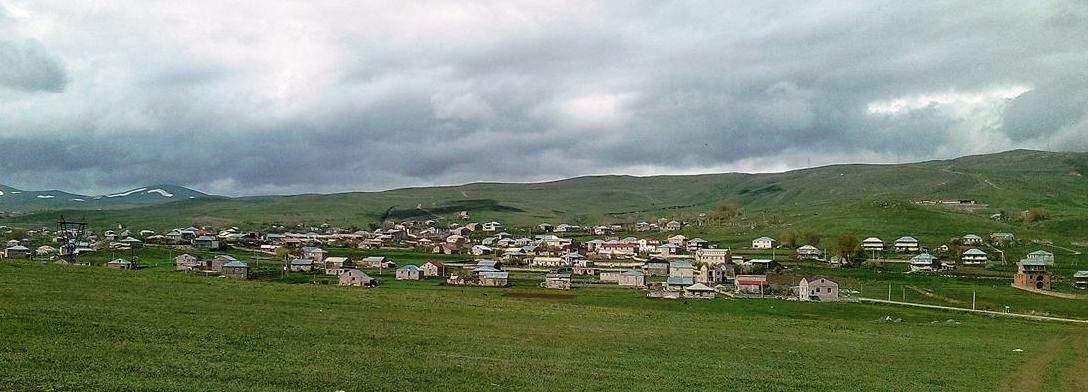 Կազմել է համայնքի ղեկավար Ռոբերտ ՍիրականյանըՀաստատվել է համայնքի ավագանու 2020 թվականի դեկտեմբերի 16-ի թիվ 42–Ա որոշմամբ(16.12.2020թ.)Վարդաձոր 2021թ.ՆերածությունՏԱՊ-ը համայնքում առկա ֆինանսական, վարչական, մարդկային և սոցիալական ռեսուրսները կամ կապիտալները կառավարելու գործիք է, այն փաստաթուղթ է, ուր հստակորեն ներկայացվում են սոցիալական, տնտեսական, մարդկային, բնական և այլ ռեսուրսների ներդրման միջոցով համայնքի զարգացմանն ուղղված՝ տվյալ տարվա համար ՏԻՄ-երի ռազմավարությունները, ծրագրերը և միջոցառումները։Վարդաձոր համայնքի ՏԱՊ-ը մշակվել է համայնքի ՏԻՄ-երի 2021թ. անելիքները համակարգելու նպատակով: Մասնավորապես, համայնքի ՏԱՊ-ի հիմնական նպատակներն են.սահմանել համայնքի  սոցիալ-տնտեսական զարգացման առաջնահերթությունները, գնահատել համայնքի ներքին ռեսուրսները, հաշվառել համայնքում ներդրվող արտաքին ռեսուրսները, հաշվարկել համախառն ռեսուրսները և բացահայտել պակասուրդը (դեֆիցիտը),համախմբել համայնքում տվյալ տարվա համար նախատեսվող բոլոր ծրագրերը և միջոցառումները ՀՀԶԾ-ով սահմանված՝ համայնքի տեսլականի և հիմնական նպատակների իրականացման շուրջ,շաղկապել նախատեսվող ծրագրերը և միջոցառումները դրանց իրականացման արդյունքների հետ՝ կիրառելով ՀՀԶԾ-ի ոլորտային ծրագրի «Տրամաբանական հենքը»,որոշակիացնել նախատեսվող ծրագրերի և միջոցառումների իրականացման ֆինանսական աղբյուրները և միջոցները, պատասխանատուները և ժամկետները,մշակել տվյալ տարվա ՏԱՊ-ի իրականացման ՄԳՊ-ը։1-ին բաժնում  սահմանվում են համայնքի տեսլականը և ոլորտային նպատակները։2-րդ բաժնում ներկայացվել են համայնքի 2021 թվականի ծրագրերի ցանկը և տրամաբանական հենքերը(ըստ ոլորտների)։3-րդ բաժնում ներկայացված է համայնքային գույքի կառավարման 2021 թվականի ծրագիրը։4-րդ բաժնում ներկայացված է համայնքի ՏԱՊ-ի ֆինանսավորման պլանը։5-րդ բաժնում ներկայացված է համայնքի ՏԱՊ-ի մոնիթորինգի և գնահատման պլանը։Համայնքի տեսլականը և ոլորտային նպատակներըՀամայնքի տեսլականը՝Վարդաձոր համայնքն աչքի է ընկնում էկոլոգիապես մաքուր գյուղատնտեսական մթերքների  արտադրությամբ, մաքուր, բարեկեցիկ, բնակչության համար բավարար կենսապայմաններ ունեցող, գյուղատնտեսության, անասնապահության և զբոսաշրջության համար գրավիչ տարածք: Համայնքը հագեցած է ենթակառուցվածքներով, բնակչությունը գոհ է ՏԻՄ-երի կողմից մատուցվող ծառայությունների որակից։Աղյուսակ 1․Համայնքի կայուն զարգացման ցուցանիշներըԱղյուսակ 2․Համայնքի ոլորտային նպատակներըՀամայնքի 2021 թ. ծրագրերի ցանկը և տրամաբանական հենքերը (ըստ ոլորտների)Աղյուսակ 3․ՏԱՊ-ի ծրագրերը, որոնք ապահովված են համապատասխան ֆինանսական միջոցներով Աղյուսակ 4․ՏԱՊ-ի ծրագրերը, որոնք ապահովված չեն համապատասխան ֆինանսական միջոցներովԱղյուսակ 5․ ՏԱՊ-ով նախատեսված ծրագրերի տրամաբանական  հենքերը՝ ըստ  համայնքի  ղեկավարի  լիազորությունների  ոլորտներիՀամայնքային գույքի կառավարման 2021թ. ծրագիրըԱղյուսակ 6․Համայնքի սեփականություն համարվող գույքի կառավարման 2021թ. ծրագիրըՀամայնքի ՏԱՊ-ի ֆինանսավորման պլանըԱղյուսակ 7․ՏԱՊ-ի ֆինանսավորման պլանը՝ ըստ համայնքի  ղեկավարի լիազորությունների ոլորտներիՀամայնքի ՏԱՊ-ի մոնիթորինգի և գնահատման պլանըԱղյուսակ 8․Համայնքի ՏԱՊ-ում ներառված ծրագրի արդյունքային ցուցանիշների մոնիթորինգի և գնահատման վերաբերյալ տեղեկատվության ներկայացման ձևանմուշըՑուցանիշԵլակետային արժեքԹիրախային արժեքԱղքատության շեմից ցածր գտնվող ընտանիքների թվի տեսակարար կշիռը համայնքի ընտանիքների ընդհանուր թվի մեջ (%)1413Համայնքի բյուջեի սեփական եկամուտների տեսակարար կշիռն ընդհանուր եկամուտների մեջ (%)17,720Համայնքում հաշվառված բնակիչների ընդհանուր թիվը (մարդ)27773000Համայնքում տվյալ տարվա ընթացքում ներդրումների ծավալը (հազ. դրամ)10600.015000.0Ոլորտային նպատակՎերջնական արդյունքի՝Վերջնական արդյունքի՝Վերջնական արդյունքի՝Վերջնական արդյունքի՝Վերջնական արդյունքի՝Ոլորտային նպատակՑուցանիշՑուցանիշՑուցանիշԵլակետայինարժեքԹիրախայինարժեքՈլորտ 1. ԸնդհանուրԱպահովել ՏԻՄ-երի կողմից համայնքի բնակիչներին որակյալ և մատչելի հանրային ծառայությունների մատուցումըՀամայնքի բնակիչների բավարարվածությունը (հարցումների հիման վրա) ՏԻՄ-երի գործունեությունից, մատուցվող հանրային ծառայությունների որակից, %Համայնքի բնակիչների բավարարվածությունը (հարցումների հիման վրա) ՏԻՄ-երի գործունեությունից, մատուցվող հանրային ծառայությունների որակից, %Համայնքի բնակիչների բավարարվածությունը (հարցումների հիման վրա) ՏԻՄ-երի գործունեությունից, մատուցվող հանրային ծառայությունների որակից, %8590Ապահովել ՏԻՄ-երի կողմից համայնքի բնակիչներին որակյալ և մատչելի հանրային ծառայությունների մատուցումըՀամայնքի բնակիչների մասնակցությամբ ՏԻՄ-երի (համայնքի ղեկավարի, համայնքի ավագանու) կողմից կայացված որոշումների թվի տեսակարար կշիռը կայացված որոշումների ընդհանուր թվի մեջ, %Համայնքի բնակիչների մասնակցությամբ ՏԻՄ-երի (համայնքի ղեկավարի, համայնքի ավագանու) կողմից կայացված որոշումների թվի տեսակարար կշիռը կայացված որոշումների ընդհանուր թվի մեջ, %Համայնքի բնակիչների մասնակցությամբ ՏԻՄ-երի (համայնքի ղեկավարի, համայնքի ավագանու) կողմից կայացված որոշումների թվի տեսակարար կշիռը կայացված որոշումների ընդհանուր թվի մեջ, %1015Ապահովել ՏԻՄ-երի կողմից համայնքի բնակիչներին որակյալ և մատչելի հանրային ծառայությունների մատուցումըՀամայնքի բյուջեի սեփական եկամուտների տեսակարար կշիռն ընդհանուր մուտքերի կազմում,% Համայնքի բյուջեի սեփական եկամուտների տեսակարար կշիռն ընդհանուր մուտքերի կազմում,% Համայնքի բյուջեի սեփական եկամուտների տեսակարար կշիռն ընդհանուր մուտքերի կազմում,% 15.920Ոլորտ 2. Պաշտպանության կազմակերպում2021 թվականի ընթացքում պաշտպանության կազմակերպման ոլորտում ծրագրեր և միջոցառումներ չեն նախատեսվում, այդ պատճառով ոլորտային նպատակ չի սահմանվել2021 թվականի ընթացքում պաշտպանության կազմակերպման ոլորտում ծրագրեր և միջոցառումներ չեն նախատեսվում, այդ պատճառով ոլորտային նպատակ չի սահմանվել2021 թվականի ընթացքում պաշտպանության կազմակերպման ոլորտում ծրագրեր և միջոցառումներ չեն նախատեսվում, այդ պատճառով ոլորտային նպատակ չի սահմանվել2021 թվականի ընթացքում պաշտպանության կազմակերպման ոլորտում ծրագրեր և միջոցառումներ չեն նախատեսվում, այդ պատճառով ոլորտային նպատակ չի սահմանվել2021 թվականի ընթացքում պաշտպանության կազմակերպման ոլորտում ծրագրեր և միջոցառումներ չեն նախատեսվում, այդ պատճառով ոլորտային նպատակ չի սահմանվել2021 թվականի ընթացքում պաշտպանության կազմակերպման ոլորտում ծրագրեր և միջոցառումներ չեն նախատեսվում, այդ պատճառով ոլորտային նպատակ չի սահմանվելՈլորտ 3. Արտակարգ իրավիճակներից բնակչության պաշտպանություն և քաղաքացիական պաշտպանության կազմակերպումՈլորտ 3. Արտակարգ իրավիճակներից բնակչության պաշտպանություն և քաղաքացիական պաշտպանության կազմակերպում2021 թվականի ընթացքում արտակարգ իրավիճակներից բնակչության պաշտպանության և քաղաքացիական պաշտպանության կազմակերպման ոլորտում ծրագրեր և միջոցառումներ չեն նախատեսվում, այդ պատճառով ոլորտային նպատակ չի սահմանվել2021 թվականի ընթացքում արտակարգ իրավիճակներից բնակչության պաշտպանության և քաղաքացիական պաշտպանության կազմակերպման ոլորտում ծրագրեր և միջոցառումներ չեն նախատեսվում, այդ պատճառով ոլորտային նպատակ չի սահմանվել2021 թվականի ընթացքում արտակարգ իրավիճակներից բնակչության պաշտպանության և քաղաքացիական պաշտպանության կազմակերպման ոլորտում ծրագրեր և միջոցառումներ չեն նախատեսվում, այդ պատճառով ոլորտային նպատակ չի սահմանվել2021 թվականի ընթացքում արտակարգ իրավիճակներից բնակչության պաշտպանության և քաղաքացիական պաշտպանության կազմակերպման ոլորտում ծրագրեր և միջոցառումներ չեն նախատեսվում, այդ պատճառով ոլորտային նպատակ չի սահմանվել2021 թվականի ընթացքում արտակարգ իրավիճակներից բնակչության պաշտպանության և քաղաքացիական պաշտպանության կազմակերպման ոլորտում ծրագրեր և միջոցառումներ չեն նախատեսվում, այդ պատճառով ոլորտային նպատակ չի սահմանվել2021 թվականի ընթացքում արտակարգ իրավիճակներից բնակչության պաշտպանության և քաղաքացիական պաշտպանության կազմակերպման ոլորտում ծրագրեր և միջոցառումներ չեն նախատեսվում, այդ պատճառով ոլորտային նպատակ չի սահմանվելՈլորտ 4. Քաղաքաշինություն և կոմունալ տնտեսությունՈլորտ 4. Քաղաքաշինություն և կոմունալ տնտեսությունՀամայնքի կողմից պատվիրված կապիտալ ծրագրերի նախագծանախահաշվային փաստաթղթերի ընդհանուր քանակըՀամայնքի կողմից պատվիրված կապիտալ ծրագրերի նախագծանախահաշվային փաստաթղթերի ընդհանուր քանակը22Բնակիչների բավարարվածությունը համայնքում գիշերային լուսավորվածությունից, % Բնակիչների բավարարվածությունը համայնքում գիշերային լուսավորվածությունից, % 7090Ոլորտ 5. ՀողօգտագործումՈլորտ 5. Հողօգտագործում2021 թվականին հողօգտագործման  ոլորտում ծրագրեր և միջոցառումներ չեն նախատեսվում2021 թվականին հողօգտագործման  ոլորտում ծրագրեր և միջոցառումներ չեն նախատեսվում2021 թվականին հողօգտագործման  ոլորտում ծրագրեր և միջոցառումներ չեն նախատեսվում2021 թվականին հողօգտագործման  ոլորտում ծրագրեր և միջոցառումներ չեն նախատեսվում2021 թվականին հողօգտագործման  ոլորտում ծրագրեր և միջոցառումներ չեն նախատեսվում2021 թվականին հողօգտագործման  ոլորտում ծրագրեր և միջոցառումներ չեն նախատեսվումՈլորտ 6. ՏրանսպորտՈլորտ 6. ՏրանսպորտԱսֆալտապատված ներհամայնքային և ներբնակավայրային ճանապարհների և փողոցների տեսակարար կշիռն ընդհանուրի մեջ, %Ասֆալտապատված ներհամայնքային և ներբնակավայրային ճանապարհների և փողոցների տեսակարար կշիռն ընդհանուրի մեջ, %2020Նորոգված կամուրջների և ինժեներական այլ կառույցների քանակըՆորոգված կամուրջների և ինժեներական այլ կառույցների քանակը22Բարեկարգ և անցանելի ներբնակավայրային փողոցների մակերեսի տեսակարար կշիռն ընդհանուրի կազմում, %Բարեկարգ և անցանելի ներբնակավայրային փողոցների մակերեսի տեսակարար կշիռն ընդհանուրի կազմում, %100100Ոլորտ 7.Առևտուր և ծառայություններՈլորտ 7.Առևտուր և ծառայություններ2021 թվականի ընթացքում առևտրի և ծառայությունների ոլորտում ծրագրեր և միջոցառումներ չեն նախատեսվում, այդ պատճառով ոլորտային նպատակ չի սահմանվել2021 թվականի ընթացքում առևտրի և ծառայությունների ոլորտում ծրագրեր և միջոցառումներ չեն նախատեսվում, այդ պատճառով ոլորտային նպատակ չի սահմանվել2021 թվականի ընթացքում առևտրի և ծառայությունների ոլորտում ծրագրեր և միջոցառումներ չեն նախատեսվում, այդ պատճառով ոլորտային նպատակ չի սահմանվել2021 թվականի ընթացքում առևտրի և ծառայությունների ոլորտում ծրագրեր և միջոցառումներ չեն նախատեսվում, այդ պատճառով ոլորտային նպատակ չի սահմանվել2021 թվականի ընթացքում առևտրի և ծառայությունների ոլորտում ծրագրեր և միջոցառումներ չեն նախատեսվում, այդ պատճառով ոլորտային նպատակ չի սահմանվել2021 թվականի ընթացքում առևտրի և ծառայությունների ոլորտում ծրագրեր և միջոցառումներ չեն նախատեսվում, այդ պատճառով ոլորտային նպատակ չի սահմանվելՈլորտ 8. ԿրթությունՈլորտ 8. ԿրթությունՆախադպրոցական կրթության կազմակերպումՆախադպրոցական կրթության կազմակերպումՄանկապարտեզի տարածքի բարեկարգումՄանկապարտեզի տարածքի բարեկարգում100100Ոլորտ 9. Մշակույթ և երիտասարդության հետ տարվող աշխատանքներՈլորտ 9. Մշակույթ և երիտասարդության հետ տարվող աշխատանքներԱպահովել համայնքում մշակութային կյանքի բարելավումը, երեխաների զբաղվածության խնդիրների լուծումըԱպահովել համայնքում մշակութային կյանքի բարելավումը, երեխաների զբաղվածության խնդիրների լուծումըՄշակութային կյանքին համայնքի բնակիչների մասնակցության ապահովում, սպորտային և պարի խմբակների ձևավորում, գրադարանի աշխատանք Մշակութային կյանքին համայնքի բնակիչների մասնակցության ապահովում, սպորտային և պարի խմբակների ձևավորում, գրադարանի աշխատանք 200250Ոլորտ 10. ԱռողջապահությունՈլորտ 10. Առողջապահություն2021 թվականի ընթացքում առողջապահության ոլորտում ծրագրեր և միջոցառումներ չեն նախատեսվում, այդ պատճառով ոլորտային նպատակ չի սահմանվել2021 թվականի ընթացքում առողջապահության ոլորտում ծրագրեր և միջոցառումներ չեն նախատեսվում, այդ պատճառով ոլորտային նպատակ չի սահմանվել2021 թվականի ընթացքում առողջապահության ոլորտում ծրագրեր և միջոցառումներ չեն նախատեսվում, այդ պատճառով ոլորտային նպատակ չի սահմանվել2021 թվականի ընթացքում առողջապահության ոլորտում ծրագրեր և միջոցառումներ չեն նախատեսվում, այդ պատճառով ոլորտային նպատակ չի սահմանվել2021 թվականի ընթացքում առողջապահության ոլորտում ծրագրեր և միջոցառումներ չեն նախատեսվում, այդ պատճառով ոլորտային նպատակ չի սահմանվել2021 թվականի ընթացքում առողջապահության ոլորտում ծրագրեր և միջոցառումներ չեն նախատեսվում, այդ պատճառով ոլորտային նպատակ չի սահմանվելՈլորտ 11. Ֆիզիկական կուլտուրա և սպորտՈլորտ 11. Ֆիզիկական կուլտուրա և սպորտՈլորտ 11. Ֆիզիկական կուլտուրա և սպորտ2021 թվականի ընթացքում ֆիզիկական կուլտուրայի և սպորտի ոլորտում ծրագրեր և միջոցառումներ չեն նախատեսվում, այդ պատճառով ոլորտային նպատակ չի սահմանվել2021 թվականի ընթացքում ֆիզիկական կուլտուրայի և սպորտի ոլորտում ծրագրեր և միջոցառումներ չեն նախատեսվում, այդ պատճառով ոլորտային նպատակ չի սահմանվել2021 թվականի ընթացքում ֆիզիկական կուլտուրայի և սպորտի ոլորտում ծրագրեր և միջոցառումներ չեն նախատեսվում, այդ պատճառով ոլորտային նպատակ չի սահմանվել2021 թվականի ընթացքում ֆիզիկական կուլտուրայի և սպորտի ոլորտում ծրագրեր և միջոցառումներ չեն նախատեսվում, այդ պատճառով ոլորտային նպատակ չի սահմանվել2021 թվականի ընթացքում ֆիզիկական կուլտուրայի և սպորտի ոլորտում ծրագրեր և միջոցառումներ չեն նախատեսվում, այդ պատճառով ոլորտային նպատակ չի սահմանվել2021 թվականի ընթացքում ֆիզիկական կուլտուրայի և սպորտի ոլորտում ծրագրեր և միջոցառումներ չեն նախատեսվում, այդ պատճառով ոլորտային նպատակ չի սահմանվելՈլորտ 12.Սոցիալական պաշտպանությունՈլորտ 12.Սոցիալական պաշտպանությունՈլորտ 12.Սոցիալական պաշտպանությունԹեթևացնել համայնքում բնակվող անապահով ընտանիքների հոգսերըԹեթևացնել համայնքում բնակվող անապահով ընտանիքների հոգսերըԹեթևացնել համայնքում բնակվող անապահով ընտանիքների հոգսերըՍոցիալական ծրագրի առկայությունը, այո/ոչայոայոԹեթևացնել համայնքում բնակվող անապահով ընտանիքների հոգսերըԹեթևացնել համայնքում բնակվող անապահով ընտանիքների հոգսերըԹեթևացնել համայնքում բնակվող անապահով ընտանիքների հոգսերըՍոցիալական ծրագրի շահառուների բավարարվածությունը իրականացվող ծրագրից, %90 90Ոլորտ 13. ԳյուղատնտեսությունՈլորտ 13. ԳյուղատնտեսությունՈլորտ 13. ԳյուղատնտեսությունԽթանել համայնքում գյուղատնտեսության զարգացմանըԽթանել համայնքում գյուղատնտեսության զարգացմանըԽթանել համայնքում գյուղատնտեսության զարգացմանըՀամայնքում արտադրված կարտոֆիլի ծավալը,տոննա200220Խթանել համայնքում գյուղատնտեսության զարգացմանըԽթանել համայնքում գյուղատնտեսության զարգացմանըԽթանել համայնքում գյուղատնտեսության զարգացմանըՀամայնքում արտադրված հացահատիկի ծավալը, տոննա210230Խթանել համայնքում գյուղատնտեսության զարգացմանըԽթանել համայնքում գյուղատնտեսության զարգացմանըԽթանել համայնքում գյուղատնտեսության զարգացմանըՈլորտ 14.Անասնաբուժություն և բուսասանիտարիաՈլորտ 14.Անասնաբուժություն և բուսասանիտարիաՈլորտ 14.Անասնաբուժություն և բուսասանիտարիա2021 թվականի ընթացքում անասնաբուժության և բուսասանիտարիայի ոլորտում ծրագրեր և միջոցառումներ չեն նախատեսվում, այդ պատճառով ոլորտային նպատակ չի սահմանվել2021 թվականի ընթացքում անասնաբուժության և բուսասանիտարիայի ոլորտում ծրագրեր և միջոցառումներ չեն նախատեսվում, այդ պատճառով ոլորտային նպատակ չի սահմանվել2021 թվականի ընթացքում անասնաբուժության և բուսասանիտարիայի ոլորտում ծրագրեր և միջոցառումներ չեն նախատեսվում, այդ պատճառով ոլորտային նպատակ չի սահմանվել2021 թվականի ընթացքում անասնաբուժության և բուսասանիտարիայի ոլորտում ծրագրեր և միջոցառումներ չեն նախատեսվում, այդ պատճառով ոլորտային նպատակ չի սահմանվել2021 թվականի ընթացքում անասնաբուժության և բուսասանիտարիայի ոլորտում ծրագրեր և միջոցառումներ չեն նախատեսվում, այդ պատճառով ոլորտային նպատակ չի սահմանվել2021 թվականի ընթացքում անասնաբուժության և բուսասանիտարիայի ոլորտում ծրագրեր և միջոցառումներ չեն նախատեսվում, այդ պատճառով ոլորտային նպատակ չի սահմանվելՈլորտ 15.Շրջակա միջավայրի պահպանությունՈլորտ 15.Շրջակա միջավայրի պահպանությունՈլորտ 15.Շրջակա միջավայրի պահպանությունՀամայնքում իրականացնել աղբահանությունՀամայնքում իրականացնել աղբահանությունՀամայնքում իրականացնել աղբահանությունՀամայնքի բնակիչների բավարարվածությունը աղբահանության ծառայությունից, %90100Ոլորտ 16. ԶբոսաշրջությունՈլորտ 16. ԶբոսաշրջությունՈլորտ 16. Զբոսաշրջություն2021 թվականի ընթացքում զբոսաշրջության ոլորտում ծրագրեր և միջոցառումներ չեն նախատեսվում, այդ պատճառով ոլորտային նպատակ չի սահմանվել2021 թվականի ընթացքում զբոսաշրջության ոլորտում ծրագրեր և միջոցառումներ չեն նախատեսվում, այդ պատճառով ոլորտային նպատակ չի սահմանվել2021 թվականի ընթացքում զբոսաշրջության ոլորտում ծրագրեր և միջոցառումներ չեն նախատեսվում, այդ պատճառով ոլորտային նպատակ չի սահմանվել2021 թվականի ընթացքում զբոսաշրջության ոլորտում ծրագրեր և միջոցառումներ չեն նախատեսվում, այդ պատճառով ոլորտային նպատակ չի սահմանվել2021 թվականի ընթացքում զբոսաշրջության ոլորտում ծրագրեր և միջոցառումներ չեն նախատեսվում, այդ պատճառով ոլորտային նպատակ չի սահմանվել2021 թվականի ընթացքում զբոսաշրջության ոլորտում ծրագրեր և միջոցառումներ չեն նախատեսվում, այդ պատճառով ոլորտային նպատակ չի սահմանվելՈլորտ 17. Տեղական ինքնակառավարմանը բնակիչների մասնակցությունՈլորտ 17. Տեղական ինքնակառավարմանը բնակիչների մասնակցությունՈլորտ 17. Տեղական ինքնակառավարմանը բնակիչների մասնակցություն2021 թվականի ընթացքում տեղական ինքնակառավարմանը բնակիչների մասնակցության ոլորտում ծրագրեր և միջոցառումներ չեն նախատեսվում, այդ պատճառով ոլորտային նպատակ չի սահմանվել2021 թվականի ընթացքում տեղական ինքնակառավարմանը բնակիչների մասնակցության ոլորտում ծրագրեր և միջոցառումներ չեն նախատեսվում, այդ պատճառով ոլորտային նպատակ չի սահմանվել2021 թվականի ընթացքում տեղական ինքնակառավարմանը բնակիչների մասնակցության ոլորտում ծրագրեր և միջոցառումներ չեն նախատեսվում, այդ պատճառով ոլորտային նպատակ չի սահմանվել2021 թվականի ընթացքում տեղական ինքնակառավարմանը բնակիչների մասնակցության ոլորտում ծրագրեր և միջոցառումներ չեն նախատեսվում, այդ պատճառով ոլորտային նպատակ չի սահմանվել2021 թվականի ընթացքում տեղական ինքնակառավարմանը բնակիչների մասնակցության ոլորտում ծրագրեր և միջոցառումներ չեն նախատեսվում, այդ պատճառով ոլորտային նպատակ չի սահմանվել2021 թվականի ընթացքում տեղական ինքնակառավարմանը բնակիչների մասնակցության ոլորտում ծրագրեր և միջոցառումներ չեն նախատեսվում, այդ պատճառով ոլորտային նպատակ չի սահմանվելՀ/հԾրագրի անվանումըԾրագրի արժեքը (հազ. դրամ)ԲԲՀ-ի բնակավայրըՈլորտ 1. ԸնդհանուրՈլորտ 1. ԸնդհանուրԸնդհանուր բնույթի հանրային ծառայությունների մատուցում33064.0	ընդհանուր համայնքայինԸնդամենըԸնդամենը33064.0-Ոլորտ 2. Պաշտպանության կազմակերպումՈլորտ 2. Պաշտպանության կազմակերպում2021 թվականին պաշտպանության կազմակերպման ոլորտում ծրագրեր և միջոցառումներ չեն նախատեսվում--ԸնդամենըԸնդամենը--Ոլորտ 3. Արտակարգ իրավիճակներից բնակչության պաշտպանություն և քաղաքացիական պաշտպանության կազմակերպումՈլորտ 3. Արտակարգ իրավիճակներից բնակչության պաշտպանություն և քաղաքացիական պաշտպանության կազմակերպում2021 թվականին արտակարգ իրավիճակներից բնակչության պաշտպանության և քաղաքացիական պաշտպանության կազմակերպման ոլորտում ծրագրեր և միջոցառումներ չեն նախատեսվում--ԸնդամենըԸնդամենը--Ոլորտ 4. Քաղաքաշինություն և կոմունալ տնտեսությունՈլորտ 4. Քաղաքաշինություն և կոմունալ տնտեսությունՄիջհամայնքային փողոցներում գիշերային լուսավորության ցանցի կառուցում, եղած ցանցի պահպանում800,0Ընդհանուր համայնքայինՀամայնքի  խմելու ջրի  ցանցի հիմնանորոգում4000,0 Ընդհանուր համայնքային ԸնդամենըԸնդամենը4800.0Ոլորտ 5. ՀողօգտագործումՈլորտ 5. Հողօգտագործում1.2021 թվականին հողօգտագործման  ոլորտում ծրագրեր և միջոցառումներ չեն նախատեսվումԸնդամենըԸնդամենը-Ոլորտ 6. ՏրանսպորտՈլորտ 6. ՏրանսպորտԳյուղամիջյան ճանապարհների բարեկարգման աշխատանքների իրականացում3000,0ընդհանուր համայնքայինՃամբեզրերի առուների մաքրում1000.0ընդհանուր համայնքայինԸնդամենըԸնդամենը4000.0-Ոլորտ 7.Առևտուր և ծառայություններՈլորտ 7.Առևտուր և ծառայություններ2021 թվականին առևտրի և ծառայությունների ոլորտում ծրագրեր և միջոցառումներ չեն նախատեսվում--ԸնդամենըԸնդամենը--Ոլորտ 8.ԿրթությունՈլորտ 8.ԿրթությունՄանկապարտեզի տարածքի բարեկարգում2000.0ընդհանուր համայնքայինԿրթության  կազմակերպում26000ընդհանուր համայնքայինԸնդամենըԸնդամենը28000.0-Ոլորտ 9. Մշակույթ և երիտասարդության հետ տարվող աշխատանքներՈլորտ 9. Մշակույթ և երիտասարդության հետ տարվող աշխատանքներ Մշակութային, մարզական և հոգևոր կյանքի աշխուժացում6872,0ընդհանուր համայնքայինԸնդամենըԸնդամենը6872,0-Ոլորտ 10. ԱռողջապահությունՈլորտ 10. Առողջապահություն2021 թվականին առողջապահության ոլորտում ծրագրեր և միջոցառումներ չեն նախատեսվում--ԸնդամենըԸնդամենը--Ոլորտ 11. Ֆիզիկական կուլտուրա և սպորտՈլորտ 11. Ֆիզիկական կուլտուրա և սպորտ2021 թվականին ֆիզիկական կուլտուրայի և սպորտի ոլորտում ծրագրեր և միջոցառումներ չեն նախատեսվում--ԸնդամենըԸնդամենը--Ոլորտ 12.Սոցիալական պաշտպանությունՈլորտ 12.Սոցիալական պաշտպանությունԱջակցություն համայնքի սոցիալապես  անապահով բնակիչներին2700,0ընդհանուր համայնքայինԸնդամենըԸնդամենը2700,0-Ոլորտ 13. ԳյուղատնտեսությունՈլորտ 13. ԳյուղատնտեսությունՈռոգման առուների մաքրման աշխատանքների իրականացնում1000.0ընդհանուր համայնքայինԸնդամենըԸնդամենը1000,0-Ոլորտ 14.Անասնաբուժություն և բուսասանիտարիաՈլորտ 14.Անասնաբուժություն և բուսասանիտարիա2021 թվականին անասնաբուժության և բուսասանիտարիայի ոլորտում ծրագրեր և միջոցառումներ չեն նախատեսվում--ԸնդամենըԸնդամենը--Ոլորտ 15.Շրջակա միջավայրի պահպանությունՈլորտ 15.Շրջակա միջավայրի պահպանությունՀամայնքում աղբահանության ծառայության իրականացում500,0ընդհանուր համայնքայինԸնդամենըԸնդամենը500,0-Ոլորտ 16. ԶբոսաշրջությունՈլորտ 16. ԶբոսաշրջությունՈլորտ 16. ԶբոսաշրջությունՈլորտ 16. Զբոսաշրջություն1.2021 թվականին զբոսաշրջության ոլորտում ծրագրեր և միջոցառումներ չեն նախատեսվում։--ԸնդամենըԸնդամենը--Ոլորտ 17. Տեղական ինքնակառավարմանը բնակիչների մասնակցությունՈլորտ 17. Տեղական ինքնակառավարմանը բնակիչների մասնակցությունՈլորտ 17. Տեղական ինքնակառավարմանը բնակիչների մասնակցությունՈլորտ 17. Տեղական ինքնակառավարմանը բնակիչների մասնակցություն1.2021 թվականին տեղական ինքնակառավարմանը բնակիչների մասնակցության ոլորտում ծրագրեր և միջոցառումներ չեն նախատեսվում։--ԸնդամենըԸնդհանուրըԸնդհանուրը80936.0-Հ/հԾրագրի անվանումըԾրագրի արժեքը (հազ. դրամ)ԲԲՀ-ի բնակավայրըՈլորտ 8.ԿրթությունՈլորտ 8.ԿրթությունՄանկապարտեզի տարածքի բարեկարգում2000,0ընդհանուր համայնքայինԸնդամենըԸնդամենը2000,0Ամփոփ նկարագիրԱմփոփ նկարագիրԱրդյունքային ցուցանիշներԱրդյունքային ցուցանիշներԱրդյունքային ցուցանիշներՏեղեկատվության աղբյուրներՏեղեկատվության աղբյուրներՏեղեկատվության աղբյուրներՏեղեկատվության աղբյուրներՊատասխանատուՊատասխանատուՊատասխանատուԺամկետԺամկետԺամկետԺամկետՌիսկերՌիսկերՌիսկերՌիսկերՈլորտ 1. Ընդհանուր Ոլորտ 1. Ընդհանուր Ոլորտ 1. Ընդհանուր Ոլորտ 1. Ընդհանուր Ոլորտ 1. Ընդհանուր Ոլորտ 1. Ընդհանուր Ոլորտ 1. Ընդհանուր Ոլորտ 1. Ընդհանուր Ոլորտ 1. Ընդհանուր Ոլորտ 1. Ընդհանուր Ոլորտ 1. Ընդհանուր Ոլորտ 1. Ընդհանուր Ոլորտ 1. Ընդհանուր Ոլորտ 1. Ընդհանուր Ոլորտ 1. Ընդհանուր Ոլորտ 1. Ընդհանուր Ոլորտ 1. Ընդհանուր Ոլորտ 1. Ընդհանուր Ոլորտ 1. Ընդհանուր Ոլորտ 1. Ընդհանուր Ոլորտային նպատակԱպահովելՏԻՄ-երի կողմից համայնքի բնակիչների որակյալ և մատչելի հանրային ծառայությունների մատուցումըՈլորտային նպատակԱպահովելՏԻՄ-երի կողմից համայնքի բնակիչների որակյալ և մատչելի հանրային ծառայությունների մատուցումըՈլորտային նպատակԱպահովելՏԻՄ-երի կողմից համայնքի բնակիչների որակյալ և մատչելի հանրային ծառայությունների մատուցումըՈլորտային նպատակԱպահովելՏԻՄ-երի կողմից համայնքի բնակիչների որակյալ և մատչելի հանրային ծառայությունների մատուցումըՈլորտային նպատակԱպահովելՏԻՄ-երի կողմից համայնքի բնակիչների որակյալ և մատչելի հանրային ծառայությունների մատուցումըՈլորտի ազդեցության (վերջնական արդյունքի) ցուցանիշՀամայնքի բնակիչների բավարարվածությունը (հարցումների հիման վրա) ՏԻՄ-երի գործունեությունից, մատուցվող հանրային ծառայություններից, 80%Համայնքի բնակիչների մասնակցությամբ ՏԻՄ-երի (համայնքի ղեկավարի, համայնքի ավագանու) կողմից կայացված որոշումների թվի տեսակարար կշիռը կայացված որոշումների ընդհանուր թվի մեջ, 10%Համայնքի բյուջեի սեփական եկամուտների տեսակարար կշիռը համայնքի բյուջեի ընդհանուր մուտքերի կազմում,15.9%Ոլորտի ազդեցության (վերջնական արդյունքի) ցուցանիշՀամայնքի բնակիչների բավարարվածությունը (հարցումների հիման վրա) ՏԻՄ-երի գործունեությունից, մատուցվող հանրային ծառայություններից, 80%Համայնքի բնակիչների մասնակցությամբ ՏԻՄ-երի (համայնքի ղեկավարի, համայնքի ավագանու) կողմից կայացված որոշումների թվի տեսակարար կշիռը կայացված որոշումների ընդհանուր թվի մեջ, 10%Համայնքի բյուջեի սեփական եկամուտների տեսակարար կշիռը համայնքի բյուջեի ընդհանուր մուտքերի կազմում,15.9%Ոլորտի ազդեցության (վերջնական արդյունքի) ցուցանիշՀամայնքի բնակիչների բավարարվածությունը (հարցումների հիման վրա) ՏԻՄ-երի գործունեությունից, մատուցվող հանրային ծառայություններից, 80%Համայնքի բնակիչների մասնակցությամբ ՏԻՄ-երի (համայնքի ղեկավարի, համայնքի ավագանու) կողմից կայացված որոշումների թվի տեսակարար կշիռը կայացված որոշումների ընդհանուր թվի մեջ, 10%Համայնքի բյուջեի սեփական եկամուտների տեսակարար կշիռը համայնքի բյուջեի ընդհանուր մուտքերի կազմում,15.9%Ոլորտի ազդեցության (վերջնական արդյունքի) ցուցանիշՀամայնքի բնակիչների բավարարվածությունը (հարցումների հիման վրա) ՏԻՄ-երի գործունեությունից, մատուցվող հանրային ծառայություններից, 80%Համայնքի բնակիչների մասնակցությամբ ՏԻՄ-երի (համայնքի ղեկավարի, համայնքի ավագանու) կողմից կայացված որոշումների թվի տեսակարար կշիռը կայացված որոշումների ընդհանուր թվի մեջ, 10%Համայնքի բյուջեի սեփական եկամուտների տեսակարար կշիռը համայնքի բյուջեի ընդհանուր մուտքերի կազմում,15.9%Ոլորտի ազդեցության (վերջնական արդյունքի) ցուցանիշՀամայնքի բնակիչների բավարարվածությունը (հարցումների հիման վրա) ՏԻՄ-երի գործունեությունից, մատուցվող հանրային ծառայություններից, 80%Համայնքի բնակիչների մասնակցությամբ ՏԻՄ-երի (համայնքի ղեկավարի, համայնքի ավագանու) կողմից կայացված որոշումների թվի տեսակարար կշիռը կայացված որոշումների ընդհանուր թվի մեջ, 10%Համայնքի բյուջեի սեփական եկամուտների տեսակարար կշիռը համայնքի բյուջեի ընդհանուր մուտքերի կազմում,15.9%Ոլորտի ազդեցության (վերջնական արդյունքի) ցուցանիշՀամայնքի բնակիչների բավարարվածությունը (հարցումների հիման վրա) ՏԻՄ-երի գործունեությունից, մատուցվող հանրային ծառայություններից, 80%Համայնքի բնակիչների մասնակցությամբ ՏԻՄ-երի (համայնքի ղեկավարի, համայնքի ավագանու) կողմից կայացված որոշումների թվի տեսակարար կշիռը կայացված որոշումների ընդհանուր թվի մեջ, 10%Համայնքի բյուջեի սեփական եկամուտների տեսակարար կշիռը համայնքի բյուջեի ընդհանուր մուտքերի կազմում,15.9%Ոլորտի ազդեցության (վերջնական արդյունքի) ցուցանիշՀամայնքի բնակիչների բավարարվածությունը (հարցումների հիման վրա) ՏԻՄ-երի գործունեությունից, մատուցվող հանրային ծառայություններից, 80%Համայնքի բնակիչների մասնակցությամբ ՏԻՄ-երի (համայնքի ղեկավարի, համայնքի ավագանու) կողմից կայացված որոշումների թվի տեսակարար կշիռը կայացված որոշումների ընդհանուր թվի մեջ, 10%Համայնքի բյուջեի սեփական եկամուտների տեսակարար կշիռը համայնքի բյուջեի ընդհանուր մուտքերի կազմում,15.9%Ոլորտի ազդեցության (վերջնական արդյունքի) ցուցանիշՀամայնքի բնակիչների բավարարվածությունը (հարցումների հիման վրա) ՏԻՄ-երի գործունեությունից, մատուցվող հանրային ծառայություններից, 80%Համայնքի բնակիչների մասնակցությամբ ՏԻՄ-երի (համայնքի ղեկավարի, համայնքի ավագանու) կողմից կայացված որոշումների թվի տեսակարար կշիռը կայացված որոշումների ընդհանուր թվի մեջ, 10%Համայնքի բյուջեի սեփական եկամուտների տեսակարար կշիռը համայնքի բյուջեի ընդհանուր մուտքերի կազմում,15.9%Ոլորտի ազդեցության (վերջնական արդյունքի) ցուցանիշՀամայնքի բնակիչների բավարարվածությունը (հարցումների հիման վրա) ՏԻՄ-երի գործունեությունից, մատուցվող հանրային ծառայություններից, 80%Համայնքի բնակիչների մասնակցությամբ ՏԻՄ-երի (համայնքի ղեկավարի, համայնքի ավագանու) կողմից կայացված որոշումների թվի տեսակարար կշիռը կայացված որոշումների ընդհանուր թվի մեջ, 10%Համայնքի բյուջեի սեփական եկամուտների տեսակարար կշիռը համայնքի բյուջեի ընդհանուր մուտքերի կազմում,15.9%Ոլորտի ազդեցության (վերջնական արդյունքի) ցուցանիշՀամայնքի բնակիչների բավարարվածությունը (հարցումների հիման վրա) ՏԻՄ-երի գործունեությունից, մատուցվող հանրային ծառայություններից, 80%Համայնքի բնակիչների մասնակցությամբ ՏԻՄ-երի (համայնքի ղեկավարի, համայնքի ավագանու) կողմից կայացված որոշումների թվի տեսակարար կշիռը կայացված որոշումների ընդհանուր թվի մեջ, 10%Համայնքի բյուջեի սեփական եկամուտների տեսակարար կշիռը համայնքի բյուջեի ընդհանուր մուտքերի կազմում,15.9%Ոլորտի ազդեցության (վերջնական արդյունքի) ցուցանիշՀամայնքի բնակիչների բավարարվածությունը (հարցումների հիման վրա) ՏԻՄ-երի գործունեությունից, մատուցվող հանրային ծառայություններից, 80%Համայնքի բնակիչների մասնակցությամբ ՏԻՄ-երի (համայնքի ղեկավարի, համայնքի ավագանու) կողմից կայացված որոշումների թվի տեսակարար կշիռը կայացված որոշումների ընդհանուր թվի մեջ, 10%Համայնքի բյուջեի սեփական եկամուտների տեսակարար կշիռը համայնքի բյուջեի ընդհանուր մուտքերի կազմում,15.9%Ոլորտի ազդեցության (վերջնական արդյունքի) ցուցանիշՀամայնքի բնակիչների բավարարվածությունը (հարցումների հիման վրա) ՏԻՄ-երի գործունեությունից, մատուցվող հանրային ծառայություններից, 80%Համայնքի բնակիչների մասնակցությամբ ՏԻՄ-երի (համայնքի ղեկավարի, համայնքի ավագանու) կողմից կայացված որոշումների թվի տեսակարար կշիռը կայացված որոշումների ընդհանուր թվի մեջ, 10%Համայնքի բյուջեի սեփական եկամուտների տեսակարար կշիռը համայնքի բյուջեի ընդհանուր մուտքերի կազմում,15.9%Ոլորտի ազդեցության (վերջնական արդյունքի) ցուցանիշՀամայնքի բնակիչների բավարարվածությունը (հարցումների հիման վրա) ՏԻՄ-երի գործունեությունից, մատուցվող հանրային ծառայություններից, 80%Համայնքի բնակիչների մասնակցությամբ ՏԻՄ-երի (համայնքի ղեկավարի, համայնքի ավագանու) կողմից կայացված որոշումների թվի տեսակարար կշիռը կայացված որոշումների ընդհանուր թվի մեջ, 10%Համայնքի բյուջեի սեփական եկամուտների տեսակարար կշիռը համայնքի բյուջեի ընդհանուր մուտքերի կազմում,15.9%Ոլորտի ազդեցության (վերջնական արդյունքի) ցուցանիշՀամայնքի բնակիչների բավարարվածությունը (հարցումների հիման վրա) ՏԻՄ-երի գործունեությունից, մատուցվող հանրային ծառայություններից, 80%Համայնքի բնակիչների մասնակցությամբ ՏԻՄ-երի (համայնքի ղեկավարի, համայնքի ավագանու) կողմից կայացված որոշումների թվի տեսակարար կշիռը կայացված որոշումների ընդհանուր թվի մեջ, 10%Համայնքի բյուջեի սեփական եկամուտների տեսակարար կշիռը համայնքի բյուջեի ընդհանուր մուտքերի կազմում,15.9%Ոլորտի ազդեցության (վերջնական արդյունքի) ցուցանիշՀամայնքի բնակիչների բավարարվածությունը (հարցումների հիման վրա) ՏԻՄ-երի գործունեությունից, մատուցվող հանրային ծառայություններից, 80%Համայնքի բնակիչների մասնակցությամբ ՏԻՄ-երի (համայնքի ղեկավարի, համայնքի ավագանու) կողմից կայացված որոշումների թվի տեսակարար կշիռը կայացված որոշումների ընդհանուր թվի մեջ, 10%Համայնքի բյուջեի սեփական եկամուտների տեսակարար կշիռը համայնքի բյուջեի ընդհանուր մուտքերի կազմում,15.9%Ծրագիր 1. Ընդհանուր բնույթի համայնքային ծառայությունների մատուցումԾրագիր 1. Ընդհանուր բնույթի համայնքային ծառայությունների մատուցումԾրագիր 1. Ընդհանուր բնույթի համայնքային ծառայությունների մատուցումԾրագիր 1. Ընդհանուր բնույթի համայնքային ծառայությունների մատուցումԾրագիր 1. Ընդհանուր բնույթի համայնքային ծառայությունների մատուցումԾրագիր 1. Ընդհանուր բնույթի համայնքային ծառայությունների մատուցումԾրագիր 1. Ընդհանուր բնույթի համայնքային ծառայությունների մատուցումԾրագիր 1. Ընդհանուր բնույթի համայնքային ծառայությունների մատուցումԾրագիր 1. Ընդհանուր բնույթի համայնքային ծառայությունների մատուցումԾրագիր 1. Ընդհանուր բնույթի համայնքային ծառայությունների մատուցումԾրագիր 1. Ընդհանուր բնույթի համայնքային ծառայությունների մատուցումԾրագիր 1. Ընդհանուր բնույթի համայնքային ծառայությունների մատուցումԾրագիր 1. Ընդհանուր բնույթի համայնքային ծառայությունների մատուցումԾրագիր 1. Ընդհանուր բնույթի համայնքային ծառայությունների մատուցումԾրագիր 1. Ընդհանուր բնույթի համայնքային ծառայությունների մատուցումԾրագիր 1. Ընդհանուր բնույթի համայնքային ծառայությունների մատուցումԾրագիր 1. Ընդհանուր բնույթի համայնքային ծառայությունների մատուցումԾրագիր 1. Ընդհանուր բնույթի համայնքային ծառայությունների մատուցումԾրագիր 1. Ընդհանուր բնույթի համայնքային ծառայությունների մատուցումԾրագիր 1. Ընդհանուր բնույթի համայնքային ծառայությունների մատուցումԾրագրի նպատակԱպահովել աշխատակազմի բնականոն գործունեությունը, բարելավելբնակչությանը մատուցվող  հանրային ծառայություններըԾրագրի նպատակԱպահովել աշխատակազմի բնականոն գործունեությունը, բարելավելբնակչությանը մատուցվող  հանրային ծառայություններըԾրագրի ազդեցության (վերջնական արդյունքի) ցուցանիշԲնակչությանը մատուցվող հանրային ծառայությունների որակը ՝ շատ լավԾրագրի ազդեցության (վերջնական արդյունքի) ցուցանիշԲնակչությանը մատուցվող հանրային ծառայությունների որակը ՝ շատ լավԾրագրի ազդեցության (վերջնական արդյունքի) ցուցանիշԲնակչությանը մատուցվող հանրային ծառայությունների որակը ՝ շատ լավԾրագրի ազդեցության (վերջնական արդյունքի) ցուցանիշԲնակչությանը մատուցվող հանրային ծառայությունների որակը ՝ շատ լավԾրագրի գնահատման համակարգ,ՄԳ կիսամյակային, տարեկան հաշվետվություններԾրագրի գնահատման համակարգ,ՄԳ կիսամյակային, տարեկան հաշվետվություններԾրագրի գնահատման համակարգ,ՄԳ կիսամյակային, տարեկան հաշվետվություններԾրագրի գնահատման համակարգ,ՄԳ կիսամյակային, տարեկան հաշվետվություններՀամայնքի ղեկավար,  աշխատակազմի քարտուղարՀամայնքի ղեկավար,  աշխատակազմի քարտուղար2021թ. հունվար-2021թ. դեկտեմբեր2021թ. հունվար-2021թ. դեկտեմբեր2021թ. հունվար-2021թ. դեկտեմբեր2021թ. հունվար-2021թ. դեկտեմբերՀամապատասսխան մարդկային, նյութական և ֆինանսական ռեսուրսների առկայությունՀամապատասսխան մարդկային, նյութական և ֆինանսական ռեսուրսների առկայությունՀամապատասսխան մարդկային, նյութական և ֆինանսական ռեսուրսների առկայությունՀամապատասսխան մարդկային, նյութական և ֆինանսական ռեսուրսների առկայությունՄիջանկյալ արդյունք 1Ապահովվել է աշխատակազմիբնականոն գործունեությունըՄիջանկյալ արդյունք 1Ապահովվել է աշխատակազմիբնականոն գործունեությունըԵլքային ցուցանիշներ (քանակ, որակ, ժամկետ) Համայնքի աշխատակազմի աշխատողների թիվը 12Անշարժ գույքի հարկի բազայում առկա անճշտությունների նվազեցում՝ 10%Համայնքի աշխատակազմի աշխատանքային օրերի թիվը տարվա ընթացքում՝ 250 օրՀամայնքի պաշտոնական համացանցային կայքի առկայությունը՝ այոԱշխատակազմում ստացված մեկ դիմումին պատասխանելու միջին ժամանակը՝ 3 օրԵլքային ցուցանիշներ (քանակ, որակ, ժամկետ) Համայնքի աշխատակազմի աշխատողների թիվը 12Անշարժ գույքի հարկի բազայում առկա անճշտությունների նվազեցում՝ 10%Համայնքի աշխատակազմի աշխատանքային օրերի թիվը տարվա ընթացքում՝ 250 օրՀամայնքի պաշտոնական համացանցային կայքի առկայությունը՝ այոԱշխատակազմում ստացված մեկ դիմումին պատասխանելու միջին ժամանակը՝ 3 օրԵլքային ցուցանիշներ (քանակ, որակ, ժամկետ) Համայնքի աշխատակազմի աշխատողների թիվը 12Անշարժ գույքի հարկի բազայում առկա անճշտությունների նվազեցում՝ 10%Համայնքի աշխատակազմի աշխատանքային օրերի թիվը տարվա ընթացքում՝ 250 օրՀամայնքի պաշտոնական համացանցային կայքի առկայությունը՝ այոԱշխատակազմում ստացված մեկ դիմումին պատասխանելու միջին ժամանակը՝ 3 օրԵլքային ցուցանիշներ (քանակ, որակ, ժամկետ) Համայնքի աշխատակազմի աշխատողների թիվը 12Անշարժ գույքի հարկի բազայում առկա անճշտությունների նվազեցում՝ 10%Համայնքի աշխատակազմի աշխատանքային օրերի թիվը տարվա ընթացքում՝ 250 օրՀամայնքի պաշտոնական համացանցային կայքի առկայությունը՝ այոԱշխատակազմում ստացված մեկ դիմումին պատասխանելու միջին ժամանակը՝ 3 օրԱշխատակազմ,  ՄԳ կիսամյակային, տարեկան հաշվետվություններ բնակիչներԱշխատակազմ,  ՄԳ կիսամյակային, տարեկան հաշվետվություններ բնակիչներԱշխատակազմ,  ՄԳ կիսամյակային, տարեկան հաշվետվություններ բնակիչներԱշխատակազմ,  ՄԳ կիսամյակային, տարեկան հաշվետվություններ բնակիչներՀամայնքի ղեկավար,  աշխատակազմի քարտուղարՀամայնքի ղեկավար,  աշխատակազմի քարտուղար2021թ. հունվար-2021թ. դեկտեմբեր2021թ. հունվար-2021թ. դեկտեմբեր2021թ. հունվար-2021թ. դեկտեմբեր2021թ. հունվար-2021թ. դեկտեմբերՀամապատասխան մարդկային և Ֆինանսական ռեսուրսները        առկա են եղելՀամապատասխան մարդկային և Ֆինանսական ռեսուրսները        առկա են եղելՀամապատասխան մարդկային և Ֆինանսական ռեսուրսները        առկա են եղելՀամապատասխան մարդկային և Ֆինանսական ռեսուրսները        առկա են եղելՄիջոցառումներ (գործողություններ) Աշխատակազմի պահպանությունՀամայնքի հողի հարկի և գույքահարկի գանձման ավտոմատացված համակարգերի սպասարկումՀամայնքի անշարժ գույքի կառավարումՄիջոցառումներ (գործողություններ) Աշխատակազմի պահպանությունՀամայնքի հողի հարկի և գույքահարկի գանձման ավտոմատացված համակարգերի սպասարկումՀամայնքի անշարժ գույքի կառավարումՄիջոցառումներ (գործողություններ) Աշխատակազմի պահպանությունՀամայնքի հողի հարկի և գույքահարկի գանձման ավտոմատացված համակարգերի սպասարկումՀամայնքի անշարժ գույքի կառավարումՄիջոցառումներ (գործողություններ) Աշխատակազմի պահպանությունՀամայնքի հողի հարկի և գույքահարկի գանձման ավտոմատացված համակարգերի սպասարկումՀամայնքի անշարժ գույքի կառավարումՄիջոցառումներ (գործողություններ) Աշխատակազմի պահպանությունՀամայնքի հողի հարկի և գույքահարկի գանձման ավտոմատացված համակարգերի սպասարկումՀամայնքի անշարժ գույքի կառավարումՄիջոցառումներ (գործողություններ) Աշխատակազմի պահպանությունՀամայնքի հողի հարկի և գույքահարկի գանձման ավտոմատացված համակարգերի սպասարկումՀամայնքի անշարժ գույքի կառավարումՄուտքային ցուցանիշներ (ներդրված ռեսուրսներ) Համայնքի աշխատակազմի աշխատողներ՝ 12Համայնքի հողի հարկի և գույքահարկի գանձման ավտոմատացված համակարգեր՝առկա էՀամայնքապետարանի վարչական շենք և գույքՏԻՄ-երի կողմից մատուցվող համայնքային (հանրային, ոչ վարչական բնույթի) ծառայությունների թիվը Մուտքային ցուցանիշներ (ներդրված ռեսուրսներ) Համայնքի աշխատակազմի աշխատողներ՝ 12Համայնքի հողի հարկի և գույքահարկի գանձման ավտոմատացված համակարգեր՝առկա էՀամայնքապետարանի վարչական շենք և գույքՏԻՄ-երի կողմից մատուցվող համայնքային (հանրային, ոչ վարչական բնույթի) ծառայությունների թիվը Մուտքային ցուցանիշներ (ներդրված ռեսուրսներ) Համայնքի աշխատակազմի աշխատողներ՝ 12Համայնքի հողի հարկի և գույքահարկի գանձման ավտոմատացված համակարգեր՝առկա էՀամայնքապետարանի վարչական շենք և գույքՏԻՄ-երի կողմից մատուցվող համայնքային (հանրային, ոչ վարչական բնույթի) ծառայությունների թիվը Մուտքային ցուցանիշներ (ներդրված ռեսուրսներ) Համայնքի աշխատակազմի աշխատողներ՝ 12Համայնքի հողի հարկի և գույքահարկի գանձման ավտոմատացված համակարգեր՝առկա էՀամայնքապետարանի վարչական շենք և գույքՏԻՄ-երի կողմից մատուցվող համայնքային (հանրային, ոչ վարչական բնույթի) ծառայությունների թիվը Մուտքային ցուցանիշներ (ներդրված ռեսուրսներ) Համայնքի աշխատակազմի աշխատողներ՝ 12Համայնքի հողի հարկի և գույքահարկի գանձման ավտոմատացված համակարգեր՝առկա էՀամայնքապետարանի վարչական շենք և գույքՏԻՄ-երի կողմից մատուցվող համայնքային (հանրային, ոչ վարչական բնույթի) ծառայությունների թիվը Մուտքային ցուցանիշներ (ներդրված ռեսուրսներ) Համայնքի աշխատակազմի աշխատողներ՝ 12Համայնքի հողի հարկի և գույքահարկի գանձման ավտոմատացված համակարգեր՝առկա էՀամայնքապետարանի վարչական շենք և գույքՏԻՄ-երի կողմից մատուցվող համայնքային (հանրային, ոչ վարչական բնույթի) ծառայությունների թիվը Մուտքային ցուցանիշներ (ներդրված ռեսուրսներ) Համայնքի աշխատակազմի աշխատողներ՝ 12Համայնքի հողի հարկի և գույքահարկի գանձման ավտոմատացված համակարգեր՝առկա էՀամայնքապետարանի վարչական շենք և գույքՏԻՄ-երի կողմից մատուցվող համայնքային (հանրային, ոչ վարչական բնույթի) ծառայությունների թիվը Մուտքային ցուցանիշներ (ներդրված ռեսուրսներ) Համայնքի աշխատակազմի աշխատողներ՝ 12Համայնքի հողի հարկի և գույքահարկի գանձման ավտոմատացված համակարգեր՝առկա էՀամայնքապետարանի վարչական շենք և գույքՏԻՄ-երի կողմից մատուցվող համայնքային (հանրային, ոչ վարչական բնույթի) ծառայությունների թիվը Մուտքային ցուցանիշներ (ներդրված ռեսուրսներ) Համայնքի աշխատակազմի աշխատողներ՝ 12Համայնքի հողի հարկի և գույքահարկի գանձման ավտոմատացված համակարգեր՝առկա էՀամայնքապետարանի վարչական շենք և գույքՏԻՄ-երի կողմից մատուցվող համայնքային (հանրային, ոչ վարչական բնույթի) ծառայությունների թիվը Մուտքային ցուցանիշներ (ներդրված ռեսուրսներ) Համայնքի աշխատակազմի աշխատողներ՝ 12Համայնքի հողի հարկի և գույքահարկի գանձման ավտոմատացված համակարգեր՝առկա էՀամայնքապետարանի վարչական շենք և գույքՏԻՄ-երի կողմից մատուցվող համայնքային (հանրային, ոչ վարչական բնույթի) ծառայությունների թիվը Մուտքային ցուցանիշներ (ներդրված ռեսուրսներ) Համայնքի աշխատակազմի աշխատողներ՝ 12Համայնքի հողի հարկի և գույքահարկի գանձման ավտոմատացված համակարգեր՝առկա էՀամայնքապետարանի վարչական շենք և գույքՏԻՄ-երի կողմից մատուցվող համայնքային (հանրային, ոչ վարչական բնույթի) ծառայությունների թիվը Մուտքային ցուցանիշներ (ներդրված ռեսուրսներ) Համայնքի աշխատակազմի աշխատողներ՝ 12Համայնքի հողի հարկի և գույքահարկի գանձման ավտոմատացված համակարգեր՝առկա էՀամայնքապետարանի վարչական շենք և գույքՏԻՄ-երի կողմից մատուցվող համայնքային (հանրային, ոչ վարչական բնույթի) ծառայությունների թիվը Մուտքային ցուցանիշներ (ներդրված ռեսուրսներ) Համայնքի աշխատակազմի աշխատողներ՝ 12Համայնքի հողի հարկի և գույքահարկի գանձման ավտոմատացված համակարգեր՝առկա էՀամայնքապետարանի վարչական շենք և գույքՏԻՄ-երի կողմից մատուցվող համայնքային (հանրային, ոչ վարչական բնույթի) ծառայությունների թիվը Մուտքային ցուցանիշներ (ներդրված ռեսուրսներ) Համայնքի աշխատակազմի աշխատողներ՝ 12Համայնքի հողի հարկի և գույքահարկի գանձման ավտոմատացված համակարգեր՝առկա էՀամայնքապետարանի վարչական շենք և գույքՏԻՄ-երի կողմից մատուցվող համայնքային (հանրային, ոչ վարչական բնույթի) ծառայությունների թիվը Միջանկյալ արդյունք 2Բարելավվել է բնակչությանը մատուցվող  հանրային ծառայությունների մատչելիությունը և որակըՄիջանկյալ արդյունք 2Բարելավվել է բնակչությանը մատուցվող  հանրային ծառայությունների մատչելիությունը և որակըԵլքային ցուցանիշներ (քանակ, որակ, ժամկետ) Համայնքի պաշտոնական համացանցային կայքի առկայությունը, այո ՏԻՄ-երի, համայնքապետարանի աշխատակազմի գործունեությունից, մատուցվող ծառայությունների մատչելիությունից և որակից  բնակիչների բավարարվածության աստիճանի բարձրացում (հարցումների հիման վրա), 15%ՏԻՄ-երի, աշխատակազմի գործունեության վերաբերյալ բնակիչների կողմից ստացվող դիմում-բողոքների թվի նվազում, 1%Աշխատակազմում առկա տեղեկատվական և հեռահաղորդակցության համակարգերի օգտագործման մակարդակը, 95%Աշխատակազմում ստացված մեկ դիմումին պատասխանելու միջին ժամանակը՝ 3 օրԵլքային ցուցանիշներ (քանակ, որակ, ժամկետ) Համայնքի պաշտոնական համացանցային կայքի առկայությունը, այո ՏԻՄ-երի, համայնքապետարանի աշխատակազմի գործունեությունից, մատուցվող ծառայությունների մատչելիությունից և որակից  բնակիչների բավարարվածության աստիճանի բարձրացում (հարցումների հիման վրա), 15%ՏԻՄ-երի, աշխատակազմի գործունեության վերաբերյալ բնակիչների կողմից ստացվող դիմում-բողոքների թվի նվազում, 1%Աշխատակազմում առկա տեղեկատվական և հեռահաղորդակցության համակարգերի օգտագործման մակարդակը, 95%Աշխատակազմում ստացված մեկ դիմումին պատասխանելու միջին ժամանակը՝ 3 օրԵլքային ցուցանիշներ (քանակ, որակ, ժամկետ) Համայնքի պաշտոնական համացանցային կայքի առկայությունը, այո ՏԻՄ-երի, համայնքապետարանի աշխատակազմի գործունեությունից, մատուցվող ծառայությունների մատչելիությունից և որակից  բնակիչների բավարարվածության աստիճանի բարձրացում (հարցումների հիման վրա), 15%ՏԻՄ-երի, աշխատակազմի գործունեության վերաբերյալ բնակիչների կողմից ստացվող դիմում-բողոքների թվի նվազում, 1%Աշխատակազմում առկա տեղեկատվական և հեռահաղորդակցության համակարգերի օգտագործման մակարդակը, 95%Աշխատակազմում ստացված մեկ դիմումին պատասխանելու միջին ժամանակը՝ 3 օրԵլքային ցուցանիշներ (քանակ, որակ, ժամկետ) Համայնքի պաշտոնական համացանցային կայքի առկայությունը, այո ՏԻՄ-երի, համայնքապետարանի աշխատակազմի գործունեությունից, մատուցվող ծառայությունների մատչելիությունից և որակից  բնակիչների բավարարվածության աստիճանի բարձրացում (հարցումների հիման վրա), 15%ՏԻՄ-երի, աշխատակազմի գործունեության վերաբերյալ բնակիչների կողմից ստացվող դիմում-բողոքների թվի նվազում, 1%Աշխատակազմում առկա տեղեկատվական և հեռահաղորդակցության համակարգերի օգտագործման մակարդակը, 95%Աշխատակազմում ստացված մեկ դիմումին պատասխանելու միջին ժամանակը՝ 3 օրԾրագրի գնահատման համակարգ,ՄԳ կիսամյակային, տարեկան հաշվետվություններԾրագրի գնահատման համակարգ,ՄԳ կիսամյակային, տարեկան հաշվետվություններԾրագրի գնահատման համակարգ,ՄԳ կիսամյակային, տարեկան հաշվետվություններԾրագրի գնահատման համակարգ,ՄԳ կիսամյակային, տարեկան հաշվետվություններՀամայնքի ղեկավարի տեղակալ, աշխատակազմի քարտուղար, ՀՈԱԿ-ների տնօրեններ Համայնքի ղեկավարի տեղակալ, աշխատակազմի քարտուղար, ՀՈԱԿ-ների տնօրեններ Համայնքի ղեկավարի տեղակալ, աշխատակազմի քարտուղար, ՀՈԱԿ-ների տնօրեններ Համայնքի ղեկավարի տեղակալ, աշխատակազմի քարտուղար, ՀՈԱԿ-ների տնօրեններ Համայնքի ղեկավարի տեղակալ, աշխատակազմի քարտուղար, ՀՈԱԿ-ների տնօրեններ 2021թ. հունվար-2021թ. դեկտեմբերՀամապատասխան ենթակառուցվածքների   և մասնագետների առկայությունըՀամապատասխան ենթակառուցվածքների   և մասնագետների առկայությունըՀամապատասխան ենթակառուցվածքների   և մասնագետների առկայությունըՀամապատասխան ենթակառուցվածքների   և մասնագետների առկայությունըՄիջոցառումներ (գործողություններ) Աշխատակազմում գործող տեղեկատվական համակարգերի շահագործում,Համացանցային կայքում առկա տեղեկատվության պարբերական թարմացումՄիջոցառումներ (գործողություններ) Աշխատակազմում գործող տեղեկատվական համակարգերի շահագործում,Համացանցային կայքում առկա տեղեկատվության պարբերական թարմացումՄիջոցառումներ (գործողություններ) Աշխատակազմում գործող տեղեկատվական համակարգերի շահագործում,Համացանցային կայքում առկա տեղեկատվության պարբերական թարմացումՄիջոցառումներ (գործողություններ) Աշխատակազմում գործող տեղեկատվական համակարգերի շահագործում,Համացանցային կայքում առկա տեղեկատվության պարբերական թարմացումՄիջոցառումներ (գործողություններ) Աշխատակազմում գործող տեղեկատվական համակարգերի շահագործում,Համացանցային կայքում առկա տեղեկատվության պարբերական թարմացումՄիջոցառումներ (գործողություններ) Աշխատակազմում գործող տեղեկատվական համակարգերի շահագործում,Համացանցային կայքում առկա տեղեկատվության պարբերական թարմացումՄուտքային ցուցանիշներ (ներդրված ռեսուրսներ) Աշխատակազմում առկա համակարգչային սարքերի և սարքավորումների թիվը 6Աշխատակազմում առկա տեղեկատվական և հեռահաղորդակցության համակարգեր 1Աշխատակազմում տեղեկատվական և հեռահաղորդակցության համակարգերի կառավարման հարցերով զբաղվող աշխատողների թիվը 1Համայնքի պաշտոնական համացանցային կայք՝ www.vardadazor.amԲնակիչների կողմից ստացվող դիմում-բողոքների թիվը՝ տարեկան կտրվածքով՝ 60Մուտքային ցուցանիշներ (ներդրված ռեսուրսներ) Աշխատակազմում առկա համակարգչային սարքերի և սարքավորումների թիվը 6Աշխատակազմում առկա տեղեկատվական և հեռահաղորդակցության համակարգեր 1Աշխատակազմում տեղեկատվական և հեռահաղորդակցության համակարգերի կառավարման հարցերով զբաղվող աշխատողների թիվը 1Համայնքի պաշտոնական համացանցային կայք՝ www.vardadazor.amԲնակիչների կողմից ստացվող դիմում-բողոքների թիվը՝ տարեկան կտրվածքով՝ 60Մուտքային ցուցանիշներ (ներդրված ռեսուրսներ) Աշխատակազմում առկա համակարգչային սարքերի և սարքավորումների թիվը 6Աշխատակազմում առկա տեղեկատվական և հեռահաղորդակցության համակարգեր 1Աշխատակազմում տեղեկատվական և հեռահաղորդակցության համակարգերի կառավարման հարցերով զբաղվող աշխատողների թիվը 1Համայնքի պաշտոնական համացանցային կայք՝ www.vardadazor.amԲնակիչների կողմից ստացվող դիմում-բողոքների թիվը՝ տարեկան կտրվածքով՝ 60Մուտքային ցուցանիշներ (ներդրված ռեսուրսներ) Աշխատակազմում առկա համակարգչային սարքերի և սարքավորումների թիվը 6Աշխատակազմում առկա տեղեկատվական և հեռահաղորդակցության համակարգեր 1Աշխատակազմում տեղեկատվական և հեռահաղորդակցության համակարգերի կառավարման հարցերով զբաղվող աշխատողների թիվը 1Համայնքի պաշտոնական համացանցային կայք՝ www.vardadazor.amԲնակիչների կողմից ստացվող դիմում-բողոքների թիվը՝ տարեկան կտրվածքով՝ 60Մուտքային ցուցանիշներ (ներդրված ռեսուրսներ) Աշխատակազմում առկա համակարգչային սարքերի և սարքավորումների թիվը 6Աշխատակազմում առկա տեղեկատվական և հեռահաղորդակցության համակարգեր 1Աշխատակազմում տեղեկատվական և հեռահաղորդակցության համակարգերի կառավարման հարցերով զբաղվող աշխատողների թիվը 1Համայնքի պաշտոնական համացանցային կայք՝ www.vardadazor.amԲնակիչների կողմից ստացվող դիմում-բողոքների թիվը՝ տարեկան կտրվածքով՝ 60Մուտքային ցուցանիշներ (ներդրված ռեսուրսներ) Աշխատակազմում առկա համակարգչային սարքերի և սարքավորումների թիվը 6Աշխատակազմում առկա տեղեկատվական և հեռահաղորդակցության համակարգեր 1Աշխատակազմում տեղեկատվական և հեռահաղորդակցության համակարգերի կառավարման հարցերով զբաղվող աշխատողների թիվը 1Համայնքի պաշտոնական համացանցային կայք՝ www.vardadazor.amԲնակիչների կողմից ստացվող դիմում-բողոքների թիվը՝ տարեկան կտրվածքով՝ 60Մուտքային ցուցանիշներ (ներդրված ռեսուրսներ) Աշխատակազմում առկա համակարգչային սարքերի և սարքավորումների թիվը 6Աշխատակազմում առկա տեղեկատվական և հեռահաղորդակցության համակարգեր 1Աշխատակազմում տեղեկատվական և հեռահաղորդակցության համակարգերի կառավարման հարցերով զբաղվող աշխատողների թիվը 1Համայնքի պաշտոնական համացանցային կայք՝ www.vardadazor.amԲնակիչների կողմից ստացվող դիմում-բողոքների թիվը՝ տարեկան կտրվածքով՝ 60Մուտքային ցուցանիշներ (ներդրված ռեսուրսներ) Աշխատակազմում առկա համակարգչային սարքերի և սարքավորումների թիվը 6Աշխատակազմում առկա տեղեկատվական և հեռահաղորդակցության համակարգեր 1Աշխատակազմում տեղեկատվական և հեռահաղորդակցության համակարգերի կառավարման հարցերով զբաղվող աշխատողների թիվը 1Համայնքի պաշտոնական համացանցային կայք՝ www.vardadazor.amԲնակիչների կողմից ստացվող դիմում-բողոքների թիվը՝ տարեկան կտրվածքով՝ 60Մուտքային ցուցանիշներ (ներդրված ռեսուրսներ) Աշխատակազմում առկա համակարգչային սարքերի և սարքավորումների թիվը 6Աշխատակազմում առկա տեղեկատվական և հեռահաղորդակցության համակարգեր 1Աշխատակազմում տեղեկատվական և հեռահաղորդակցության համակարգերի կառավարման հարցերով զբաղվող աշխատողների թիվը 1Համայնքի պաշտոնական համացանցային կայք՝ www.vardadazor.amԲնակիչների կողմից ստացվող դիմում-բողոքների թիվը՝ տարեկան կտրվածքով՝ 60Մուտքային ցուցանիշներ (ներդրված ռեսուրսներ) Աշխատակազմում առկա համակարգչային սարքերի և սարքավորումների թիվը 6Աշխատակազմում առկա տեղեկատվական և հեռահաղորդակցության համակարգեր 1Աշխատակազմում տեղեկատվական և հեռահաղորդակցության համակարգերի կառավարման հարցերով զբաղվող աշխատողների թիվը 1Համայնքի պաշտոնական համացանցային կայք՝ www.vardadazor.amԲնակիչների կողմից ստացվող դիմում-բողոքների թիվը՝ տարեկան կտրվածքով՝ 60Մուտքային ցուցանիշներ (ներդրված ռեսուրսներ) Աշխատակազմում առկա համակարգչային սարքերի և սարքավորումների թիվը 6Աշխատակազմում առկա տեղեկատվական և հեռահաղորդակցության համակարգեր 1Աշխատակազմում տեղեկատվական և հեռահաղորդակցության համակարգերի կառավարման հարցերով զբաղվող աշխատողների թիվը 1Համայնքի պաշտոնական համացանցային կայք՝ www.vardadazor.amԲնակիչների կողմից ստացվող դիմում-բողոքների թիվը՝ տարեկան կտրվածքով՝ 60Մուտքային ցուցանիշներ (ներդրված ռեսուրսներ) Աշխատակազմում առկա համակարգչային սարքերի և սարքավորումների թիվը 6Աշխատակազմում առկա տեղեկատվական և հեռահաղորդակցության համակարգեր 1Աշխատակազմում տեղեկատվական և հեռահաղորդակցության համակարգերի կառավարման հարցերով զբաղվող աշխատողների թիվը 1Համայնքի պաշտոնական համացանցային կայք՝ www.vardadazor.amԲնակիչների կողմից ստացվող դիմում-բողոքների թիվը՝ տարեկան կտրվածքով՝ 60Մուտքային ցուցանիշներ (ներդրված ռեսուրսներ) Աշխատակազմում առկա համակարգչային սարքերի և սարքավորումների թիվը 6Աշխատակազմում առկա տեղեկատվական և հեռահաղորդակցության համակարգեր 1Աշխատակազմում տեղեկատվական և հեռահաղորդակցության համակարգերի կառավարման հարցերով զբաղվող աշխատողների թիվը 1Համայնքի պաշտոնական համացանցային կայք՝ www.vardadazor.amԲնակիչների կողմից ստացվող դիմում-բողոքների թիվը՝ տարեկան կտրվածքով՝ 60Մուտքային ցուցանիշներ (ներդրված ռեսուրսներ) Աշխատակազմում առկա համակարգչային սարքերի և սարքավորումների թիվը 6Աշխատակազմում առկա տեղեկատվական և հեռահաղորդակցության համակարգեր 1Աշխատակազմում տեղեկատվական և հեռահաղորդակցության համակարգերի կառավարման հարցերով զբաղվող աշխատողների թիվը 1Համայնքի պաշտոնական համացանցային կայք՝ www.vardadazor.amԲնակիչների կողմից ստացվող դիմում-բողոքների թիվը՝ տարեկան կտրվածքով՝ 60Ոլորտ 2. Պաշտպանության կազմակերպումՈլորտ 2. Պաշտպանության կազմակերպումՈլորտ 2. Պաշտպանության կազմակերպումՈլորտ 2. Պաշտպանության կազմակերպումՈլորտ 2. Պաշտպանության կազմակերպումՈլորտ 2. Պաշտպանության կազմակերպումՈլորտ 2. Պաշտպանության կազմակերպումՈլորտ 2. Պաշտպանության կազմակերպումՈլորտ 2. Պաշտպանության կազմակերպումՈլորտ 2. Պաշտպանության կազմակերպումՈլորտ 2. Պաշտպանության կազմակերպումՈլորտ 2. Պաշտպանության կազմակերպումՈլորտ 2. Պաշտպանության կազմակերպումՈլորտ 2. Պաշտպանության կազմակերպումՈլորտ 2. Պաշտպանության կազմակերպումՈլորտ 2. Պաշտպանության կազմակերպումՈլորտ 2. Պաշտպանության կազմակերպումՈլորտ 2. Պաշտպանության կազմակերպումՈլորտ 2. Պաշտպանության կազմակերպումՈլորտ 2. Պաշտպանության կազմակերպում2021 թվականին պաշտպանության կազմակերպման ոլորտում ծրագրեր և միջոցառումներ չեն նախատեսվում2021 թվականին պաշտպանության կազմակերպման ոլորտում ծրագրեր և միջոցառումներ չեն նախատեսվում2021 թվականին պաշտպանության կազմակերպման ոլորտում ծրագրեր և միջոցառումներ չեն նախատեսվում2021 թվականին պաշտպանության կազմակերպման ոլորտում ծրագրեր և միջոցառումներ չեն նախատեսվում2021 թվականին պաշտպանության կազմակերպման ոլորտում ծրագրեր և միջոցառումներ չեն նախատեսվում2021 թվականին պաշտպանության կազմակերպման ոլորտում ծրագրեր և միջոցառումներ չեն նախատեսվում2021 թվականին պաշտպանության կազմակերպման ոլորտում ծրագրեր և միջոցառումներ չեն նախատեսվում2021 թվականին պաշտպանության կազմակերպման ոլորտում ծրագրեր և միջոցառումներ չեն նախատեսվում2021 թվականին պաշտպանության կազմակերպման ոլորտում ծրագրեր և միջոցառումներ չեն նախատեսվում2021 թվականին պաշտպանության կազմակերպման ոլորտում ծրագրեր և միջոցառումներ չեն նախատեսվում2021 թվականին պաշտպանության կազմակերպման ոլորտում ծրագրեր և միջոցառումներ չեն նախատեսվում2021 թվականին պաշտպանության կազմակերպման ոլորտում ծրագրեր և միջոցառումներ չեն նախատեսվում2021 թվականին պաշտպանության կազմակերպման ոլորտում ծրագրեր և միջոցառումներ չեն նախատեսվում2021 թվականին պաշտպանության կազմակերպման ոլորտում ծրագրեր և միջոցառումներ չեն նախատեսվում2021 թվականին պաշտպանության կազմակերպման ոլորտում ծրագրեր և միջոցառումներ չեն նախատեսվում2021 թվականին պաշտպանության կազմակերպման ոլորտում ծրագրեր և միջոցառումներ չեն նախատեսվում2021 թվականին պաշտպանության կազմակերպման ոլորտում ծրագրեր և միջոցառումներ չեն նախատեսվում2021 թվականին պաշտպանության կազմակերպման ոլորտում ծրագրեր և միջոցառումներ չեն նախատեսվում2021 թվականին պաշտպանության կազմակերպման ոլորտում ծրագրեր և միջոցառումներ չեն նախատեսվում2021 թվականին պաշտպանության կազմակերպման ոլորտում ծրագրեր և միջոցառումներ չեն նախատեսվումՈլորտ 3. Արտակարգ իրավիճակներից բնակչության պաշտպանություն և քաղաքացիական պաշտպանության կազմակերպումՈլորտ 3. Արտակարգ իրավիճակներից բնակչության պաշտպանություն և քաղաքացիական պաշտպանության կազմակերպումՈլորտ 3. Արտակարգ իրավիճակներից բնակչության պաշտպանություն և քաղաքացիական պաշտպանության կազմակերպումՈլորտ 3. Արտակարգ իրավիճակներից բնակչության պաշտպանություն և քաղաքացիական պաշտպանության կազմակերպումՈլորտ 3. Արտակարգ իրավիճակներից բնակչության պաշտպանություն և քաղաքացիական պաշտպանության կազմակերպումՈլորտ 3. Արտակարգ իրավիճակներից բնակչության պաշտպանություն և քաղաքացիական պաշտպանության կազմակերպումՈլորտ 3. Արտակարգ իրավիճակներից բնակչության պաշտպանություն և քաղաքացիական պաշտպանության կազմակերպումՈլորտ 3. Արտակարգ իրավիճակներից բնակչության պաշտպանություն և քաղաքացիական պաշտպանության կազմակերպումՈլորտ 3. Արտակարգ իրավիճակներից բնակչության պաշտպանություն և քաղաքացիական պաշտպանության կազմակերպումՈլորտ 3. Արտակարգ իրավիճակներից բնակչության պաշտպանություն և քաղաքացիական պաշտպանության կազմակերպումՈլորտ 3. Արտակարգ իրավիճակներից բնակչության պաշտպանություն և քաղաքացիական պաշտպանության կազմակերպումՈլորտ 3. Արտակարգ իրավիճակներից բնակչության պաշտպանություն և քաղաքացիական պաշտպանության կազմակերպումՈլորտ 3. Արտակարգ իրավիճակներից բնակչության պաշտպանություն և քաղաքացիական պաշտպանության կազմակերպումՈլորտ 3. Արտակարգ իրավիճակներից բնակչության պաշտպանություն և քաղաքացիական պաշտպանության կազմակերպումՈլորտ 3. Արտակարգ իրավիճակներից բնակչության պաշտպանություն և քաղաքացիական պաշտպանության կազմակերպումՈլորտ 3. Արտակարգ իրավիճակներից բնակչության պաշտպանություն և քաղաքացիական պաշտպանության կազմակերպումՈլորտ 3. Արտակարգ իրավիճակներից բնակչության պաշտպանություն և քաղաքացիական պաշտպանության կազմակերպումՈլորտ 3. Արտակարգ իրավիճակներից բնակչության պաշտպանություն և քաղաքացիական պաշտպանության կազմակերպումՈլորտ 3. Արտակարգ իրավիճակներից բնակչության պաշտպանություն և քաղաքացիական պաշտպանության կազմակերպումՈլորտ 3. Արտակարգ իրավիճակներից բնակչության պաշտպանություն և քաղաքացիական պաշտպանության կազմակերպում2021 թվականին արտակարգ իրավիճակներից բնակչության պաշտպանության և քաղաքացիական պաշտպանության կազմակերպման ոլորտում ծրագրեր և միջոցառումներ չեն նախատեսվում2021 թվականին արտակարգ իրավիճակներից բնակչության պաշտպանության և քաղաքացիական պաշտպանության կազմակերպման ոլորտում ծրագրեր և միջոցառումներ չեն նախատեսվում2021 թվականին արտակարգ իրավիճակներից բնակչության պաշտպանության և քաղաքացիական պաշտպանության կազմակերպման ոլորտում ծրագրեր և միջոցառումներ չեն նախատեսվում2021 թվականին արտակարգ իրավիճակներից բնակչության պաշտպանության և քաղաքացիական պաշտպանության կազմակերպման ոլորտում ծրագրեր և միջոցառումներ չեն նախատեսվում2021 թվականին արտակարգ իրավիճակներից բնակչության պաշտպանության և քաղաքացիական պաշտպանության կազմակերպման ոլորտում ծրագրեր և միջոցառումներ չեն նախատեսվում2021 թվականին արտակարգ իրավիճակներից բնակչության պաշտպանության և քաղաքացիական պաշտպանության կազմակերպման ոլորտում ծրագրեր և միջոցառումներ չեն նախատեսվում2021 թվականին արտակարգ իրավիճակներից բնակչության պաշտպանության և քաղաքացիական պաշտպանության կազմակերպման ոլորտում ծրագրեր և միջոցառումներ չեն նախատեսվում2021 թվականին արտակարգ իրավիճակներից բնակչության պաշտպանության և քաղաքացիական պաշտպանության կազմակերպման ոլորտում ծրագրեր և միջոցառումներ չեն նախատեսվում2021 թվականին արտակարգ իրավիճակներից բնակչության պաշտպանության և քաղաքացիական պաշտպանության կազմակերպման ոլորտում ծրագրեր և միջոցառումներ չեն նախատեսվում2021 թվականին արտակարգ իրավիճակներից բնակչության պաշտպանության և քաղաքացիական պաշտպանության կազմակերպման ոլորտում ծրագրեր և միջոցառումներ չեն նախատեսվում2021 թվականին արտակարգ իրավիճակներից բնակչության պաշտպանության և քաղաքացիական պաշտպանության կազմակերպման ոլորտում ծրագրեր և միջոցառումներ չեն նախատեսվում2021 թվականին արտակարգ իրավիճակներից բնակչության պաշտպանության և քաղաքացիական պաշտպանության կազմակերպման ոլորտում ծրագրեր և միջոցառումներ չեն նախատեսվում2021 թվականին արտակարգ իրավիճակներից բնակչության պաշտպանության և քաղաքացիական պաշտպանության կազմակերպման ոլորտում ծրագրեր և միջոցառումներ չեն նախատեսվում2021 թվականին արտակարգ իրավիճակներից բնակչության պաշտպանության և քաղաքացիական պաշտպանության կազմակերպման ոլորտում ծրագրեր և միջոցառումներ չեն նախատեսվում2021 թվականին արտակարգ իրավիճակներից բնակչության պաշտպանության և քաղաքացիական պաշտպանության կազմակերպման ոլորտում ծրագրեր և միջոցառումներ չեն նախատեսվում2021 թվականին արտակարգ իրավիճակներից բնակչության պաշտպանության և քաղաքացիական պաշտպանության կազմակերպման ոլորտում ծրագրեր և միջոցառումներ չեն նախատեսվում2021 թվականին արտակարգ իրավիճակներից բնակչության պաշտպանության և քաղաքացիական պաշտպանության կազմակերպման ոլորտում ծրագրեր և միջոցառումներ չեն նախատեսվում2021 թվականին արտակարգ իրավիճակներից բնակչության պաշտպանության և քաղաքացիական պաշտպանության կազմակերպման ոլորտում ծրագրեր և միջոցառումներ չեն նախատեսվում2021 թվականին արտակարգ իրավիճակներից բնակչության պաշտպանության և քաղաքացիական պաշտպանության կազմակերպման ոլորտում ծրագրեր և միջոցառումներ չեն նախատեսվում2021 թվականին արտակարգ իրավիճակներից բնակչության պաշտպանության և քաղաքացիական պաշտպանության կազմակերպման ոլորտում ծրագրեր և միջոցառումներ չեն նախատեսվումՈլորտ 4. Քաղաքաշինություն և կոմունալ տնտեսությունՈլորտ 4. Քաղաքաշինություն և կոմունալ տնտեսությունՈլորտ 4. Քաղաքաշինություն և կոմունալ տնտեսությունՈլորտ 4. Քաղաքաշինություն և կոմունալ տնտեսությունՈլորտ 4. Քաղաքաշինություն և կոմունալ տնտեսությունՈլորտ 4. Քաղաքաշինություն և կոմունալ տնտեսությունՈլորտ 4. Քաղաքաշինություն և կոմունալ տնտեսությունՈլորտ 4. Քաղաքաշինություն և կոմունալ տնտեսությունՈլորտ 4. Քաղաքաշինություն և կոմունալ տնտեսությունՈլորտ 4. Քաղաքաշինություն և կոմունալ տնտեսությունՈլորտ 4. Քաղաքաշինություն և կոմունալ տնտեսությունՈլորտ 4. Քաղաքաշինություն և կոմունալ տնտեսությունՈլորտ 4. Քաղաքաշինություն և կոմունալ տնտեսությունՈլորտ 4. Քաղաքաշինություն և կոմունալ տնտեսությունՈլորտ 4. Քաղաքաշինություն և կոմունալ տնտեսությունՈլորտ 4. Քաղաքաշինություն և կոմունալ տնտեսությունՈլորտ 4. Քաղաքաշինություն և կոմունալ տնտեսությունՈլորտ 4. Քաղաքաշինություն և կոմունալ տնտեսությունՈլորտ 4. Քաղաքաշինություն և կոմունալ տնտեսությունՈլորտ 4. Քաղաքաշինություն և կոմունալ տնտեսությունՈլորտային նպատակՕժանդակել համայնքային նոր ենթակառուցվածքների ստեղծմանը, արդեն առկա ենթակառուցվածքների վերանորոգմանը և պահպանմանըՈլորտային նպատակՕժանդակել համայնքային նոր ենթակառուցվածքների ստեղծմանը, արդեն առկա ենթակառուցվածքների վերանորոգմանը և պահպանմանըՈլորտային նպատակՕժանդակել համայնքային նոր ենթակառուցվածքների ստեղծմանը, արդեն առկա ենթակառուցվածքների վերանորոգմանը և պահպանմանըՈլորտային նպատակՕժանդակել համայնքային նոր ենթակառուցվածքների ստեղծմանը, արդեն առկա ենթակառուցվածքների վերանորոգմանը և պահպանմանըՈլորտային նպատակՕժանդակել համայնքային նոր ենթակառուցվածքների ստեղծմանը, արդեն առկա ենթակառուցվածքների վերանորոգմանը և պահպանմանըՈլորտ 5. ՀողօգտագործումՈլորտ 5. ՀողօգտագործումՈլորտ 5. ՀողօգտագործումՈլորտ 5. ՀողօգտագործումՈլորտ 5. ՀողօգտագործումՈլորտ 5. ՀողօգտագործումՈլորտ 5. ՀողօգտագործումՈլորտ 5. ՀողօգտագործումՈլորտ 5. ՀողօգտագործումՈլորտ 5. ՀողօգտագործումՈլորտ 5. ՀողօգտագործումՈլորտ 5. ՀողօգտագործումՈլորտ 6. ՏրանսպորտՈլորտ 6. ՏրանսպորտՈլորտ 6. ՏրանսպորտՈլորտ 6. ՏրանսպորտՈլորտ 6. ՏրանսպորտՈլորտ 6. ՏրանսպորտՈլորտ 6. ՏրանսպորտՈլորտ 6. ՏրանսպորտՈլորտ 6. ՏրանսպորտՈլորտ 6. ՏրանսպորտՈլորտ 6. ՏրանսպորտՈլորտ 6. ՏրանսպորտՈլորտ 6. ՏրանսպորտՈլորտ 6. ՏրանսպորտՈլորտ 6. ՏրանսպորտՈլորտ 6. ՏրանսպորտՈլորտ 6. ՏրանսպորտՈլորտ 6. ՏրանսպորտՈլորտ 6. ՏրանսպորտՈլորտ 6. ՏրանսպորտՈլորտային նպատակԲարելավել ներհամայնքային ճանապարհային տնտեսության վիճակըՈլորտային նպատակԲարելավել ներհամայնքային ճանապարհային տնտեսության վիճակըՈլորտային նպատակԲարելավել ներհամայնքային ճանապարհային տնտեսության վիճակըՈլորտային նպատակԲարելավել ներհամայնքային ճանապարհային տնտեսության վիճակըՈլորտային նպատակԲարելավել ներհամայնքային ճանապարհային տնտեսության վիճակըՈլորտի ազդեցության (վերջնական արդյունքի) ցուցանիշԱսֆալտապատված ներհամայնքային և ներբնակավայրային ճանապարհների և փողոցների տեսակարար կշիռն ընդհանուրի մեջ, 20%Նորոգված կամուրջների և ինժեներական այլ կառույցների քանակը 2Բարեկարգ և անցանելի ներբնակավայրային փողոցների մակերեսի տեսակարար կշիռն ընդհանուրի կազմում, 100 %Ոլորտի ազդեցության (վերջնական արդյունքի) ցուցանիշԱսֆալտապատված ներհամայնքային և ներբնակավայրային ճանապարհների և փողոցների տեսակարար կշիռն ընդհանուրի մեջ, 20%Նորոգված կամուրջների և ինժեներական այլ կառույցների քանակը 2Բարեկարգ և անցանելի ներբնակավայրային փողոցների մակերեսի տեսակարար կշիռն ընդհանուրի կազմում, 100 %Ոլորտի ազդեցության (վերջնական արդյունքի) ցուցանիշԱսֆալտապատված ներհամայնքային և ներբնակավայրային ճանապարհների և փողոցների տեսակարար կշիռն ընդհանուրի մեջ, 20%Նորոգված կամուրջների և ինժեներական այլ կառույցների քանակը 2Բարեկարգ և անցանելի ներբնակավայրային փողոցների մակերեսի տեսակարար կշիռն ընդհանուրի կազմում, 100 %Ոլորտի ազդեցության (վերջնական արդյունքի) ցուցանիշԱսֆալտապատված ներհամայնքային և ներբնակավայրային ճանապարհների և փողոցների տեսակարար կշիռն ընդհանուրի մեջ, 20%Նորոգված կամուրջների և ինժեներական այլ կառույցների քանակը 2Բարեկարգ և անցանելի ներբնակավայրային փողոցների մակերեսի տեսակարար կշիռն ընդհանուրի կազմում, 100 %Ոլորտի ազդեցության (վերջնական արդյունքի) ցուցանիշԱսֆալտապատված ներհամայնքային և ներբնակավայրային ճանապարհների և փողոցների տեսակարար կշիռն ընդհանուրի մեջ, 20%Նորոգված կամուրջների և ինժեներական այլ կառույցների քանակը 2Բարեկարգ և անցանելի ներբնակավայրային փողոցների մակերեսի տեսակարար կշիռն ընդհանուրի կազմում, 100 %Ոլորտի ազդեցության (վերջնական արդյունքի) ցուցանիշԱսֆալտապատված ներհամայնքային և ներբնակավայրային ճանապարհների և փողոցների տեսակարար կշիռն ընդհանուրի մեջ, 20%Նորոգված կամուրջների և ինժեներական այլ կառույցների քանակը 2Բարեկարգ և անցանելի ներբնակավայրային փողոցների մակերեսի տեսակարար կշիռն ընդհանուրի կազմում, 100 %Ոլորտի ազդեցության (վերջնական արդյունքի) ցուցանիշԱսֆալտապատված ներհամայնքային և ներբնակավայրային ճանապարհների և փողոցների տեսակարար կշիռն ընդհանուրի մեջ, 20%Նորոգված կամուրջների և ինժեներական այլ կառույցների քանակը 2Բարեկարգ և անցանելի ներբնակավայրային փողոցների մակերեսի տեսակարար կշիռն ընդհանուրի կազմում, 100 %Ոլորտի ազդեցության (վերջնական արդյունքի) ցուցանիշԱսֆալտապատված ներհամայնքային և ներբնակավայրային ճանապարհների և փողոցների տեսակարար կշիռն ընդհանուրի մեջ, 20%Նորոգված կամուրջների և ինժեներական այլ կառույցների քանակը 2Բարեկարգ և անցանելի ներբնակավայրային փողոցների մակերեսի տեսակարար կշիռն ընդհանուրի կազմում, 100 %Ոլորտի ազդեցության (վերջնական արդյունքի) ցուցանիշԱսֆալտապատված ներհամայնքային և ներբնակավայրային ճանապարհների և փողոցների տեսակարար կշիռն ընդհանուրի մեջ, 20%Նորոգված կամուրջների և ինժեներական այլ կառույցների քանակը 2Բարեկարգ և անցանելի ներբնակավայրային փողոցների մակերեսի տեսակարար կշիռն ընդհանուրի կազմում, 100 %Ոլորտի ազդեցության (վերջնական արդյունքի) ցուցանիշԱսֆալտապատված ներհամայնքային և ներբնակավայրային ճանապարհների և փողոցների տեսակարար կշիռն ընդհանուրի մեջ, 20%Նորոգված կամուրջների և ինժեներական այլ կառույցների քանակը 2Բարեկարգ և անցանելի ներբնակավայրային փողոցների մակերեսի տեսակարար կշիռն ընդհանուրի կազմում, 100 %Ոլորտի ազդեցության (վերջնական արդյունքի) ցուցանիշԱսֆալտապատված ներհամայնքային և ներբնակավայրային ճանապարհների և փողոցների տեսակարար կշիռն ընդհանուրի մեջ, 20%Նորոգված կամուրջների և ինժեներական այլ կառույցների քանակը 2Բարեկարգ և անցանելի ներբնակավայրային փողոցների մակերեսի տեսակարար կշիռն ընդհանուրի կազմում, 100 %Ոլորտի ազդեցության (վերջնական արդյունքի) ցուցանիշԱսֆալտապատված ներհամայնքային և ներբնակավայրային ճանապարհների և փողոցների տեսակարար կշիռն ընդհանուրի մեջ, 20%Նորոգված կամուրջների և ինժեներական այլ կառույցների քանակը 2Բարեկարգ և անցանելի ներբնակավայրային փողոցների մակերեսի տեսակարար կշիռն ընդհանուրի կազմում, 100 %Ոլորտի ազդեցության (վերջնական արդյունքի) ցուցանիշԱսֆալտապատված ներհամայնքային և ներբնակավայրային ճանապարհների և փողոցների տեսակարար կշիռն ընդհանուրի մեջ, 20%Նորոգված կամուրջների և ինժեներական այլ կառույցների քանակը 2Բարեկարգ և անցանելի ներբնակավայրային փողոցների մակերեսի տեսակարար կշիռն ընդհանուրի կազմում, 100 %Ոլորտի ազդեցության (վերջնական արդյունքի) ցուցանիշԱսֆալտապատված ներհամայնքային և ներբնակավայրային ճանապարհների և փողոցների տեսակարար կշիռն ընդհանուրի մեջ, 20%Նորոգված կամուրջների և ինժեներական այլ կառույցների քանակը 2Բարեկարգ և անցանելի ներբնակավայրային փողոցների մակերեսի տեսակարար կշիռն ընդհանուրի կազմում, 100 %Ոլորտի ազդեցության (վերջնական արդյունքի) ցուցանիշԱսֆալտապատված ներհամայնքային և ներբնակավայրային ճանապարհների և փողոցների տեսակարար կշիռն ընդհանուրի մեջ, 20%Նորոգված կամուրջների և ինժեներական այլ կառույցների քանակը 2Բարեկարգ և անցանելի ներբնակավայրային փողոցների մակերեսի տեսակարար կշիռն ընդհանուրի կազմում, 100 %Ծրագիր 1.  Գյուղամիջյան ճանապարհների բարեկարգման աշխատանքների իրականացումԾրագիր 1.  Գյուղամիջյան ճանապարհների բարեկարգման աշխատանքների իրականացումԾրագիր 1.  Գյուղամիջյան ճանապարհների բարեկարգման աշխատանքների իրականացումԾրագիր 1.  Գյուղամիջյան ճանապարհների բարեկարգման աշխատանքների իրականացումԾրագիր 1.  Գյուղամիջյան ճանապարհների բարեկարգման աշխատանքների իրականացումԾրագիր 1.  Գյուղամիջյան ճանապարհների բարեկարգման աշխատանքների իրականացումԾրագիր 1.  Գյուղամիջյան ճանապարհների բարեկարգման աշխատանքների իրականացումԾրագիր 1.  Գյուղամիջյան ճանապարհների բարեկարգման աշխատանքների իրականացումԾրագիր 1.  Գյուղամիջյան ճանապարհների բարեկարգման աշխատանքների իրականացումԾրագիր 1.  Գյուղամիջյան ճանապարհների բարեկարգման աշխատանքների իրականացումԾրագիր 1.  Գյուղամիջյան ճանապարհների բարեկարգման աշխատանքների իրականացումԾրագիր 1.  Գյուղամիջյան ճանապարհների բարեկարգման աշխատանքների իրականացումԾրագիր 1.  Գյուղամիջյան ճանապարհների բարեկարգման աշխատանքների իրականացումԾրագիր 1.  Գյուղամիջյան ճանապարհների բարեկարգման աշխատանքների իրականացումԾրագիր 1.  Գյուղամիջյան ճանապարհների բարեկարգման աշխատանքների իրականացումԾրագիր 1.  Գյուղամիջյան ճանապարհների բարեկարգման աշխատանքների իրականացումԾրագիր 1.  Գյուղամիջյան ճանապարհների բարեկարգման աշխատանքների իրականացումԾրագիր 1.  Գյուղամիջյան ճանապարհների բարեկարգման աշխատանքների իրականացումԾրագիր 1.  Գյուղամիջյան ճանապարհների բարեկարգման աշխատանքների իրականացումԾրագիր 1.  Գյուղամիջյան ճանապարհների բարեկարգման աշխատանքների իրականացումԾրագրի նպատակԲարեկարգել ներհամայնքային ճանապարհային տնտեսությունը, դարձնելով երթևեկության համար անվտանգԾրագրի նպատակԲարեկարգել ներհամայնքային ճանապարհային տնտեսությունը, դարձնելով երթևեկության համար անվտանգԾրագրի ազդեցության (վերջնական արդյունքի) ցուցանիշՆերհամայնքային և ճանապարհային տնտեսության վիճակը, բավարարԵրթևեկության անվտանգության մակարդակը՝ բավարարԾրագրի ազդեցության (վերջնական արդյունքի) ցուցանիշՆերհամայնքային և ճանապարհային տնտեսության վիճակը, բավարարԵրթևեկության անվտանգության մակարդակը՝ բավարարԾրագրի ազդեցության (վերջնական արդյունքի) ցուցանիշՆերհամայնքային և ճանապարհային տնտեսության վիճակը, բավարարԵրթևեկության անվտանգության մակարդակը՝ բավարարԾրագրի գնահատման համակարգՄԳ կիսամյակային, տարեկան հաշվետվություններ,Ծրագրի գնահատման համակարգՄԳ կիսամյակային, տարեկան հաշվետվություններ,Ծրագրի գնահատման համակարգՄԳ կիսամյակային, տարեկան հաշվետվություններ,Ծրագրի գնահատման համակարգՄԳ կիսամյակային, տարեկան հաշվետվություններ,Համայնքի ղեկավար, աշխատակազմի քարտուղարՀամայնքի ղեկավար, աշխատակազմի քարտուղարՀամայնքի ղեկավար, աշխատակազմի քարտուղար2021թ. հունվար-2021թ. դեկտեմբեր2021թ. հունվար-2021թ. դեկտեմբեր2021թ. հունվար-2021թ. դեկտեմբեր2021թ. հունվար-2021թ. դեկտեմբերՀամայնքի բյուջեից անհրաժեշտֆինանսական միջոցները  ժամանակին հատկացվում ենՀամայնքի բյուջեից անհրաժեշտֆինանսական միջոցները  ժամանակին հատկացվում ենՀամայնքի բյուջեից անհրաժեշտֆինանսական միջոցները  ժամանակին հատկացվում ենՀամայնքի բյուջեից անհրաժեշտֆինանսական միջոցները  ժամանակին հատկացվում ենՄիջանկյալ արդյունք 1Բարեկարգվել է ներհամայնքային ճանապարհները, դրանք դարձել են երթևեկության համար անվտանգ և բարեկարգՄիջանկյալ արդյունք 1Բարեկարգվել է ներհամայնքային ճանապարհները, դրանք դարձել են երթևեկության համար անվտանգ և բարեկարգԵլքային ցուցանիշներ (քանակ, որակ, ժամկետ) Նորոգված ճանապարհների երկարությունը, 8 կմՏրանսպորտային միջոցների շահագործման ծախսերի (վառելիքի և ամորտիզացիոն ծախսերի) խնայողությունը, 3%Վարորդների գոհունակության մակարդակի բարձրացում, 25%Հետիոտների գոհունակության մակարդակի բարձրացում, 50%Աշխատանքների իրականացման ժամկետը, 1տարիՀամայնքի  փողոցների և թաղամասեր հասնելու ժամանակի կրճատում, 5 րոպեԵլքային ցուցանիշներ (քանակ, որակ, ժամկետ) Նորոգված ճանապարհների երկարությունը, 8 կմՏրանսպորտային միջոցների շահագործման ծախսերի (վառելիքի և ամորտիզացիոն ծախսերի) խնայողությունը, 3%Վարորդների գոհունակության մակարդակի բարձրացում, 25%Հետիոտների գոհունակության մակարդակի բարձրացում, 50%Աշխատանքների իրականացման ժամկետը, 1տարիՀամայնքի  փողոցների և թաղամասեր հասնելու ժամանակի կրճատում, 5 րոպեԵլքային ցուցանիշներ (քանակ, որակ, ժամկետ) Նորոգված ճանապարհների երկարությունը, 8 կմՏրանսպորտային միջոցների շահագործման ծախսերի (վառելիքի և ամորտիզացիոն ծախսերի) խնայողությունը, 3%Վարորդների գոհունակության մակարդակի բարձրացում, 25%Հետիոտների գոհունակության մակարդակի բարձրացում, 50%Աշխատանքների իրականացման ժամկետը, 1տարիՀամայնքի  փողոցների և թաղամասեր հասնելու ժամանակի կրճատում, 5 րոպեԱշխատակազմ,  ՄԳ կիսամյակային, տարեկան հաշվետվություններ, բնակիչներԱշխատակազմ,  ՄԳ կիսամյակային, տարեկան հաշվետվություններ, բնակիչներԱշխատակազմ,  ՄԳ կիսամյակային, տարեկան հաշվետվություններ, բնակիչներԱշխատակազմ,  ՄԳ կիսամյակային, տարեկան հաշվետվություններ, բնակիչներՀամայնքի ղեկավար, աշխատակազմի քարտուղարՀամայնքի ղեկավար, աշխատակազմի քարտուղարՀամայնքի ղեկավար, աշխատակազմի քարտուղար2021թ. հունվար-2021թ. դեկտեմբեր2021թ. հունվար-2021թ. դեկտեմբեր2021թ. հունվար-2021թ. դեկտեմբեր2021թ. հունվար-2021թ. դեկտեմբերՀամապատասխան ֆինանսական ռեսուրսները        առկա են եղելՀամապատասխան ֆինանսական ռեսուրսները        առկա են եղելՀամապատասխան ֆինանսական ռեսուրսները        առկա են եղելՀամապատասխան ֆինանսական ռեսուրսները        առկա են եղելՄիջոցառումներ (գործողություններ) Բարեկարգել ներհամայնքային ճանապարհային տնտեսությունըՄիջոցառումներ (գործողություններ) Բարեկարգել ներհամայնքային ճանապարհային տնտեսությունըՄիջոցառումներ (գործողություններ) Բարեկարգել ներհամայնքային ճանապարհային տնտեսությունըՄիջոցառումներ (գործողություններ) Բարեկարգել ներհամայնքային ճանապարհային տնտեսությունըՄիջոցառումներ (գործողություններ) Բարեկարգել ներհամայնքային ճանապարհային տնտեսությունըՄուտքային ցուցանիշներ (ներդրված ռեսուրսներ) Հատկացում 3000,0 հազ.դրամ համայնքի 2021թ.  բյուջեիցՄուտքային ցուցանիշներ (ներդրված ռեսուրսներ) Հատկացում 3000,0 հազ.դրամ համայնքի 2021թ.  բյուջեիցՄուտքային ցուցանիշներ (ներդրված ռեսուրսներ) Հատկացում 3000,0 հազ.դրամ համայնքի 2021թ.  բյուջեիցՄուտքային ցուցանիշներ (ներդրված ռեսուրսներ) Հատկացում 3000,0 հազ.դրամ համայնքի 2021թ.  բյուջեիցՄուտքային ցուցանիշներ (ներդրված ռեսուրսներ) Հատկացում 3000,0 հազ.դրամ համայնքի 2021թ.  բյուջեիցՄուտքային ցուցանիշներ (ներդրված ռեսուրսներ) Հատկացում 3000,0 հազ.դրամ համայնքի 2021թ.  բյուջեիցՄուտքային ցուցանիշներ (ներդրված ռեսուրսներ) Հատկացում 3000,0 հազ.դրամ համայնքի 2021թ.  բյուջեիցՄուտքային ցուցանիշներ (ներդրված ռեսուրսներ) Հատկացում 3000,0 հազ.դրամ համայնքի 2021թ.  բյուջեիցՄուտքային ցուցանիշներ (ներդրված ռեսուրսներ) Հատկացում 3000,0 հազ.դրամ համայնքի 2021թ.  բյուջեիցՄուտքային ցուցանիշներ (ներդրված ռեսուրսներ) Հատկացում 3000,0 հազ.դրամ համայնքի 2021թ.  բյուջեիցՄուտքային ցուցանիշներ (ներդրված ռեսուրսներ) Հատկացում 3000,0 հազ.դրամ համայնքի 2021թ.  բյուջեիցՄուտքային ցուցանիշներ (ներդրված ռեսուրսներ) Հատկացում 3000,0 հազ.դրամ համայնքի 2021թ.  բյուջեիցՄուտքային ցուցանիշներ (ներդրված ռեսուրսներ) Հատկացում 3000,0 հազ.դրամ համայնքի 2021թ.  բյուջեիցՄուտքային ցուցանիշներ (ներդրված ռեսուրսներ) Հատկացում 3000,0 հազ.դրամ համայնքի 2021թ.  բյուջեիցՄուտքային ցուցանիշներ (ներդրված ռեսուրսներ) Հատկացում 3000,0 հազ.դրամ համայնքի 2021թ.  բյուջեիցՈլորտ 7. Առևտուր և ծառայություններՈլորտ 7. Առևտուր և ծառայություններՈլորտ 7. Առևտուր և ծառայություններՈլորտ 7. Առևտուր և ծառայություններՈլորտ 7. Առևտուր և ծառայություններՈլորտ 7. Առևտուր և ծառայություններՈլորտ 7. Առևտուր և ծառայություններՈլորտ 7. Առևտուր և ծառայություններՈլորտ 7. Առևտուր և ծառայություններՈլորտ 7. Առևտուր և ծառայություններՈլորտ 7. Առևտուր և ծառայություններՈլորտ 7. Առևտուր և ծառայություններՈլորտ 7. Առևտուր և ծառայություններՈլորտ 7. Առևտուր և ծառայություններՈլորտ 7. Առևտուր և ծառայություններՈլորտ 7. Առևտուր և ծառայություններՈլորտ 7. Առևտուր և ծառայություններՈլորտ 7. Առևտուր և ծառայություններՈլորտ 7. Առևտուր և ծառայություններՈլորտ 7. Առևտուր և ծառայություններ2021 թվականին առևտրի և ծառայությունների ոլորտում ծրագրեր և միջոցառումներ չեն նախատեսվել2021 թվականին առևտրի և ծառայությունների ոլորտում ծրագրեր և միջոցառումներ չեն նախատեսվել2021 թվականին առևտրի և ծառայությունների ոլորտում ծրագրեր և միջոցառումներ չեն նախատեսվել2021 թվականին առևտրի և ծառայությունների ոլորտում ծրագրեր և միջոցառումներ չեն նախատեսվել2021 թվականին առևտրի և ծառայությունների ոլորտում ծրագրեր և միջոցառումներ չեն նախատեսվել2021 թվականին առևտրի և ծառայությունների ոլորտում ծրագրեր և միջոցառումներ չեն նախատեսվել2021 թվականին առևտրի և ծառայությունների ոլորտում ծրագրեր և միջոցառումներ չեն նախատեսվել2021 թվականին առևտրի և ծառայությունների ոլորտում ծրագրեր և միջոցառումներ չեն նախատեսվել2021 թվականին առևտրի և ծառայությունների ոլորտում ծրագրեր և միջոցառումներ չեն նախատեսվել2021 թվականին առևտրի և ծառայությունների ոլորտում ծրագրեր և միջոցառումներ չեն նախատեսվել2021 թվականին առևտրի և ծառայությունների ոլորտում ծրագրեր և միջոցառումներ չեն նախատեսվել2021 թվականին առևտրի և ծառայությունների ոլորտում ծրագրեր և միջոցառումներ չեն նախատեսվել2021 թվականին առևտրի և ծառայությունների ոլորտում ծրագրեր և միջոցառումներ չեն նախատեսվել2021 թվականին առևտրի և ծառայությունների ոլորտում ծրագրեր և միջոցառումներ չեն նախատեսվել2021 թվականին առևտրի և ծառայությունների ոլորտում ծրագրեր և միջոցառումներ չեն նախատեսվել2021 թվականին առևտրի և ծառայությունների ոլորտում ծրագրեր և միջոցառումներ չեն նախատեսվել2021 թվականին առևտրի և ծառայությունների ոլորտում ծրագրեր և միջոցառումներ չեն նախատեսվել2021 թվականին առևտրի և ծառայությունների ոլորտում ծրագրեր և միջոցառումներ չեն նախատեսվել2021 թվականին առևտրի և ծառայությունների ոլորտում ծրագրեր և միջոցառումներ չեն նախատեսվել2021 թվականին առևտրի և ծառայությունների ոլորտում ծրագրեր և միջոցառումներ չեն նախատեսվելՈլորտ 8. ԿրթությունՈլորտ 8. ԿրթությունՈլորտ 8. ԿրթությունՈլորտ 8. ԿրթությունՈլորտ 8. ԿրթությունՈլորտ 8. ԿրթությունՈլորտ 8. ԿրթությունՈլորտ 8. ԿրթությունՈլորտ 8. ԿրթությունՈլորտ 8. ԿրթությունՈլորտ 8. ԿրթությունՈլորտ 8. ԿրթությունՈլորտ 8. ԿրթությունՈլորտ 8. ԿրթությունՈլորտ 8. ԿրթությունՈլորտ 8. ԿրթությունՈլորտ 8. ԿրթությունՈլորտ 8. ԿրթությունՈլորտ 8. ԿրթությունՈլորտ 8. ԿրթությունՈլորտային նպատակ Նախադպրոցական կրթության կազմակերպումՈլորտային նպատակ Նախադպրոցական կրթության կազմակերպումՈլորտային նպատակ Նախադպրոցական կրթության կազմակերպումՈլորտային նպատակ Նախադպրոցական կրթության կազմակերպումՈլորտային նպատակ Նախադպրոցական կրթության կազմակերպումՈլորտի ազդեցության (վերջնական արդյունքի) ցուցանիշ Ապահովել համայնքի նախադպրոցական հաստատության բնականոն աշխատանքը Ոլորտի ազդեցության (վերջնական արդյունքի) ցուցանիշ Ապահովել համայնքի նախադպրոցական հաստատության բնականոն աշխատանքը Ոլորտի ազդեցության (վերջնական արդյունքի) ցուցանիշ Ապահովել համայնքի նախադպրոցական հաստատության բնականոն աշխատանքը Ոլորտի ազդեցության (վերջնական արդյունքի) ցուցանիշ Ապահովել համայնքի նախադպրոցական հաստատության բնականոն աշխատանքը Ոլորտի ազդեցության (վերջնական արդյունքի) ցուցանիշ Ապահովել համայնքի նախադպրոցական հաստատության բնականոն աշխատանքը Ոլորտի ազդեցության (վերջնական արդյունքի) ցուցանիշ Ապահովել համայնքի նախադպրոցական հաստատության բնականոն աշխատանքը Ոլորտի ազդեցության (վերջնական արդյունքի) ցուցանիշ Ապահովել համայնքի նախադպրոցական հաստատության բնականոն աշխատանքը Ոլորտի ազդեցության (վերջնական արդյունքի) ցուցանիշ Ապահովել համայնքի նախադպրոցական հաստատության բնականոն աշխատանքը Ոլորտի ազդեցության (վերջնական արդյունքի) ցուցանիշ Ապահովել համայնքի նախադպրոցական հաստատության բնականոն աշխատանքը Ոլորտի ազդեցության (վերջնական արդյունքի) ցուցանիշ Ապահովել համայնքի նախադպրոցական հաստատության բնականոն աշխատանքը Ոլորտի ազդեցության (վերջնական արդյունքի) ցուցանիշ Ապահովել համայնքի նախադպրոցական հաստատության բնականոն աշխատանքը Ոլորտի ազդեցության (վերջնական արդյունքի) ցուցանիշ Ապահովել համայնքի նախադպրոցական հաստատության բնականոն աշխատանքը Ոլորտի ազդեցության (վերջնական արդյունքի) ցուցանիշ Ապահովել համայնքի նախադպրոցական հաստատության բնականոն աշխատանքը Ոլորտի ազդեցության (վերջնական արդյունքի) ցուցանիշ Ապահովել համայնքի նախադպրոցական հաստատության բնականոն աշխատանքը Ոլորտի ազդեցության (վերջնական արդյունքի) ցուցանիշ Ապահովել համայնքի նախադպրոցական հաստատության բնականոն աշխատանքը Ծրագիր 1.   Կրթության  կազմակերպումԾրագիր 1.   Կրթության  կազմակերպումԾրագիր 1.   Կրթության  կազմակերպումԾրագիր 1.   Կրթության  կազմակերպումԾրագիր 1.   Կրթության  կազմակերպումԾրագիր 1.   Կրթության  կազմակերպումԾրագիր 1.   Կրթության  կազմակերպումԾրագիր 1.   Կրթության  կազմակերպումԾրագիր 1.   Կրթության  կազմակերպումԾրագիր 1.   Կրթության  կազմակերպումԾրագիր 1.   Կրթության  կազմակերպումԾրագիր 1.   Կրթության  կազմակերպումԾրագիր 1.   Կրթության  կազմակերպումԾրագիր 1.   Կրթության  կազմակերպումԾրագիր 1.   Կրթության  կազմակերպումԾրագիր 1.   Կրթության  կազմակերպումԾրագիր 1.   Կրթության  կազմակերպումԾրագիր 1.   Կրթության  կազմակերպումԾրագիր 1.   Կրթության  կազմակերպումԾրագիր 1.   Կրթության  կազմակերպումԾրագրի նպատակԿրթության  կազմակերպումԾրագրի ազդեցության (վերջնական արդյունքի) ցուցանիշՄանակապարտեզի սաների  կրթության ապահովումԾրագրի ազդեցության (վերջնական արդյունքի) ցուցանիշՄանակապարտեզի սաների  կրթության ապահովումԾրագրի ազդեցության (վերջնական արդյունքի) ցուցանիշՄանակապարտեզի սաների  կրթության ապահովումԾրագրի ազդեցության (վերջնական արդյունքի) ցուցանիշՄանակապարտեզի սաների  կրթության ապահովումԾրագրի գնահատման համակարգՄԳ կիսամյակային, տարեկան հաշվետվություններ,Ծրագրի գնահատման համակարգՄԳ կիսամյակային, տարեկան հաշվետվություններ,Ծրագրի գնահատման համակարգՄԳ կիսամյակային, տարեկան հաշվետվություններ,Համայնքի ղեկավար, աշխատակազմի քարտուղարՀամայնքի ղեկավար, աշխատակազմի քարտուղարՀամայնքի ղեկավար, աշխատակազմի քարտուղարՀամայնքի ղեկավար, աշխատակազմի քարտուղարՀամայնքի ղեկավար, աշխատակազմի քարտուղար2021թ. հունվար-2021թ. դեկտեմբեր2021թ. հունվար-2021թ. դեկտեմբեր2021թ. հունվար-2021թ. դեկտեմբեր2021թ. հունվար-2021թ. դեկտեմբերՀամայնքի բյուջեից անհրաժեշտֆինանսական միջոցները  ժամանակին հատկացվում ենՀամայնքի բյուջեից անհրաժեշտֆինանսական միջոցները  ժամանակին հատկացվում ենՀամայնքի բյուջեից անհրաժեշտֆինանսական միջոցները  ժամանակին հատկացվում ենԾրագիր 2.  Մանկապարտեզի տարածքի բարեկարգումԾրագիր 2.  Մանկապարտեզի տարածքի բարեկարգումԾրագիր 2.  Մանկապարտեզի տարածքի բարեկարգումԾրագիր 2.  Մանկապարտեզի տարածքի բարեկարգումԾրագիր 2.  Մանկապարտեզի տարածքի բարեկարգումԾրագիր 2.  Մանկապարտեզի տարածքի բարեկարգումԾրագիր 2.  Մանկապարտեզի տարածքի բարեկարգումԾրագիր 2.  Մանկապարտեզի տարածքի բարեկարգումԾրագիր 2.  Մանկապարտեզի տարածքի բարեկարգումԾրագիր 2.  Մանկապարտեզի տարածքի բարեկարգումԾրագիր 2.  Մանկապարտեզի տարածքի բարեկարգումԾրագիր 2.  Մանկապարտեզի տարածքի բարեկարգումԾրագիր 2.  Մանկապարտեզի տարածքի բարեկարգումԾրագիր 2.  Մանկապարտեզի տարածքի բարեկարգումԾրագիր 2.  Մանկապարտեզի տարածքի բարեկարգումԾրագիր 2.  Մանկապարտեզի տարածքի բարեկարգումԾրագիր 2.  Մանկապարտեզի տարածքի բարեկարգումԾրագիր 2.  Մանկապարտեզի տարածքի բարեկարգումԾրագիր 2.  Մանկապարտեզի տարածքի բարեկարգումԾրագիր 2.  Մանկապարտեզի տարածքի բարեկարգումԾրագրի նպատակՆոր կառուցվող մանակապարտեզի համար անհրաժեշտ գույքի ձեռքբերումԾրագրի ազդեցության (վերջնական արդյունքի) ցուցանիշՄանակապարտեզի սաների  կրթության ապահովումԾրագրի ազդեցության (վերջնական արդյունքի) ցուցանիշՄանակապարտեզի սաների  կրթության ապահովումԾրագրի ազդեցության (վերջնական արդյունքի) ցուցանիշՄանակապարտեզի սաների  կրթության ապահովումԾրագրի ազդեցության (վերջնական արդյունքի) ցուցանիշՄանակապարտեզի սաների  կրթության ապահովումԾրագրի գնահատման համակարգՄԳ կիսամյակային, տարեկան հաշվետվություններ,Ծրագրի գնահատման համակարգՄԳ կիսամյակային, տարեկան հաշվետվություններ,Ծրագրի գնահատման համակարգՄԳ կիսամյակային, տարեկան հաշվետվություններ,Համայնքի ղեկավար, աշխատակազմի քարտուղարՀամայնքի ղեկավար, աշխատակազմի քարտուղարՀամայնքի ղեկավար, աշխատակազմի քարտուղարՀամայնքի ղեկավար, աշխատակազմի քարտուղարՀամայնքի ղեկավար, աշխատակազմի քարտուղար2021թ. հունվար-2021թ. դեկտեմբեր2021թ. հունվար-2021թ. դեկտեմբեր2021թ. հունվար-2021թ. դեկտեմբեր2021թ. հունվար-2021թ. դեկտեմբերՀամայնքի բյուջեից անհրաժեշտֆինանսական միջոցները  ժամանակին հատկացվում ենՀամայնքի բյուջեից անհրաժեշտֆինանսական միջոցները  ժամանակին հատկացվում ենՀամայնքի բյուջեից անհրաժեշտֆինանսական միջոցները  ժամանակին հատկացվում ենՄիջոցառումներ (գործողություններ) Գույքի ձեռքբերում և կրթության կազմակերպումՄիջոցառումներ (գործողություններ) Գույքի ձեռքբերում և կրթության կազմակերպումՄիջոցառումներ (գործողություններ) Գույքի ձեռքբերում և կրթության կազմակերպումՄիջոցառումներ (գործողություններ) Գույքի ձեռքբերում և կրթության կազմակերպումՄիջոցառումներ (գործողություններ) Գույքի ձեռքբերում և կրթության կազմակերպումՄուտքային ցուցանիշներ (ներդրված ռեսուրսներ) 1.Հատկացում 28000,0 հազ.դրամ, դոնոր կազմակերպություններ, բարերարներ:Մուտքային ցուցանիշներ (ներդրված ռեսուրսներ) 1.Հատկացում 28000,0 հազ.դրամ, դոնոր կազմակերպություններ, բարերարներ:Մուտքային ցուցանիշներ (ներդրված ռեսուրսներ) 1.Հատկացում 28000,0 հազ.դրամ, դոնոր կազմակերպություններ, բարերարներ:Մուտքային ցուցանիշներ (ներդրված ռեսուրսներ) 1.Հատկացում 28000,0 հազ.դրամ, դոնոր կազմակերպություններ, բարերարներ:Մուտքային ցուցանիշներ (ներդրված ռեսուրսներ) 1.Հատկացում 28000,0 հազ.դրամ, դոնոր կազմակերպություններ, բարերարներ:Մուտքային ցուցանիշներ (ներդրված ռեսուրսներ) 1.Հատկացում 28000,0 հազ.դրամ, դոնոր կազմակերպություններ, բարերարներ:Մուտքային ցուցանիշներ (ներդրված ռեսուրսներ) 1.Հատկացում 28000,0 հազ.դրամ, դոնոր կազմակերպություններ, բարերարներ:Մուտքային ցուցանիշներ (ներդրված ռեսուրսներ) 1.Հատկացում 28000,0 հազ.դրամ, դոնոր կազմակերպություններ, բարերարներ:Մուտքային ցուցանիշներ (ներդրված ռեսուրսներ) 1.Հատկացում 28000,0 հազ.դրամ, դոնոր կազմակերպություններ, բարերարներ:Մուտքային ցուցանիշներ (ներդրված ռեսուրսներ) 1.Հատկացում 28000,0 հազ.դրամ, դոնոր կազմակերպություններ, բարերարներ:Մուտքային ցուցանիշներ (ներդրված ռեսուրսներ) 1.Հատկացում 28000,0 հազ.դրամ, դոնոր կազմակերպություններ, բարերարներ:Մուտքային ցուցանիշներ (ներդրված ռեսուրսներ) 1.Հատկացում 28000,0 հազ.դրամ, դոնոր կազմակերպություններ, բարերարներ:Մուտքային ցուցանիշներ (ներդրված ռեսուրսներ) 1.Հատկացում 28000,0 հազ.դրամ, դոնոր կազմակերպություններ, բարերարներ:Մուտքային ցուցանիշներ (ներդրված ռեսուրսներ) 1.Հատկացում 28000,0 հազ.դրամ, դոնոր կազմակերպություններ, բարերարներ:Մուտքային ցուցանիշներ (ներդրված ռեսուրսներ) 1.Հատկացում 28000,0 հազ.դրամ, դոնոր կազմակերպություններ, բարերարներ:Ոլորտ 9. Մշակույթ և երիտասարդության հետ տարվող աշխատանքներՈլորտ 9. Մշակույթ և երիտասարդության հետ տարվող աշխատանքներՈլորտ 9. Մշակույթ և երիտասարդության հետ տարվող աշխատանքներՈլորտ 9. Մշակույթ և երիտասարդության հետ տարվող աշխատանքներՈլորտ 9. Մշակույթ և երիտասարդության հետ տարվող աշխատանքներՈլորտ 9. Մշակույթ և երիտասարդության հետ տարվող աշխատանքներՈլորտ 9. Մշակույթ և երիտասարդության հետ տարվող աշխատանքներՈլորտ 9. Մշակույթ և երիտասարդության հետ տարվող աշխատանքներՈլորտ 9. Մշակույթ և երիտասարդության հետ տարվող աշխատանքներՈլորտ 9. Մշակույթ և երիտասարդության հետ տարվող աշխատանքներՈլորտ 9. Մշակույթ և երիտասարդության հետ տարվող աշխատանքներՈլորտ 9. Մշակույթ և երիտասարդության հետ տարվող աշխատանքներՈլորտ 9. Մշակույթ և երիտասարդության հետ տարվող աշխատանքներՈլորտ 9. Մշակույթ և երիտասարդության հետ տարվող աշխատանքներՈլորտ 9. Մշակույթ և երիտասարդության հետ տարվող աշխատանքներՈլորտ 9. Մշակույթ և երիտասարդության հետ տարվող աշխատանքներՈլորտ 9. Մշակույթ և երիտասարդության հետ տարվող աշխատանքներՈլորտ 9. Մշակույթ և երիտասարդության հետ տարվող աշխատանքներՈլորտ 9. Մշակույթ և երիտասարդության հետ տարվող աշխատանքներՈլորտ 9. Մշակույթ և երիտասարդության հետ տարվող աշխատանքներՈլորտային նպատակՄշակութային, մարզական և հոգևոր կյանքի աշխուժացումՈլորտային նպատակՄշակութային, մարզական և հոգևոր կյանքի աշխուժացումՈլորտային նպատակՄշակութային, մարզական և հոգևոր կյանքի աշխուժացումՈլորտային նպատակՄշակութային, մարզական և հոգևոր կյանքի աշխուժացումՈլորտային նպատակՄշակութային, մարզական և հոգևոր կյանքի աշխուժացումՈլորտի ազդեցության (վերջնական արդյունքի) ցուցանիշԱպահովել համայնքում մշակութային կյանքի բարելավումը, երեխաների զբաղվածության խնդիրների լուծումըՈլորտի ազդեցության (վերջնական արդյունքի) ցուցանիշԱպահովել համայնքում մշակութային կյանքի բարելավումը, երեխաների զբաղվածության խնդիրների լուծումըՈլորտի ազդեցության (վերջնական արդյունքի) ցուցանիշԱպահովել համայնքում մշակութային կյանքի բարելավումը, երեխաների զբաղվածության խնդիրների լուծումըՈլորտի ազդեցության (վերջնական արդյունքի) ցուցանիշԱպահովել համայնքում մշակութային կյանքի բարելավումը, երեխաների զբաղվածության խնդիրների լուծումըՈլորտի ազդեցության (վերջնական արդյունքի) ցուցանիշԱպահովել համայնքում մշակութային կյանքի բարելավումը, երեխաների զբաղվածության խնդիրների լուծումըՈլորտի ազդեցության (վերջնական արդյունքի) ցուցանիշԱպահովել համայնքում մշակութային կյանքի բարելավումը, երեխաների զբաղվածության խնդիրների լուծումըՈլորտի ազդեցության (վերջնական արդյունքի) ցուցանիշԱպահովել համայնքում մշակութային կյանքի բարելավումը, երեխաների զբաղվածության խնդիրների լուծումըՈլորտի ազդեցության (վերջնական արդյունքի) ցուցանիշԱպահովել համայնքում մշակութային կյանքի բարելավումը, երեխաների զբաղվածության խնդիրների լուծումըՈլորտի ազդեցության (վերջնական արդյունքի) ցուցանիշԱպահովել համայնքում մշակութային կյանքի բարելավումը, երեխաների զբաղվածության խնդիրների լուծումըՈլորտի ազդեցության (վերջնական արդյունքի) ցուցանիշԱպահովել համայնքում մշակութային կյանքի բարելավումը, երեխաների զբաղվածության խնդիրների լուծումըՈլորտի ազդեցության (վերջնական արդյունքի) ցուցանիշԱպահովել համայնքում մշակութային կյանքի բարելավումը, երեխաների զբաղվածության խնդիրների լուծումըՈլորտի ազդեցության (վերջնական արդյունքի) ցուցանիշԱպահովել համայնքում մշակութային կյանքի բարելավումը, երեխաների զբաղվածության խնդիրների լուծումըՈլորտի ազդեցության (վերջնական արդյունքի) ցուցանիշԱպահովել համայնքում մշակութային կյանքի բարելավումը, երեխաների զբաղվածության խնդիրների լուծումըՈլորտի ազդեցության (վերջնական արդյունքի) ցուցանիշԱպահովել համայնքում մշակութային կյանքի բարելավումը, երեխաների զբաղվածության խնդիրների լուծումըՈլորտի ազդեցության (վերջնական արդյունքի) ցուցանիշԱպահովել համայնքում մշակութային կյանքի բարելավումը, երեխաների զբաղվածության խնդիրների լուծումըԾրագիր 1. Մշակութային, մարզական և հոգևոր կյանքի աշխուժացումԾրագիր 1. Մշակութային, մարզական և հոգևոր կյանքի աշխուժացումԾրագիր 1. Մշակութային, մարզական և հոգևոր կյանքի աշխուժացումԾրագիր 1. Մշակութային, մարզական և հոգևոր կյանքի աշխուժացումԾրագիր 1. Մշակութային, մարզական և հոգևոր կյանքի աշխուժացումԾրագիր 1. Մշակութային, մարզական և հոգևոր կյանքի աշխուժացումԾրագիր 1. Մշակութային, մարզական և հոգևոր կյանքի աշխուժացումԾրագիր 1. Մշակութային, մարզական և հոգևոր կյանքի աշխուժացումԾրագիր 1. Մշակութային, մարզական և հոգևոր կյանքի աշխուժացումԾրագիր 1. Մշակութային, մարզական և հոգևոր կյանքի աշխուժացումԾրագիր 1. Մշակութային, մարզական և հոգևոր կյանքի աշխուժացումԾրագիր 1. Մշակութային, մարզական և հոգևոր կյանքի աշխուժացումԾրագիր 1. Մշակութային, մարզական և հոգևոր կյանքի աշխուժացումԾրագիր 1. Մշակութային, մարզական և հոգևոր կյանքի աշխուժացումԾրագիր 1. Մշակութային, մարզական և հոգևոր կյանքի աշխուժացումԾրագիր 1. Մշակութային, մարզական և հոգևոր կյանքի աշխուժացումԾրագիր 1. Մշակութային, մարզական և հոգևոր կյանքի աշխուժացումԾրագիր 1. Մշակութային, մարզական և հոգևոր կյանքի աշխուժացումԾրագիր 1. Մշակութային, մարզական և հոգևոր կյանքի աշխուժացումԾրագիր 1. Մշակութային, մարզական և հոգևոր կյանքի աշխուժացումԾրագրի նպատակԱպահովել  համայնքում մշակութային կյանքի բարելավումը, երեխաների զբաղվածության խնդիրների լուծումըԾրագրի նպատակԱպահովել  համայնքում մշակութային կյանքի բարելավումը, երեխաների զբաղվածության խնդիրների լուծումըԾրագրի ազդեցության (վերջնական արդյունքի) ցուցանիշՄատուցվող մշակութային ծառայությունների մատչելիությունը համայնքի բնակիչներին, այոԾրագրի ազդեցության (վերջնական արդյունքի) ցուցանիշՄատուցվող մշակութային ծառայությունների մատչելիությունը համայնքի բնակիչներին, այոԾրագրի ազդեցության (վերջնական արդյունքի) ցուցանիշՄատուցվող մշակութային ծառայությունների մատչելիությունը համայնքի բնակիչներին, այոԾրագրի գնահատման համակարգ,ՄԳ կիսամյակային, տարեկան հաշվետվություններ,Ծրագրի գնահատման համակարգ,ՄԳ կիսամյակային, տարեկան հաշվետվություններ,Ծրագրի գնահատման համակարգ,ՄԳ կիսամյակային, տարեկան հաշվետվություններ,Ծրագրի գնահատման համակարգ,ՄԳ կիսամյակային, տարեկան հաշվետվություններ,Համայնքի ղեկավար, աշխատակազմի քարտուղարՀամայնքի ղեկավար, աշխատակազմի քարտուղարՀամայնքի ղեկավար, աշխատակազմի քարտուղար2021թ. հունվար-2021թ. դեկտեմբեր2021թ. հունվար-2021թ. դեկտեմբեր2021թ. հունվար-2021թ. դեկտեմբեր2021թ. հունվար-2021թ. դեկտեմբերՀամայնքի բյուջեից անհրաժեշտֆինանսական միջոցները  ժամանակին հատկացվում ենՀամայնքի բյուջեից անհրաժեշտֆինանսական միջոցները  ժամանակին հատկացվում ենՀամայնքի բյուջեից անհրաժեշտֆինանսական միջոցները  ժամանակին հատկացվում ենՀամայնքի բյուջեից անհրաժեշտֆինանսական միջոցները  ժամանակին հատկացվում ենՄիջանկյալ արդյունք 1Ապահովել մշակույթի կենտրոնի բնականոն աշխատանքըՄիջանկյալ արդյունք 1Ապահովել մշակույթի կենտրոնի բնականոն աշխատանքըԵլքային ցուցանիշներ (քանակ, որակ, ժամկետ) Բնակիչների բավարարվածությունը մատուցվող մշակութային ծառայություններից, 90%Երեխաների և պատանիների զբաղվածության ապահովումԵլքային ցուցանիշներ (քանակ, որակ, ժամկետ) Բնակիչների բավարարվածությունը մատուցվող մշակութային ծառայություններից, 90%Երեխաների և պատանիների զբաղվածության ապահովումԵլքային ցուցանիշներ (քանակ, որակ, ժամկետ) Բնակիչների բավարարվածությունը մատուցվող մշակութային ծառայություններից, 90%Երեխաների և պատանիների զբաղվածության ապահովումԱշխատակազմ,  ՄԳ կիսամյակային, տարեկան հաշվետվություններՙ բնակիչներԱշխատակազմ,  ՄԳ կիսամյակային, տարեկան հաշվետվություններՙ բնակիչներԱշխատակազմ,  ՄԳ կիսամյակային, տարեկան հաշվետվություններՙ բնակիչներԱշխատակազմ,  ՄԳ կիսամյակային, տարեկան հաշվետվություններՙ բնակիչներՀամայնքի ղեկավար, աշխատակազմի քարտուղարՀամայնքի ղեկավար, աշխատակազմի քարտուղարՀամայնքի ղեկավար, աշխատակազմի քարտուղար2021թ. հունվար-2021թ. դեկտեմբեր2021թ. հունվար-2021թ. դեկտեմբեր2021թ. հունվար-2021թ. դեկտեմբեր2021թ. հունվար-2021թ. դեկտեմբերՀամապատասխան ֆինանսական ռեսուրսները        առկա են եղելՀամապատասխան ֆինանսական ռեսուրսները        առկա են եղելՀամապատասխան ֆինանսական ռեսուրսները        առկա են եղելՀամապատասխան ֆինանսական ռեսուրսները        առկա են եղելՄուտքային ցուցանիշներ (ներդրված ռեսուրսներ) Համայնքի տարեկան բյուջեով նախատեսված ծախսեր՝ 6872,0 հազար դրամՄուտքային ցուցանիշներ (ներդրված ռեսուրսներ) Համայնքի տարեկան բյուջեով նախատեսված ծախսեր՝ 6872,0 հազար դրամՄուտքային ցուցանիշներ (ներդրված ռեսուրսներ) Համայնքի տարեկան բյուջեով նախատեսված ծախսեր՝ 6872,0 հազար դրամՄուտքային ցուցանիշներ (ներդրված ռեսուրսներ) Համայնքի տարեկան բյուջեով նախատեսված ծախսեր՝ 6872,0 հազար դրամՄուտքային ցուցանիշներ (ներդրված ռեսուրսներ) Համայնքի տարեկան բյուջեով նախատեսված ծախսեր՝ 6872,0 հազար դրամՄուտքային ցուցանիշներ (ներդրված ռեսուրսներ) Համայնքի տարեկան բյուջեով նախատեսված ծախսեր՝ 6872,0 հազար դրամՄուտքային ցուցանիշներ (ներդրված ռեսուրսներ) Համայնքի տարեկան բյուջեով նախատեսված ծախսեր՝ 6872,0 հազար դրամՄուտքային ցուցանիշներ (ներդրված ռեսուրսներ) Համայնքի տարեկան բյուջեով նախատեսված ծախսեր՝ 6872,0 հազար դրամՄուտքային ցուցանիշներ (ներդրված ռեսուրսներ) Համայնքի տարեկան բյուջեով նախատեսված ծախսեր՝ 6872,0 հազար դրամՄուտքային ցուցանիշներ (ներդրված ռեսուրսներ) Համայնքի տարեկան բյուջեով նախատեսված ծախսեր՝ 6872,0 հազար դրամՄուտքային ցուցանիշներ (ներդրված ռեսուրսներ) Համայնքի տարեկան բյուջեով նախատեսված ծախսեր՝ 6872,0 հազար դրամՈլորտ 10. ԱռողջապահությունՈլորտ 10. ԱռողջապահությունՈլորտ 10. ԱռողջապահությունՈլորտ 10. ԱռողջապահությունՈլորտ 10. ԱռողջապահությունՈլորտ 10. ԱռողջապահությունՈլորտ 10. ԱռողջապահությունՈլորտ 10. ԱռողջապահությունՈլորտ 10. ԱռողջապահությունՈլորտ 10. ԱռողջապահությունՈլորտ 10. ԱռողջապահությունՈլորտ 10. ԱռողջապահությունՈլորտ 10. ԱռողջապահությունՈլորտ 10. ԱռողջապահությունՈլորտ 10. ԱռողջապահությունՈլորտ 10. ԱռողջապահությունՈլորտ 10. ԱռողջապահությունՈլորտ 10. ԱռողջապահությունՈլորտ 10. ԱռողջապահությունՈլորտ 10. Առողջապահություն2021 թվականին առողջապահության ոլորտում ծրագրեր և միջոցառումներ չեն նախատեսվել2021 թվականին առողջապահության ոլորտում ծրագրեր և միջոցառումներ չեն նախատեսվել2021 թվականին առողջապահության ոլորտում ծրագրեր և միջոցառումներ չեն նախատեսվել2021 թվականին առողջապահության ոլորտում ծրագրեր և միջոցառումներ չեն նախատեսվել2021 թվականին առողջապահության ոլորտում ծրագրեր և միջոցառումներ չեն նախատեսվել2021 թվականին առողջապահության ոլորտում ծրագրեր և միջոցառումներ չեն նախատեսվել2021 թվականին առողջապահության ոլորտում ծրագրեր և միջոցառումներ չեն նախատեսվել2021 թվականին առողջապահության ոլորտում ծրագրեր և միջոցառումներ չեն նախատեսվել2021 թվականին առողջապահության ոլորտում ծրագրեր և միջոցառումներ չեն նախատեսվել2021 թվականին առողջապահության ոլորտում ծրագրեր և միջոցառումներ չեն նախատեսվել2021 թվականին առողջապահության ոլորտում ծրագրեր և միջոցառումներ չեն նախատեսվել2021 թվականին առողջապահության ոլորտում ծրագրեր և միջոցառումներ չեն նախատեսվել2021 թվականին առողջապահության ոլորտում ծրագրեր և միջոցառումներ չեն նախատեսվել2021 թվականին առողջապահության ոլորտում ծրագրեր և միջոցառումներ չեն նախատեսվել2021 թվականին առողջապահության ոլորտում ծրագրեր և միջոցառումներ չեն նախատեսվել2021 թվականին առողջապահության ոլորտում ծրագրեր և միջոցառումներ չեն նախատեսվել2021 թվականին առողջապահության ոլորտում ծրագրեր և միջոցառումներ չեն նախատեսվել2021 թվականին առողջապահության ոլորտում ծրագրեր և միջոցառումներ չեն նախատեսվել2021 թվականին առողջապահության ոլորտում ծրագրեր և միջոցառումներ չեն նախատեսվել2021 թվականին առողջապահության ոլորտում ծրագրեր և միջոցառումներ չեն նախատեսվելՈլորտ 11. Ֆիզիկական կուլտուրա և սպորտՈլորտ 11. Ֆիզիկական կուլտուրա և սպորտՈլորտ 11. Ֆիզիկական կուլտուրա և սպորտՈլորտ 11. Ֆիզիկական կուլտուրա և սպորտՈլորտ 11. Ֆիզիկական կուլտուրա և սպորտՈլորտ 11. Ֆիզիկական կուլտուրա և սպորտՈլորտ 11. Ֆիզիկական կուլտուրա և սպորտՈլորտ 11. Ֆիզիկական կուլտուրա և սպորտՈլորտ 11. Ֆիզիկական կուլտուրա և սպորտՈլորտ 11. Ֆիզիկական կուլտուրա և սպորտՈլորտ 11. Ֆիզիկական կուլտուրա և սպորտՈլորտ 11. Ֆիզիկական կուլտուրա և սպորտՈլորտ 11. Ֆիզիկական կուլտուրա և սպորտՈլորտ 11. Ֆիզիկական կուլտուրա և սպորտՈլորտ 11. Ֆիզիկական կուլտուրա և սպորտՈլորտ 11. Ֆիզիկական կուլտուրա և սպորտՈլորտ 11. Ֆիզիկական կուլտուրա և սպորտՈլորտ 11. Ֆիզիկական կուլտուրա և սպորտՈլորտ 11. Ֆիզիկական կուլտուրա և սպորտՈլորտ 11. Ֆիզիկական կուլտուրա և սպորտ2021 թվականին ֆիզիկական կուլտուրայի և սպորտի ոլորտում ծրագրեր և միջոցառումներ չեն նախատեսվել2021 թվականին ֆիզիկական կուլտուրայի և սպորտի ոլորտում ծրագրեր և միջոցառումներ չեն նախատեսվել2021 թվականին ֆիզիկական կուլտուրայի և սպորտի ոլորտում ծրագրեր և միջոցառումներ չեն նախատեսվել2021 թվականին ֆիզիկական կուլտուրայի և սպորտի ոլորտում ծրագրեր և միջոցառումներ չեն նախատեսվել2021 թվականին ֆիզիկական կուլտուրայի և սպորտի ոլորտում ծրագրեր և միջոցառումներ չեն նախատեսվել2021 թվականին ֆիզիկական կուլտուրայի և սպորտի ոլորտում ծրագրեր և միջոցառումներ չեն նախատեսվել2021 թվականին ֆիզիկական կուլտուրայի և սպորտի ոլորտում ծրագրեր և միջոցառումներ չեն նախատեսվել2021 թվականին ֆիզիկական կուլտուրայի և սպորտի ոլորտում ծրագրեր և միջոցառումներ չեն նախատեսվել2021 թվականին ֆիզիկական կուլտուրայի և սպորտի ոլորտում ծրագրեր և միջոցառումներ չեն նախատեսվել2021 թվականին ֆիզիկական կուլտուրայի և սպորտի ոլորտում ծրագրեր և միջոցառումներ չեն նախատեսվել2021 թվականին ֆիզիկական կուլտուրայի և սպորտի ոլորտում ծրագրեր և միջոցառումներ չեն նախատեսվել2021 թվականին ֆիզիկական կուլտուրայի և սպորտի ոլորտում ծրագրեր և միջոցառումներ չեն նախատեսվել2021 թվականին ֆիզիկական կուլտուրայի և սպորտի ոլորտում ծրագրեր և միջոցառումներ չեն նախատեսվել2021 թվականին ֆիզիկական կուլտուրայի և սպորտի ոլորտում ծրագրեր և միջոցառումներ չեն նախատեսվել2021 թվականին ֆիզիկական կուլտուրայի և սպորտի ոլորտում ծրագրեր և միջոցառումներ չեն նախատեսվել2021 թվականին ֆիզիկական կուլտուրայի և սպորտի ոլորտում ծրագրեր և միջոցառումներ չեն նախատեսվել2021 թվականին ֆիզիկական կուլտուրայի և սպորտի ոլորտում ծրագրեր և միջոցառումներ չեն նախատեսվել2021 թվականին ֆիզիկական կուլտուրայի և սպորտի ոլորտում ծրագրեր և միջոցառումներ չեն նախատեսվել2021 թվականին ֆիզիկական կուլտուրայի և սպորտի ոլորտում ծրագրեր և միջոցառումներ չեն նախատեսվել2021 թվականին ֆիզիկական կուլտուրայի և սպորտի ոլորտում ծրագրեր և միջոցառումներ չեն նախատեսվելՈլորտ 12. Սոցիալական պաշտպանությունՈլորտ 12. Սոցիալական պաշտպանությունՈլորտ 12. Սոցիալական պաշտպանությունՈլորտ 12. Սոցիալական պաշտպանությունՈլորտ 12. Սոցիալական պաշտպանությունՈլորտ 12. Սոցիալական պաշտպանությունՈլորտ 12. Սոցիալական պաշտպանությունՈլորտ 12. Սոցիալական պաշտպանությունՈլորտ 12. Սոցիալական պաշտպանությունՈլորտ 12. Սոցիալական պաշտպանությունՈլորտ 12. Սոցիալական պաշտպանությունՈլորտ 12. Սոցիալական պաշտպանությունՈլորտ 12. Սոցիալական պաշտպանությունՈլորտ 12. Սոցիալական պաշտպանությունՈլորտ 12. Սոցիալական պաշտպանությունՈլորտ 12. Սոցիալական պաշտպանությունՈլորտ 12. Սոցիալական պաշտպանությունՈլորտ 12. Սոցիալական պաշտպանությունՈլորտ 12. Սոցիալական պաշտպանությունՈլորտ 12. Սոցիալական պաշտպանությունՈլորտային նպատակԹեթևացնել համայնքում բնակվող անապահով ընտանիքների հոգսերըՈլորտային նպատակԹեթևացնել համայնքում բնակվող անապահով ընտանիքների հոգսերըՈլորտային նպատակԹեթևացնել համայնքում բնակվող անապահով ընտանիքների հոգսերըՈլորտային նպատակԹեթևացնել համայնքում բնակվող անապահով ընտանիքների հոգսերըՈլորտային նպատակԹեթևացնել համայնքում բնակվող անապահով ընտանիքների հոգսերըՈլորտի ազդեցության (վերջնական արդյունքի) ցուցանիշՍոցիալական ծրագրի առկայությունը, այոՍոցիալական ծրագրի շահառուների բավարարվածությունը իրականացվող ծրագրից,  35%Ոլորտի ազդեցության (վերջնական արդյունքի) ցուցանիշՍոցիալական ծրագրի առկայությունը, այոՍոցիալական ծրագրի շահառուների բավարարվածությունը իրականացվող ծրագրից,  35%Ոլորտի ազդեցության (վերջնական արդյունքի) ցուցանիշՍոցիալական ծրագրի առկայությունը, այոՍոցիալական ծրագրի շահառուների բավարարվածությունը իրականացվող ծրագրից,  35%Ոլորտի ազդեցության (վերջնական արդյունքի) ցուցանիշՍոցիալական ծրագրի առկայությունը, այոՍոցիալական ծրագրի շահառուների բավարարվածությունը իրականացվող ծրագրից,  35%Ոլորտի ազդեցության (վերջնական արդյունքի) ցուցանիշՍոցիալական ծրագրի առկայությունը, այոՍոցիալական ծրագրի շահառուների բավարարվածությունը իրականացվող ծրագրից,  35%Ոլորտի ազդեցության (վերջնական արդյունքի) ցուցանիշՍոցիալական ծրագրի առկայությունը, այոՍոցիալական ծրագրի շահառուների բավարարվածությունը իրականացվող ծրագրից,  35%Ոլորտի ազդեցության (վերջնական արդյունքի) ցուցանիշՍոցիալական ծրագրի առկայությունը, այոՍոցիալական ծրագրի շահառուների բավարարվածությունը իրականացվող ծրագրից,  35%Ոլորտի ազդեցության (վերջնական արդյունքի) ցուցանիշՍոցիալական ծրագրի առկայությունը, այոՍոցիալական ծրագրի շահառուների բավարարվածությունը իրականացվող ծրագրից,  35%Ոլորտի ազդեցության (վերջնական արդյունքի) ցուցանիշՍոցիալական ծրագրի առկայությունը, այոՍոցիալական ծրագրի շահառուների բավարարվածությունը իրականացվող ծրագրից,  35%Ոլորտի ազդեցության (վերջնական արդյունքի) ցուցանիշՍոցիալական ծրագրի առկայությունը, այոՍոցիալական ծրագրի շահառուների բավարարվածությունը իրականացվող ծրագրից,  35%Ոլորտի ազդեցության (վերջնական արդյունքի) ցուցանիշՍոցիալական ծրագրի առկայությունը, այոՍոցիալական ծրագրի շահառուների բավարարվածությունը իրականացվող ծրագրից,  35%Ոլորտի ազդեցության (վերջնական արդյունքի) ցուցանիշՍոցիալական ծրագրի առկայությունը, այոՍոցիալական ծրագրի շահառուների բավարարվածությունը իրականացվող ծրագրից,  35%Ոլորտի ազդեցության (վերջնական արդյունքի) ցուցանիշՍոցիալական ծրագրի առկայությունը, այոՍոցիալական ծրագրի շահառուների բավարարվածությունը իրականացվող ծրագրից,  35%Ոլորտի ազդեցության (վերջնական արդյունքի) ցուցանիշՍոցիալական ծրագրի առկայությունը, այոՍոցիալական ծրագրի շահառուների բավարարվածությունը իրականացվող ծրագրից,  35%Ոլորտի ազդեցության (վերջնական արդյունքի) ցուցանիշՍոցիալական ծրագրի առկայությունը, այոՍոցիալական ծրագրի շահառուների բավարարվածությունը իրականացվող ծրագրից,  35%Ծրագիր 1.Աջակցություն համայնքի սոցիալապես  անապահով բնակիչներինԾրագիր 1.Աջակցություն համայնքի սոցիալապես  անապահով բնակիչներինԾրագիր 1.Աջակցություն համայնքի սոցիալապես  անապահով բնակիչներինԾրագիր 1.Աջակցություն համայնքի սոցիալապես  անապահով բնակիչներինԾրագիր 1.Աջակցություն համայնքի սոցիալապես  անապահով բնակիչներինԾրագիր 1.Աջակցություն համայնքի սոցիալապես  անապահով բնակիչներինԾրագիր 1.Աջակցություն համայնքի սոցիալապես  անապահով բնակիչներինԾրագիր 1.Աջակցություն համայնքի սոցիալապես  անապահով բնակիչներինԾրագիր 1.Աջակցություն համայնքի սոցիալապես  անապահով բնակիչներինԾրագիր 1.Աջակցություն համայնքի սոցիալապես  անապահով բնակիչներինԾրագիր 1.Աջակցություն համայնքի սոցիալապես  անապահով բնակիչներինԾրագիր 1.Աջակցություն համայնքի սոցիալապես  անապահով բնակիչներինԾրագիր 1.Աջակցություն համայնքի սոցիալապես  անապահով բնակիչներինԾրագիր 1.Աջակցություն համայնքի սոցիալապես  անապահով բնակիչներինԾրագիր 1.Աջակցություն համայնքի սոցիալապես  անապահով բնակիչներինԾրագիր 1.Աջակցություն համայնքի սոցիալապես  անապահով բնակիչներինԾրագիր 1.Աջակցություն համայնքի սոցիալապես  անապահով բնակիչներինԾրագիր 1.Աջակցություն համայնքի սոցիալապես  անապահով բնակիչներինԾրագիր 1.Աջակցություն համայնքի սոցիալապես  անապահով բնակիչներինԾրագիր 1.Աջակցություն համայնքի սոցիալապես  անապահով բնակիչներինԾրագրի նպատակԲարձրացնել սոցիալապես անապահով ընտանիքներին տրամադրվող սոցիալական աջակցության հասցեականությունըԾրագրի նպատակԲարձրացնել սոցիալապես անապահով ընտանիքներին տրամադրվող սոցիալական աջակցության հասցեականությունըԾրագրի ազդեցության (վերջնական արդյունքի) ցուցանիշՍոցիալապես անապահով ընտանիքներին տրամադրվող սոցիալական աջակցության հասցեականության մակարդակը ՝ բավարարԾրագրի ազդեցության (վերջնական արդյունքի) ցուցանիշՍոցիալապես անապահով ընտանիքներին տրամադրվող սոցիալական աջակցության հասցեականության մակարդակը ՝ բավարարԾրագրի ազդեցության (վերջնական արդյունքի) ցուցանիշՍոցիալապես անապահով ընտանիքներին տրամադրվող սոցիալական աջակցության հասցեականության մակարդակը ՝ բավարարԾրագրի գնահատման համակարգ,ՄԳ կիսամյակային, տարեկան հաշվետվություններ,Ծրագրի գնահատման համակարգ,ՄԳ կիսամյակային, տարեկան հաշվետվություններ,Ծրագրի գնահատման համակարգ,ՄԳ կիսամյակային, տարեկան հաշվետվություններ,Ծրագրի գնահատման համակարգ,ՄԳ կիսամյակային, տարեկան հաշվետվություններ,Համայնքի ղեկավար, աշխատակազմի քարտուղարՀամայնքի ղեկավար, աշխատակազմի քարտուղարՀամայնքի ղեկավար, աշխատակազմի քարտուղար2021թ. հունվար-2021թ. դեկտեմբեր2021թ. հունվար-2021թ. դեկտեմբեր2021թ. հունվար-2021թ. դեկտեմբեր2021թ. հունվար-2021թ. դեկտեմբերՀամայնքի բյուջեից անհրաժեշտֆինանսական միջոցները  ժամանակին հատկացվում ենՀամայնքի բյուջեից անհրաժեշտֆինանսական միջոցները  ժամանակին հատկացվում ենՀամայնքի բյուջեից անհրաժեշտֆինանսական միջոցները  ժամանակին հատկացվում ենՀամայնքի բյուջեից անհրաժեշտֆինանսական միջոցները  ժամանակին հատկացվում ենՄիջանկյալ արդյունք 1Բարձրացել է սոցիալապես անապահով ընտանիքներին տրամադրվող սոցիալական աջակցության հասցեականությունըՄիջանկյալ արդյունք 1Բարձրացել է սոցիալապես անապահով ընտանիքներին տրամադրվող սոցիալական աջակցության հասցեականությունըԵլքային ցուցանիշներ (քանակ, որակ, ժամկետ) Սոցիալական աջակցություն ստացած սոցիալապես խոցելի ընտանիքների թիվը՝ 79Սոցիալական աջակցություն ստանալու նպատակով դիմումներ ներկայացնողների թիվը՝ 135Սոցիալական աջակցություն ստացող հաշմանդամների թիվը՝ 50Ծրագրի իրականացման ժամկետը,  1 տարիՍոցիալական ծրագրի շահառուների բավարարվածությունը իրականացվող ծրագրից, 90%Ելքային ցուցանիշներ (քանակ, որակ, ժամկետ) Սոցիալական աջակցություն ստացած սոցիալապես խոցելի ընտանիքների թիվը՝ 79Սոցիալական աջակցություն ստանալու նպատակով դիմումներ ներկայացնողների թիվը՝ 135Սոցիալական աջակցություն ստացող հաշմանդամների թիվը՝ 50Ծրագրի իրականացման ժամկետը,  1 տարիՍոցիալական ծրագրի շահառուների բավարարվածությունը իրականացվող ծրագրից, 90%Ելքային ցուցանիշներ (քանակ, որակ, ժամկետ) Սոցիալական աջակցություն ստացած սոցիալապես խոցելի ընտանիքների թիվը՝ 79Սոցիալական աջակցություն ստանալու նպատակով դիմումներ ներկայացնողների թիվը՝ 135Սոցիալական աջակցություն ստացող հաշմանդամների թիվը՝ 50Ծրագրի իրականացման ժամկետը,  1 տարիՍոցիալական ծրագրի շահառուների բավարարվածությունը իրականացվող ծրագրից, 90%Աշխատակազմ,  ՄԳ կիսամյակային, տարեկան, բնակիչներԱշխատակազմ,  ՄԳ կիսամյակային, տարեկան, բնակիչներԱշխատակազմ,  ՄԳ կիսամյակային, տարեկան, բնակիչներԱշխատակազմ,  ՄԳ կիսամյակային, տարեկան, բնակիչներՀամայնքի ղեկավար, աշխատակազմի քարտուղարՀամայնքի ղեկավար, աշխատակազմի քարտուղարՀամայնքի ղեկավար, աշխատակազմի քարտուղար2021թ. հունվար-2021թ. դեկտեմբեր2021թ. հունվար-2021թ. դեկտեմբեր2021թ. հունվար-2021թ. դեկտեմբեր2021թ. հունվար-2021թ. դեկտեմբերՀամապատասխան ֆինանսական ռեսուրսները        առկա են եղելՀամապատասխան ֆինանսական ռեսուրսները        առկա են եղելՀամապատասխան ֆինանսական ռեսուրսները        առկա են եղելՀամապատասխան ֆինանսական ռեսուրսները        առկա են եղելՄիջոցառումներ (գործողություններ) Սոցիալական աջակցություն հաշմանդամներինՍոցիալական աջակցություն սոցիալապես խոցելի ընտանիքներինՄիջոցառումներ (գործողություններ) Սոցիալական աջակցություն հաշմանդամներինՍոցիալական աջակցություն սոցիալապես խոցելի ընտանիքներինՄիջոցառումներ (գործողություններ) Սոցիալական աջակցություն հաշմանդամներինՍոցիալական աջակցություն սոցիալապես խոցելի ընտանիքներինՄիջոցառումներ (գործողություններ) Սոցիալական աջակցություն հաշմանդամներինՍոցիալական աջակցություն սոցիալապես խոցելի ընտանիքներինՄիջոցառումներ (գործողություններ) Սոցիալական աջակցություն հաշմանդամներինՍոցիալական աջակցություն սոցիալապես խոցելի ընտանիքներինՄուտքային ցուցանիշներ (ներդրված ռեսուրսներ) Համայնքի տարեկան բյուջեով նախատեսված ծախսեր, հազ. դրամ 2700.0Սոցիալական աջակցության կարիք ունեցող հաշմանդամներ՝ 50Սոցիալական աջակցություն կարիք ունեցող սոցիալապես խոցելի ընտանիքների թիվը՝ 135Մուտքային ցուցանիշներ (ներդրված ռեսուրսներ) Համայնքի տարեկան բյուջեով նախատեսված ծախսեր, հազ. դրամ 2700.0Սոցիալական աջակցության կարիք ունեցող հաշմանդամներ՝ 50Սոցիալական աջակցություն կարիք ունեցող սոցիալապես խոցելի ընտանիքների թիվը՝ 135Մուտքային ցուցանիշներ (ներդրված ռեսուրսներ) Համայնքի տարեկան բյուջեով նախատեսված ծախսեր, հազ. դրամ 2700.0Սոցիալական աջակցության կարիք ունեցող հաշմանդամներ՝ 50Սոցիալական աջակցություն կարիք ունեցող սոցիալապես խոցելի ընտանիքների թիվը՝ 135Մուտքային ցուցանիշներ (ներդրված ռեսուրսներ) Համայնքի տարեկան բյուջեով նախատեսված ծախսեր, հազ. դրամ 2700.0Սոցիալական աջակցության կարիք ունեցող հաշմանդամներ՝ 50Սոցիալական աջակցություն կարիք ունեցող սոցիալապես խոցելի ընտանիքների թիվը՝ 135Մուտքային ցուցանիշներ (ներդրված ռեսուրսներ) Համայնքի տարեկան բյուջեով նախատեսված ծախսեր, հազ. դրամ 2700.0Սոցիալական աջակցության կարիք ունեցող հաշմանդամներ՝ 50Սոցիալական աջակցություն կարիք ունեցող սոցիալապես խոցելի ընտանիքների թիվը՝ 135Մուտքային ցուցանիշներ (ներդրված ռեսուրսներ) Համայնքի տարեկան բյուջեով նախատեսված ծախսեր, հազ. դրամ 2700.0Սոցիալական աջակցության կարիք ունեցող հաշմանդամներ՝ 50Սոցիալական աջակցություն կարիք ունեցող սոցիալապես խոցելի ընտանիքների թիվը՝ 135Մուտքային ցուցանիշներ (ներդրված ռեսուրսներ) Համայնքի տարեկան բյուջեով նախատեսված ծախսեր, հազ. դրամ 2700.0Սոցիալական աջակցության կարիք ունեցող հաշմանդամներ՝ 50Սոցիալական աջակցություն կարիք ունեցող սոցիալապես խոցելի ընտանիքների թիվը՝ 135Մուտքային ցուցանիշներ (ներդրված ռեսուրսներ) Համայնքի տարեկան բյուջեով նախատեսված ծախսեր, հազ. դրամ 2700.0Սոցիալական աջակցության կարիք ունեցող հաշմանդամներ՝ 50Սոցիալական աջակցություն կարիք ունեցող սոցիալապես խոցելի ընտանիքների թիվը՝ 135Մուտքային ցուցանիշներ (ներդրված ռեսուրսներ) Համայնքի տարեկան բյուջեով նախատեսված ծախսեր, հազ. դրամ 2700.0Սոցիալական աջակցության կարիք ունեցող հաշմանդամներ՝ 50Սոցիալական աջակցություն կարիք ունեցող սոցիալապես խոցելի ընտանիքների թիվը՝ 135Մուտքային ցուցանիշներ (ներդրված ռեսուրսներ) Համայնքի տարեկան բյուջեով նախատեսված ծախսեր, հազ. դրամ 2700.0Սոցիալական աջակցության կարիք ունեցող հաշմանդամներ՝ 50Սոցիալական աջակցություն կարիք ունեցող սոցիալապես խոցելի ընտանիքների թիվը՝ 135Մուտքային ցուցանիշներ (ներդրված ռեսուրսներ) Համայնքի տարեկան բյուջեով նախատեսված ծախսեր, հազ. դրամ 2700.0Սոցիալական աջակցության կարիք ունեցող հաշմանդամներ՝ 50Սոցիալական աջակցություն կարիք ունեցող սոցիալապես խոցելի ընտանիքների թիվը՝ 135Մուտքային ցուցանիշներ (ներդրված ռեսուրսներ) Համայնքի տարեկան բյուջեով նախատեսված ծախսեր, հազ. դրամ 2700.0Սոցիալական աջակցության կարիք ունեցող հաշմանդամներ՝ 50Սոցիալական աջակցություն կարիք ունեցող սոցիալապես խոցելի ընտանիքների թիվը՝ 135Մուտքային ցուցանիշներ (ներդրված ռեսուրսներ) Համայնքի տարեկան բյուջեով նախատեսված ծախսեր, հազ. դրամ 2700.0Սոցիալական աջակցության կարիք ունեցող հաշմանդամներ՝ 50Սոցիալական աջակցություն կարիք ունեցող սոցիալապես խոցելի ընտանիքների թիվը՝ 135Մուտքային ցուցանիշներ (ներդրված ռեսուրսներ) Համայնքի տարեկան բյուջեով նախատեսված ծախսեր, հազ. դրամ 2700.0Սոցիալական աջակցության կարիք ունեցող հաշմանդամներ՝ 50Սոցիալական աջակցություն կարիք ունեցող սոցիալապես խոցելի ընտանիքների թիվը՝ 135Մուտքային ցուցանիշներ (ներդրված ռեսուրսներ) Համայնքի տարեկան բյուջեով նախատեսված ծախսեր, հազ. դրամ 2700.0Սոցիալական աջակցության կարիք ունեցող հաշմանդամներ՝ 50Սոցիալական աջակցություն կարիք ունեցող սոցիալապես խոցելի ընտանիքների թիվը՝ 135Ոլորտ 13. ԳյուղատնտեսությունՈլորտ 13. ԳյուղատնտեսությունՈլորտ 13. ԳյուղատնտեսությունՈլորտ 13. ԳյուղատնտեսությունՈլորտ 13. ԳյուղատնտեսությունՈլորտ 13. ԳյուղատնտեսությունՈլորտ 13. ԳյուղատնտեսությունՈլորտ 13. ԳյուղատնտեսությունՈլորտ 13. ԳյուղատնտեսությունՈլորտ 13. ԳյուղատնտեսությունՈլորտ 13. ԳյուղատնտեսությունՈլորտ 13. ԳյուղատնտեսությունՈլորտ 13. ԳյուղատնտեսությունՈլորտ 13. ԳյուղատնտեսությունՈլորտ 13. ԳյուղատնտեսությունՈլորտ 13. ԳյուղատնտեսությունՈլորտ 13. ԳյուղատնտեսությունՈլորտ 13. ԳյուղատնտեսությունՈլորտ 13. ԳյուղատնտեսությունՈլորտ 13. ԳյուղատնտեսությունՈլորտային նպատակԽթանել համայնքում գյուղատնտեսության զարգացմանըՈլորտային նպատակԽթանել համայնքում գյուղատնտեսության զարգացմանըՈլորտային նպատակԽթանել համայնքում գյուղատնտեսության զարգացմանըՈլորտային նպատակԽթանել համայնքում գյուղատնտեսության զարգացմանըՈլորտային նպատակԽթանել համայնքում գյուղատնտեսության զարգացմանըՈլորտի ազդեցության (վերջնական արդյունքի) ցուցանիշՀամայնքում արտադրված կարտոֆիլի ծավալը,200 տոննաՀամայնքում արտադրված հացահատիկի ծավալը,  210 տոննաՈլորտի ազդեցության (վերջնական արդյունքի) ցուցանիշՀամայնքում արտադրված կարտոֆիլի ծավալը,200 տոննաՀամայնքում արտադրված հացահատիկի ծավալը,  210 տոննաՈլորտի ազդեցության (վերջնական արդյունքի) ցուցանիշՀամայնքում արտադրված կարտոֆիլի ծավալը,200 տոննաՀամայնքում արտադրված հացահատիկի ծավալը,  210 տոննաՈլորտի ազդեցության (վերջնական արդյունքի) ցուցանիշՀամայնքում արտադրված կարտոֆիլի ծավալը,200 տոննաՀամայնքում արտադրված հացահատիկի ծավալը,  210 տոննաՈլորտի ազդեցության (վերջնական արդյունքի) ցուցանիշՀամայնքում արտադրված կարտոֆիլի ծավալը,200 տոննաՀամայնքում արտադրված հացահատիկի ծավալը,  210 տոննաՈլորտի ազդեցության (վերջնական արդյունքի) ցուցանիշՀամայնքում արտադրված կարտոֆիլի ծավալը,200 տոննաՀամայնքում արտադրված հացահատիկի ծավալը,  210 տոննաՈլորտի ազդեցության (վերջնական արդյունքի) ցուցանիշՀամայնքում արտադրված կարտոֆիլի ծավալը,200 տոննաՀամայնքում արտադրված հացահատիկի ծավալը,  210 տոննաՈլորտի ազդեցության (վերջնական արդյունքի) ցուցանիշՀամայնքում արտադրված կարտոֆիլի ծավալը,200 տոննաՀամայնքում արտադրված հացահատիկի ծավալը,  210 տոննաՈլորտի ազդեցության (վերջնական արդյունքի) ցուցանիշՀամայնքում արտադրված կարտոֆիլի ծավալը,200 տոննաՀամայնքում արտադրված հացահատիկի ծավալը,  210 տոննաՈլորտի ազդեցության (վերջնական արդյունքի) ցուցանիշՀամայնքում արտադրված կարտոֆիլի ծավալը,200 տոննաՀամայնքում արտադրված հացահատիկի ծավալը,  210 տոննաՈլորտի ազդեցության (վերջնական արդյունքի) ցուցանիշՀամայնքում արտադրված կարտոֆիլի ծավալը,200 տոննաՀամայնքում արտադրված հացահատիկի ծավալը,  210 տոննաՈլորտի ազդեցության (վերջնական արդյունքի) ցուցանիշՀամայնքում արտադրված կարտոֆիլի ծավալը,200 տոննաՀամայնքում արտադրված հացահատիկի ծավալը,  210 տոննաՈլորտի ազդեցության (վերջնական արդյունքի) ցուցանիշՀամայնքում արտադրված կարտոֆիլի ծավալը,200 տոննաՀամայնքում արտադրված հացահատիկի ծավալը,  210 տոննաՈլորտի ազդեցության (վերջնական արդյունքի) ցուցանիշՀամայնքում արտադրված կարտոֆիլի ծավալը,200 տոննաՀամայնքում արտադրված հացահատիկի ծավալը,  210 տոննաՈլորտի ազդեցության (վերջնական արդյունքի) ցուցանիշՀամայնքում արտադրված կարտոֆիլի ծավալը,200 տոննաՀամայնքում արտադրված հացահատիկի ծավալը,  210 տոննաԾրագիր 1. Ոռոգման առուների մաքրման   աշխատանքների իրականացումԾրագիր 1. Ոռոգման առուների մաքրման   աշխատանքների իրականացումԾրագիր 1. Ոռոգման առուների մաքրման   աշխատանքների իրականացումԾրագիր 1. Ոռոգման առուների մաքրման   աշխատանքների իրականացումԾրագիր 1. Ոռոգման առուների մաքրման   աշխատանքների իրականացումԾրագիր 1. Ոռոգման առուների մաքրման   աշխատանքների իրականացումԾրագիր 1. Ոռոգման առուների մաքրման   աշխատանքների իրականացումԾրագիր 1. Ոռոգման առուների մաքրման   աշխատանքների իրականացումԾրագիր 1. Ոռոգման առուների մաքրման   աշխատանքների իրականացումԾրագիր 1. Ոռոգման առուների մաքրման   աշխատանքների իրականացումԾրագիր 1. Ոռոգման առուների մաքրման   աշխատանքների իրականացումԾրագիր 1. Ոռոգման առուների մաքրման   աշխատանքների իրականացումԾրագիր 1. Ոռոգման առուների մաքրման   աշխատանքների իրականացումԾրագիր 1. Ոռոգման առուների մաքրման   աշխատանքների իրականացումԾրագիր 1. Ոռոգման առուների մաքրման   աշխատանքների իրականացումԾրագիր 1. Ոռոգման առուների մաքրման   աշխատանքների իրականացումԾրագիր 1. Ոռոգման առուների մաքրման   աշխատանքների իրականացումԾրագիր 1. Ոռոգման առուների մաքրման   աշխատանքների իրականացումԾրագիր 1. Ոռոգման առուների մաքրման   աշխատանքների իրականացումԾրագիր 1. Ոռոգման առուների մաքրման   աշխատանքների իրականացումԾրագրի նպատակՈռոգման առուների մաքրման և բարեկարգման միջոցով խթանել բանջարաբոստանային մշակաբույսերի մշակման,բերքատվության բարձրացմանը և ցանքատարածությունների ավելացմանըԾրագրի նպատակՈռոգման առուների մաքրման և բարեկարգման միջոցով խթանել բանջարաբոստանային մշակաբույսերի մշակման,բերքատվության բարձրացմանը և ցանքատարածությունների ավելացմանըԾրագրի նպատակՈռոգման առուների մաքրման և բարեկարգման միջոցով խթանել բանջարաբոստանային մշակաբույսերի մշակման,բերքատվության բարձրացմանը և ցանքատարածությունների ավելացմանըԾրագրի ազդեցության (վերջնական արդյունքի) ցուցանիշԲանջարաբոստանային մշակաբույսերի բերքատվության մակարդակի բարձրացում, նախորդ տարվա համեմատ, 2%Ծրագրի գնահատման համակարգ,ՄԳ կիսամյակային, տարեկան հաշվետվություններ,Ծրագրի գնահատման համակարգ,ՄԳ կիսամյակային, տարեկան հաշվետվություններ,Ծրագրի գնահատման համակարգ,ՄԳ կիսամյակային, տարեկան հաշվետվություններ,Համայնքի ղեկավար, աշխատակազմի քարտուղար,Համայնքի ղեկավար, աշխատակազմի քարտուղար,Համայնքի ղեկավար, աշխատակազմի քարտուղար,Համայնքի ղեկավար, աշխատակազմի քարտուղար,Համայնքի ղեկավար, աշխատակազմի քարտուղար,Համայնքի ղեկավար, աշխատակազմի քարտուղար,Համայնքի ղեկավար, աշխատակազմի քարտուղար,2021թ. հունվար-2021թ. դեկտեմբեր2021թ. հունվար-2021թ. դեկտեմբեր2021թ. հունվար-2021թ. դեկտեմբեր2021թ. հունվար-2021թ. դեկտեմբերՀամայնքի բյուջեից անհրաժեշտֆինանսական միջոցները  ժամանակին հատկացվում ենՀամայնքի բյուջեից անհրաժեշտֆինանսական միջոցները  ժամանակին հատկացվում ենՄիջոցառումներ (գործողություններ) Կատարված աշխատանքի միջոցով նվազեցնել  ջրի  կորուստները, ավելացնել ցանքերը Միջոցառումներ (գործողություններ) Կատարված աշխատանքի միջոցով նվազեցնել  ջրի  կորուստները, ավելացնել ցանքերը Միջոցառումներ (գործողություններ) Կատարված աշխատանքի միջոցով նվազեցնել  ջրի  կորուստները, ավելացնել ցանքերը Միջոցառումներ (գործողություններ) Կատարված աշխատանքի միջոցով նվազեցնել  ջրի  կորուստները, ավելացնել ցանքերը Մուտքային ցուցանիշներ (ներդրված ռեսուրսներ) Համայնքի տարեկան բյուջեով նախատեսված ծախսեր, 1000,0հազ.դրամ Մուտքային ցուցանիշներ (ներդրված ռեսուրսներ) Համայնքի տարեկան բյուջեով նախատեսված ծախսեր, 1000,0հազ.դրամ Մուտքային ցուցանիշներ (ներդրված ռեսուրսներ) Համայնքի տարեկան բյուջեով նախատեսված ծախսեր, 1000,0հազ.դրամ Մուտքային ցուցանիշներ (ներդրված ռեսուրսներ) Համայնքի տարեկան բյուջեով նախատեսված ծախսեր, 1000,0հազ.դրամ Մուտքային ցուցանիշներ (ներդրված ռեսուրսներ) Համայնքի տարեկան բյուջեով նախատեսված ծախսեր, 1000,0հազ.դրամ Մուտքային ցուցանիշներ (ներդրված ռեսուրսներ) Համայնքի տարեկան բյուջեով նախատեսված ծախսեր, 1000,0հազ.դրամ Մուտքային ցուցանիշներ (ներդրված ռեսուրսներ) Համայնքի տարեկան բյուջեով նախատեսված ծախսեր, 1000,0հազ.դրամ Մուտքային ցուցանիշներ (ներդրված ռեսուրսներ) Համայնքի տարեկան բյուջեով նախատեսված ծախսեր, 1000,0հազ.դրամ Մուտքային ցուցանիշներ (ներդրված ռեսուրսներ) Համայնքի տարեկան բյուջեով նախատեսված ծախսեր, 1000,0հազ.դրամ Մուտքային ցուցանիշներ (ներդրված ռեսուրսներ) Համայնքի տարեկան բյուջեով նախատեսված ծախսեր, 1000,0հազ.դրամ Մուտքային ցուցանիշներ (ներդրված ռեսուրսներ) Համայնքի տարեկան բյուջեով նախատեսված ծախսեր, 1000,0հազ.դրամ Մուտքային ցուցանիշներ (ներդրված ռեսուրսներ) Համայնքի տարեկան բյուջեով նախատեսված ծախսեր, 1000,0հազ.դրամ Մուտքային ցուցանիշներ (ներդրված ռեսուրսներ) Համայնքի տարեկան բյուջեով նախատեսված ծախսեր, 1000,0հազ.դրամ Մուտքային ցուցանիշներ (ներդրված ռեսուրսներ) Համայնքի տարեկան բյուջեով նախատեսված ծախսեր, 1000,0հազ.դրամ Մուտքային ցուցանիշներ (ներդրված ռեսուրսներ) Համայնքի տարեկան բյուջեով նախատեսված ծախսեր, 1000,0հազ.դրամ Մուտքային ցուցանիշներ (ներդրված ռեսուրսներ) Համայնքի տարեկան բյուջեով նախատեսված ծախսեր, 1000,0հազ.դրամ Ոլորտ 14. Անասնաբուժություն և բուսասանիտարիաՈլորտ 14. Անասնաբուժություն և բուսասանիտարիաՈլորտ 14. Անասնաբուժություն և բուսասանիտարիաՈլորտ 14. Անասնաբուժություն և բուսասանիտարիաՈլորտ 14. Անասնաբուժություն և բուսասանիտարիաՈլորտ 14. Անասնաբուժություն և բուսասանիտարիաՈլորտ 14. Անասնաբուժություն և բուսասանիտարիաՈլորտ 14. Անասնաբուժություն և բուսասանիտարիաՈլորտ 14. Անասնաբուժություն և բուսասանիտարիաՈլորտ 14. Անասնաբուժություն և բուսասանիտարիաՈլորտ 14. Անասնաբուժություն և բուսասանիտարիաՈլորտ 14. Անասնաբուժություն և բուսասանիտարիաՈլորտ 14. Անասնաբուժություն և բուսասանիտարիաՈլորտ 14. Անասնաբուժություն և բուսասանիտարիաՈլորտ 14. Անասնաբուժություն և բուսասանիտարիաՈլորտ 14. Անասնաբուժություն և բուսասանիտարիաՈլորտ 14. Անասնաբուժություն և բուսասանիտարիաՈլորտ 14. Անասնաբուժություն և բուսասանիտարիաՈլորտ 14. Անասնաբուժություն և բուսասանիտարիաՈլորտ 14. Անասնաբուժություն և բուսասանիտարիա2021 թվականի ընթացքում անասնաբուժության և բուսասանիտարիայի ոլորտում ծրագրեր և միջոցառումներ չեն նախատեսվում, այդ պատճառով ոլորտային նպատակ չի սահմանվել2021 թվականի ընթացքում անասնաբուժության և բուսասանիտարիայի ոլորտում ծրագրեր և միջոցառումներ չեն նախատեսվում, այդ պատճառով ոլորտային նպատակ չի սահմանվել2021 թվականի ընթացքում անասնաբուժության և բուսասանիտարիայի ոլորտում ծրագրեր և միջոցառումներ չեն նախատեսվում, այդ պատճառով ոլորտային նպատակ չի սահմանվել2021 թվականի ընթացքում անասնաբուժության և բուսասանիտարիայի ոլորտում ծրագրեր և միջոցառումներ չեն նախատեսվում, այդ պատճառով ոլորտային նպատակ չի սահմանվել2021 թվականի ընթացքում անասնաբուժության և բուսասանիտարիայի ոլորտում ծրագրեր և միջոցառումներ չեն նախատեսվում, այդ պատճառով ոլորտային նպատակ չի սահմանվել2021 թվականի ընթացքում անասնաբուժության և բուսասանիտարիայի ոլորտում ծրագրեր և միջոցառումներ չեն նախատեսվում, այդ պատճառով ոլորտային նպատակ չի սահմանվել2021 թվականի ընթացքում անասնաբուժության և բուսասանիտարիայի ոլորտում ծրագրեր և միջոցառումներ չեն նախատեսվում, այդ պատճառով ոլորտային նպատակ չի սահմանվել2021 թվականի ընթացքում անասնաբուժության և բուսասանիտարիայի ոլորտում ծրագրեր և միջոցառումներ չեն նախատեսվում, այդ պատճառով ոլորտային նպատակ չի սահմանվել2021 թվականի ընթացքում անասնաբուժության և բուսասանիտարիայի ոլորտում ծրագրեր և միջոցառումներ չեն նախատեսվում, այդ պատճառով ոլորտային նպատակ չի սահմանվել2021 թվականի ընթացքում անասնաբուժության և բուսասանիտարիայի ոլորտում ծրագրեր և միջոցառումներ չեն նախատեսվում, այդ պատճառով ոլորտային նպատակ չի սահմանվել2021 թվականի ընթացքում անասնաբուժության և բուսասանիտարիայի ոլորտում ծրագրեր և միջոցառումներ չեն նախատեսվում, այդ պատճառով ոլորտային նպատակ չի սահմանվել2021 թվականի ընթացքում անասնաբուժության և բուսասանիտարիայի ոլորտում ծրագրեր և միջոցառումներ չեն նախատեսվում, այդ պատճառով ոլորտային նպատակ չի սահմանվել2021 թվականի ընթացքում անասնաբուժության և բուսասանիտարիայի ոլորտում ծրագրեր և միջոցառումներ չեն նախատեսվում, այդ պատճառով ոլորտային նպատակ չի սահմանվել2021 թվականի ընթացքում անասնաբուժության և բուսասանիտարիայի ոլորտում ծրագրեր և միջոցառումներ չեն նախատեսվում, այդ պատճառով ոլորտային նպատակ չի սահմանվել2021 թվականի ընթացքում անասնաբուժության և բուսասանիտարիայի ոլորտում ծրագրեր և միջոցառումներ չեն նախատեսվում, այդ պատճառով ոլորտային նպատակ չի սահմանվել2021 թվականի ընթացքում անասնաբուժության և բուսասանիտարիայի ոլորտում ծրագրեր և միջոցառումներ չեն նախատեսվում, այդ պատճառով ոլորտային նպատակ չի սահմանվել2021 թվականի ընթացքում անասնաբուժության և բուսասանիտարիայի ոլորտում ծրագրեր և միջոցառումներ չեն նախատեսվում, այդ պատճառով ոլորտային նպատակ չի սահմանվել2021 թվականի ընթացքում անասնաբուժության և բուսասանիտարիայի ոլորտում ծրագրեր և միջոցառումներ չեն նախատեսվում, այդ պատճառով ոլորտային նպատակ չի սահմանվել2021 թվականի ընթացքում անասնաբուժության և բուսասանիտարիայի ոլորտում ծրագրեր և միջոցառումներ չեն նախատեսվում, այդ պատճառով ոլորտային նպատակ չի սահմանվել2021 թվականի ընթացքում անասնաբուժության և բուսասանիտարիայի ոլորտում ծրագրեր և միջոցառումներ չեն նախատեսվում, այդ պատճառով ոլորտային նպատակ չի սահմանվելՈլորտ 15. Շրջակա միջավայրի պահպանությունՈլորտ 15. Շրջակա միջավայրի պահպանությունՈլորտ 15. Շրջակա միջավայրի պահպանությունՈլորտ 15. Շրջակա միջավայրի պահպանությունՈլորտ 15. Շրջակա միջավայրի պահպանությունՈլորտ 15. Շրջակա միջավայրի պահպանությունՈլորտ 15. Շրջակա միջավայրի պահպանությունՈլորտ 15. Շրջակա միջավայրի պահպանությունՈլորտ 15. Շրջակա միջավայրի պահպանությունՈլորտ 15. Շրջակա միջավայրի պահպանությունՈլորտ 15. Շրջակա միջավայրի պահպանությունՈլորտ 15. Շրջակա միջավայրի պահպանությունՈլորտ 15. Շրջակա միջավայրի պահպանությունՈլորտ 15. Շրջակա միջավայրի պահպանությունՈլորտ 15. Շրջակա միջավայրի պահպանությունՈլորտ 15. Շրջակա միջավայրի պահպանությունՈլորտ 15. Շրջակա միջավայրի պահպանությունՈլորտ 15. Շրջակա միջավայրի պահպանությունՈլորտ 15. Շրջակա միջավայրի պահպանությունՈլորտ 15. Շրջակա միջավայրի պահպանությունՀամայնքում աղբահանության ծառայության իրականացումՀամայնքում աղբահանության ծառայության իրականացումՀամայնքում աղբահանության ծառայության իրականացումՀամայնքում աղբահանության ծառայության իրականացումՀամայնքում աղբահանության ծառայության իրականացումՈլորտի ազդեցության (վերջնական արդյունքի) ցուցանիշՀամայնքի բնակիչների բավարարվածությունը  աղբահանության ծառայությունից, 100%Ոլորտի ազդեցության (վերջնական արդյունքի) ցուցանիշՀամայնքի բնակիչների բավարարվածությունը  աղբահանության ծառայությունից, 100%Ոլորտի ազդեցության (վերջնական արդյունքի) ցուցանիշՀամայնքի բնակիչների բավարարվածությունը  աղբահանության ծառայությունից, 100%Ոլորտի ազդեցության (վերջնական արդյունքի) ցուցանիշՀամայնքի բնակիչների բավարարվածությունը  աղբահանության ծառայությունից, 100%Ոլորտի ազդեցության (վերջնական արդյունքի) ցուցանիշՀամայնքի բնակիչների բավարարվածությունը  աղբահանության ծառայությունից, 100%Ոլորտի ազդեցության (վերջնական արդյունքի) ցուցանիշՀամայնքի բնակիչների բավարարվածությունը  աղբահանության ծառայությունից, 100%Ոլորտի ազդեցության (վերջնական արդյունքի) ցուցանիշՀամայնքի բնակիչների բավարարվածությունը  աղբահանության ծառայությունից, 100%Ոլորտի ազդեցության (վերջնական արդյունքի) ցուցանիշՀամայնքի բնակիչների բավարարվածությունը  աղբահանության ծառայությունից, 100%Ոլորտի ազդեցության (վերջնական արդյունքի) ցուցանիշՀամայնքի բնակիչների բավարարվածությունը  աղբահանության ծառայությունից, 100%Ոլորտի ազդեցության (վերջնական արդյունքի) ցուցանիշՀամայնքի բնակիչների բավարարվածությունը  աղբահանության ծառայությունից, 100%Ոլորտի ազդեցության (վերջնական արդյունքի) ցուցանիշՀամայնքի բնակիչների բավարարվածությունը  աղբահանության ծառայությունից, 100%Ոլորտի ազդեցության (վերջնական արդյունքի) ցուցանիշՀամայնքի բնակիչների բավարարվածությունը  աղբահանության ծառայությունից, 100%Ոլորտի ազդեցության (վերջնական արդյունքի) ցուցանիշՀամայնքի բնակիչների բավարարվածությունը  աղբահանության ծառայությունից, 100%Ոլորտի ազդեցության (վերջնական արդյունքի) ցուցանիշՀամայնքի բնակիչների բավարարվածությունը  աղբահանության ծառայությունից, 100%Ոլորտի ազդեցության (վերջնական արդյունքի) ցուցանիշՀամայնքի բնակիչների բավարարվածությունը  աղբահանության ծառայությունից, 100%Ծրագիր 1.  Համայնքում աղբահանության ծառայության իրականացումԾրագիր 1.  Համայնքում աղբահանության ծառայության իրականացումԾրագիր 1.  Համայնքում աղբահանության ծառայության իրականացումԾրագիր 1.  Համայնքում աղբահանության ծառայության իրականացումԾրագիր 1.  Համայնքում աղբահանության ծառայության իրականացումԾրագիր 1.  Համայնքում աղբահանության ծառայության իրականացումԾրագիր 1.  Համայնքում աղբահանության ծառայության իրականացումԾրագիր 1.  Համայնքում աղբահանության ծառայության իրականացումԾրագիր 1.  Համայնքում աղբահանության ծառայության իրականացումԾրագիր 1.  Համայնքում աղբահանության ծառայության իրականացումԾրագիր 1.  Համայնքում աղբահանության ծառայության իրականացումԾրագիր 1.  Համայնքում աղբահանության ծառայության իրականացումԾրագիր 1.  Համայնքում աղբահանության ծառայության իրականացումԾրագիր 1.  Համայնքում աղբահանության ծառայության իրականացումԾրագիր 1.  Համայնքում աղբահանության ծառայության իրականացումԾրագիր 1.  Համայնքում աղբահանության ծառայության իրականացումԾրագիր 1.  Համայնքում աղբահանության ծառայության իրականացումԾրագիր 1.  Համայնքում աղբահանության ծառայության իրականացումԾրագիր 1.  Համայնքում աղբահանության ծառայության իրականացումԾրագիր 1.  Համայնքում աղբահանության ծառայության իրականացումԾրագրի նպատակԿազմակերպել   աղբահանության ծառայության իրականացումԾրագրի նպատակԿազմակերպել   աղբահանության ծառայության իրականացումԾրագրի ազդեցության (վերջնական արդյունքի) ցուցանիշՄաքուր շրջակա միջավայր և ջրային ռեսուրսներ, սանիտարահիգիենիկ բավարար պայմանների առկայություն, այոԾրագրի ազդեցության (վերջնական արդյունքի) ցուցանիշՄաքուր շրջակա միջավայր և ջրային ռեսուրսներ, սանիտարահիգիենիկ բավարար պայմանների առկայություն, այոԾրագրի ազդեցության (վերջնական արդյունքի) ցուցանիշՄաքուր շրջակա միջավայր և ջրային ռեսուրսներ, սանիտարահիգիենիկ բավարար պայմանների առկայություն, այոԾրագրի գնահատման համակարգ,ՄԳ կիսամյակային, տարեկան հաշվետվություններ,Ծրագրի գնահատման համակարգ,ՄԳ կիսամյակային, տարեկան հաշվետվություններ,Ծրագրի գնահատման համակարգ,ՄԳ կիսամյակային, տարեկան հաշվետվություններ,Ծրագրի գնահատման համակարգ,ՄԳ կիսամյակային, տարեկան հաշվետվություններ,Համայնքի ղեկավար, աշխատակազմի քարտուղար,Համայնքի ղեկավար, աշխատակազմի քարտուղար,Համայնքի ղեկավար, աշխատակազմի քարտուղար,2021թ. հունվար-2021թ. դեկտեմբեր2021թ. հունվար-2021թ. դեկտեմբեր2021թ. հունվար-2021թ. դեկտեմբեր2021թ. հունվար-2021թ. դեկտեմբերՀամայնքի բյուջեից անհրաժեշտֆինանսական միջոցները  ժամանակին հատկացվում ենՀամայնքի բյուջեից անհրաժեշտֆինանսական միջոցները  ժամանակին հատկացվում ենՀամայնքի բյուջեից անհրաժեշտֆինանսական միջոցները  ժամանակին հատկացվում ենՀամայնքի բյուջեից անհրաժեշտֆինանսական միջոցները  ժամանակին հատկացվում ենԵլքային ցուցանիշներ (քանակ, որակ, ժամկետ) Աղբահանության  ծառայության հաճախականությունը (տարվա կտրվածքով)  Ամիսը 4 անգամՀամայնքի բնակիչների բավարարվածությ ունը աղբահանության ծառայությունից, 100%Ելքային ցուցանիշներ (քանակ, որակ, ժամկետ) Աղբահանության  ծառայության հաճախականությունը (տարվա կտրվածքով)  Ամիսը 4 անգամՀամայնքի բնակիչների բավարարվածությ ունը աղբահանության ծառայությունից, 100%Ելքային ցուցանիշներ (քանակ, որակ, ժամկետ) Աղբահանության  ծառայության հաճախականությունը (տարվա կտրվածքով)  Ամիսը 4 անգամՀամայնքի բնակիչների բավարարվածությ ունը աղբահանության ծառայությունից, 100%Աշխատակազմ,  ՄԳ կիսամյակային, տարեկան հաշվետվություններ, բնակիչներԱշխատակազմ,  ՄԳ կիսամյակային, տարեկան հաշվետվություններ, բնակիչներԱշխատակազմ,  ՄԳ կիսամյակային, տարեկան հաշվետվություններ, բնակիչներԱշխատակազմ,  ՄԳ կիսամյակային, տարեկան հաշվետվություններ, բնակիչներՀամայնքի ղեկավար, աշխատակազմի քարտուղար,Համայնքի ղեկավար, աշխատակազմի քարտուղար,Համայնքի ղեկավար, աշխատակազմի քարտուղար,2021թ. հունվար-2021թ. դեկտեմբեր2021թ. հունվար-2021թ. դեկտեմբեր2021թ. հունվար-2021թ. դեկտեմբեր2021թ. հունվար-2021թ. դեկտեմբերՀամապատասխան ֆինանսական ռեսուրսները        առկա են եղելՀամապատասխան ֆինանսական ռեսուրսները        առկա են եղելՀամապատասխան ֆինանսական ռեսուրսները        առկա են եղելՀամապատասխան ֆինանսական ռեսուրսները        առկա են եղելՄիջոցառումներ (գործողություններ) Համայնքում աղբահանության ծառայության իրականացում ։Միջոցառումներ (գործողություններ) Համայնքում աղբահանության ծառայության իրականացում ։Միջոցառումներ (գործողություններ) Համայնքում աղբահանության ծառայության իրականացում ։Միջոցառումներ (գործողություններ) Համայնքում աղբահանության ծառայության իրականացում ։Միջոցառումներ (գործողություններ) Համայնքում աղբահանության ծառայության իրականացում ։Մուտքային ցուցանիշներ (ներդրված ռեսուրսներ) Համայնքի տարեկան բյուջեներով նախատեսված ֆինանսական միջոցներ ՝ 500,0 հազ. դրամՄուտքային ցուցանիշներ (ներդրված ռեսուրսներ) Համայնքի տարեկան բյուջեներով նախատեսված ֆինանսական միջոցներ ՝ 500,0 հազ. դրամՄուտքային ցուցանիշներ (ներդրված ռեսուրսներ) Համայնքի տարեկան բյուջեներով նախատեսված ֆինանսական միջոցներ ՝ 500,0 հազ. դրամՄուտքային ցուցանիշներ (ներդրված ռեսուրսներ) Համայնքի տարեկան բյուջեներով նախատեսված ֆինանսական միջոցներ ՝ 500,0 հազ. դրամՄուտքային ցուցանիշներ (ներդրված ռեսուրսներ) Համայնքի տարեկան բյուջեներով նախատեսված ֆինանսական միջոցներ ՝ 500,0 հազ. դրամՄուտքային ցուցանիշներ (ներդրված ռեսուրսներ) Համայնքի տարեկան բյուջեներով նախատեսված ֆինանսական միջոցներ ՝ 500,0 հազ. դրամՄուտքային ցուցանիշներ (ներդրված ռեսուրսներ) Համայնքի տարեկան բյուջեներով նախատեսված ֆինանսական միջոցներ ՝ 500,0 հազ. դրամՄուտքային ցուցանիշներ (ներդրված ռեսուրսներ) Համայնքի տարեկան բյուջեներով նախատեսված ֆինանսական միջոցներ ՝ 500,0 հազ. դրամՄուտքային ցուցանիշներ (ներդրված ռեսուրսներ) Համայնքի տարեկան բյուջեներով նախատեսված ֆինանսական միջոցներ ՝ 500,0 հազ. դրամՄուտքային ցուցանիշներ (ներդրված ռեսուրսներ) Համայնքի տարեկան բյուջեներով նախատեսված ֆինանսական միջոցներ ՝ 500,0 հազ. դրամՄուտքային ցուցանիշներ (ներդրված ռեսուրսներ) Համայնքի տարեկան բյուջեներով նախատեսված ֆինանսական միջոցներ ՝ 500,0 հազ. դրամՄուտքային ցուցանիշներ (ներդրված ռեսուրսներ) Համայնքի տարեկան բյուջեներով նախատեսված ֆինանսական միջոցներ ՝ 500,0 հազ. դրամՄուտքային ցուցանիշներ (ներդրված ռեսուրսներ) Համայնքի տարեկան բյուջեներով նախատեսված ֆինանսական միջոցներ ՝ 500,0 հազ. դրամՄուտքային ցուցանիշներ (ներդրված ռեսուրսներ) Համայնքի տարեկան բյուջեներով նախատեսված ֆինանսական միջոցներ ՝ 500,0 հազ. դրամՄուտքային ցուցանիշներ (ներդրված ռեսուրսներ) Համայնքի տարեկան բյուջեներով նախատեսված ֆինանսական միջոցներ ՝ 500,0 հազ. դրամՈլորտ 16. ԶբոսաշրջությունՈլորտ 16. ԶբոսաշրջությունՈլորտ 16. ԶբոսաշրջությունՈլորտ 16. ԶբոսաշրջությունՈլորտ 16. ԶբոսաշրջությունՈլորտ 16. ԶբոսաշրջությունՈլորտ 16. ԶբոսաշրջությունՈլորտ 16. ԶբոսաշրջությունՈլորտ 16. ԶբոսաշրջությունՈլորտ 16. ԶբոսաշրջությունՈլորտ 16. ԶբոսաշրջությունՈլորտ 16. ԶբոսաշրջությունՈլորտ 16. ԶբոսաշրջությունՈլորտ 16. ԶբոսաշրջությունՈլորտ 16. ԶբոսաշրջությունՈլորտ 16. ԶբոսաշրջությունՈլորտ 16. ԶբոսաշրջությունՈլորտ 16. ԶբոսաշրջությունՈլորտ 16. ԶբոսաշրջությունՈլորտ 16. Զբոսաշրջություն2021 թվականին զբոսաշրջության ոլորտում ծրագրեր և միջոցառումներ չեն նախատեսվում2021 թվականին զբոսաշրջության ոլորտում ծրագրեր և միջոցառումներ չեն նախատեսվում2021 թվականին զբոսաշրջության ոլորտում ծրագրեր և միջոցառումներ չեն նախատեսվում2021 թվականին զբոսաշրջության ոլորտում ծրագրեր և միջոցառումներ չեն նախատեսվում2021 թվականին զբոսաշրջության ոլորտում ծրագրեր և միջոցառումներ չեն նախատեսվում2021 թվականին զբոսաշրջության ոլորտում ծրագրեր և միջոցառումներ չեն նախատեսվում2021 թվականին զբոսաշրջության ոլորտում ծրագրեր և միջոցառումներ չեն նախատեսվում2021 թվականին զբոսաշրջության ոլորտում ծրագրեր և միջոցառումներ չեն նախատեսվում2021 թվականին զբոսաշրջության ոլորտում ծրագրեր և միջոցառումներ չեն նախատեսվում2021 թվականին զբոսաշրջության ոլորտում ծրագրեր և միջոցառումներ չեն նախատեսվում2021 թվականին զբոսաշրջության ոլորտում ծրագրեր և միջոցառումներ չեն նախատեսվում2021 թվականին զբոսաշրջության ոլորտում ծրագրեր և միջոցառումներ չեն նախատեսվում2021 թվականին զբոսաշրջության ոլորտում ծրագրեր և միջոցառումներ չեն նախատեսվում2021 թվականին զբոսաշրջության ոլորտում ծրագրեր և միջոցառումներ չեն նախատեսվում2021 թվականին զբոսաշրջության ոլորտում ծրագրեր և միջոցառումներ չեն նախատեսվում2021 թվականին զբոսաշրջության ոլորտում ծրագրեր և միջոցառումներ չեն նախատեսվում2021 թվականին զբոսաշրջության ոլորտում ծրագրեր և միջոցառումներ չեն նախատեսվում2021 թվականին զբոսաշրջության ոլորտում ծրագրեր և միջոցառումներ չեն նախատեսվում2021 թվականին զբոսաշրջության ոլորտում ծրագրեր և միջոցառումներ չեն նախատեսվում2021 թվականին զբոսաշրջության ոլորտում ծրագրեր և միջոցառումներ չեն նախատեսվումՈլորտ 17. Տեղական ինքնակառավարմանը բնակիչների մասնակցությունՈլորտ 17. Տեղական ինքնակառավարմանը բնակիչների մասնակցությունՈլորտ 17. Տեղական ինքնակառավարմանը բնակիչների մասնակցությունՈլորտ 17. Տեղական ինքնակառավարմանը բնակիչների մասնակցությունՈլորտ 17. Տեղական ինքնակառավարմանը բնակիչների մասնակցությունՈլորտ 17. Տեղական ինքնակառավարմանը բնակիչների մասնակցությունՈլորտ 17. Տեղական ինքնակառավարմանը բնակիչների մասնակցությունՈլորտ 17. Տեղական ինքնակառավարմանը բնակիչների մասնակցությունՈլորտ 17. Տեղական ինքնակառավարմանը բնակիչների մասնակցությունՈլորտ 17. Տեղական ինքնակառավարմանը բնակիչների մասնակցությունՈլորտ 17. Տեղական ինքնակառավարմանը բնակիչների մասնակցությունՈլորտ 17. Տեղական ինքնակառավարմանը բնակիչների մասնակցությունՈլորտ 17. Տեղական ինքնակառավարմանը բնակիչների մասնակցությունՈլորտ 17. Տեղական ինքնակառավարմանը բնակիչների մասնակցությունՈլորտ 17. Տեղական ինքնակառավարմանը բնակիչների մասնակցությունՈլորտ 17. Տեղական ինքնակառավարմանը բնակիչների մասնակցությունՈլորտ 17. Տեղական ինքնակառավարմանը բնակիչների մասնակցությունՈլորտ 17. Տեղական ինքնակառավարմանը բնակիչների մասնակցությունՈլորտ 17. Տեղական ինքնակառավարմանը բնակիչների մասնակցությունՈլորտ 17. Տեղական ինքնակառավարմանը բնակիչների մասնակցություն2021 թվականին տեղական ինքնակառավարմանը բնակիչների մասնակցության ոլորտում ծրագրեր և միջոցառումներ չեն նախատեսվում2021 թվականին տեղական ինքնակառավարմանը բնակիչների մասնակցության ոլորտում ծրագրեր և միջոցառումներ չեն նախատեսվում2021 թվականին տեղական ինքնակառավարմանը բնակիչների մասնակցության ոլորտում ծրագրեր և միջոցառումներ չեն նախատեսվում2021 թվականին տեղական ինքնակառավարմանը բնակիչների մասնակցության ոլորտում ծրագրեր և միջոցառումներ չեն նախատեսվում2021 թվականին տեղական ինքնակառավարմանը բնակիչների մասնակցության ոլորտում ծրագրեր և միջոցառումներ չեն նախատեսվում2021 թվականին տեղական ինքնակառավարմանը բնակիչների մասնակցության ոլորտում ծրագրեր և միջոցառումներ չեն նախատեսվում2021 թվականին տեղական ինքնակառավարմանը բնակիչների մասնակցության ոլորտում ծրագրեր և միջոցառումներ չեն նախատեսվում2021 թվականին տեղական ինքնակառավարմանը բնակիչների մասնակցության ոլորտում ծրագրեր և միջոցառումներ չեն նախատեսվում2021 թվականին տեղական ինքնակառավարմանը բնակիչների մասնակցության ոլորտում ծրագրեր և միջոցառումներ չեն նախատեսվում2021 թվականին տեղական ինքնակառավարմանը բնակիչների մասնակցության ոլորտում ծրագրեր և միջոցառումներ չեն նախատեսվում2021 թվականին տեղական ինքնակառավարմանը բնակիչների մասնակցության ոլորտում ծրագրեր և միջոցառումներ չեն նախատեսվում2021 թվականին տեղական ինքնակառավարմանը բնակիչների մասնակցության ոլորտում ծրագրեր և միջոցառումներ չեն նախատեսվում2021 թվականին տեղական ինքնակառավարմանը բնակիչների մասնակցության ոլորտում ծրագրեր և միջոցառումներ չեն նախատեսվում2021 թվականին տեղական ինքնակառավարմանը բնակիչների մասնակցության ոլորտում ծրագրեր և միջոցառումներ չեն նախատեսվում2021 թվականին տեղական ինքնակառավարմանը բնակիչների մասնակցության ոլորտում ծրագրեր և միջոցառումներ չեն նախատեսվում2021 թվականին տեղական ինքնակառավարմանը բնակիչների մասնակցության ոլորտում ծրագրեր և միջոցառումներ չեն նախատեսվում2021 թվականին տեղական ինքնակառավարմանը բնակիչների մասնակցության ոլորտում ծրագրեր և միջոցառումներ չեն նախատեսվում2021 թվականին տեղական ինքնակառավարմանը բնակիչների մասնակցության ոլորտում ծրագրեր և միջոցառումներ չեն նախատեսվում2021 թվականին տեղական ինքնակառավարմանը բնակիչների մասնակցության ոլորտում ծրագրեր և միջոցառումներ չեն նախատեսվում2021 թվականին տեղական ինքնակառավարմանը բնակիչների մասնակցության ոլորտում ծրագրեր և միջոցառումներ չեն նախատեսվումՀ/հԳույքի անվանումըՀասցեն կամ ծածկագիրըԶբաղեցրած տարածքը/ մակերեսը(հա)Վիճակի գնահատումըԳույքի կառավարման գործառույթըԱյլ բնութագրիչներՀողեր1Գյուղատնտեսական նշանակության հողեր, այդ թվում2793.94վարելահող560.79 բավարարՄասամբ օգտագործվում է խոտհարք76.77բավարարՄասամբ օգտագործվում է արոտ1635.74ԼավՕգտագործվում էայլ հողատեսքեր520.64ԼավՕգտագործվում է2Բնակավայրերի, այդ թվում235.07բնակելի185.45ԼավՕգտագործվում էհասարակական2.45ԼավՕգտագործվում էընդհանուր21.98ԼավՕգտագործվում էայլ հողեր25.19Լավ-3Արդյունաբերական, ընդերքօգտ և այլ արտ, այդ թվում  20.07արդյունաբերության   7.99բավարարՉի օգտագործվումգյուղատնտեսական    10.53բավարարՕգտագործվում էընդերք1.55բավարարՉի օգտագործվում4Էներգետիկայի, տրանսպորտի, կապի նշ. հողեր, այդ թվում  4.76էներգետիկայի0.06բավարարՕգտագործվում էտրանսպորտի3.60   բավարարՕգտագործվում էկոմունալ   1.10բավարարՕգտագործվում է5Հատուկ պահպանվող տարածքների նշանակության հողեր, այդ թվում 258.07պատմական և մշակութային   55.30բավարար-Ազգային պարկ202.77բավարար-6Ջրային հողեր, այդ թվում 9.51ջրանցքներ4.55բավարար-Հիդրոտեխ. և ջրտնտ.2.93բավարար-լճեր1.48բավարար-գետեր0.55բավարար-Շենք - շինություններ1Հ ամայնքապետարանի վարչական շենք1 հատՎատՉի օգտագործվում2.Մշակույթի  տուն1 հատՊիտանիՕգտագործվում է3.Մանկապարտեզի շենք1 հատ ՆորակառույցՕգտագործվում է4.Ընտանեկան բժշկական ամբուլատորիա1 հատՊիտանիՕգտագործվում էՏրանսպորտային միջոցներ 1.Ավտոմեքենա ՎԱԶ-212141 հատ ՍարքինՕգտագործվում է2.Տրակտոր Տ-821 հատՍարքինՕգտագործվում  է3Հացահատիկային կոմբայն NIVA1 հատՍարքինՕգտագործվում  է16Գրականություն10412 կտոր բավարարՕգտագործվում էՀ/հԾրագրի անվանումըԾրագրի արժեքը (հազ. դրամ)Ծրագրի արժեքը (հազ. դրամ)Ծրագրի արժեքը (հազ. դրամ)Ծրագրի ֆինանսավորման աղբյուրներըԾրագրի ֆինանսավորման աղբյուրներըԾրագրի ֆինանսավորման աղբյուրներըԾրագրի ֆինանսավորման աղբյուրներըԾրագրի ֆինանսավորման աղբյուրներըԾրագրի ֆինանսավորման աղբյուրներըԾրագրի ֆինանսավորման աղբյուրներըԾրագրի ֆինանսավորման աղբյուրներըԾրագրի ֆինանսավորման աղբյուրներըԾրագրի ֆինանսավորման աղբյուրներըՀ/հԾրագրի անվանումըԾրագրի արժեքը (հազ. դրամ)Ծրագրի արժեքը (հազ. դրամ)Ծրագրի արժեքը (հազ. դրամ)Համայնքի բյուջեՀամայնքի բյուջեՊետական բյուջեՊետական բյուջեԴոնոր կազմակերպություններԴոնոր կազմակերպություններՀամայնք-ՔՀՄՀ համագործակցությունՀամայնք-ՔՀՄՀ համագործակցությունԱյլ աղբյուրներԱյլ աղբյուրներՈլորտ 1. ԸնդհանուրՈլորտ 1. ԸնդհանուրՈլորտ 1. ԸնդհանուրՈլորտ 1. ԸնդհանուրՈլորտ 1. ԸնդհանուրՈլորտ 1. ԸնդհանուրՈլորտ 1. ԸնդհանուրՈլորտ 1. ԸնդհանուրՈլորտ 1. ԸնդհանուրՈլորտ 1. ԸնդհանուրՈլորտ 1. ԸնդհանուրՈլորտ 1. ԸնդհանուրՈլորտ 1. ԸնդհանուրՈլորտ 1. ԸնդհանուրՈլորտ 1. ԸնդհանուրԸնդհանուր բնույթի համայնքային ծառայությունների մատուցում33064.0	33064.0	33064.0	33064.0	33064.0	--------ԸնդամենըԸնդամենը33064.0	33064.0	33064.0	33064.0	33064.0	--------Ոլորտ 2. Պաշտպանության կազմակերպումՈլորտ 2. Պաշտպանության կազմակերպումՈլորտ 2. Պաշտպանության կազմակերպումՈլորտ 2. Պաշտպանության կազմակերպումՈլորտ 2. Պաշտպանության կազմակերպումՈլորտ 2. Պաշտպանության կազմակերպումՈլորտ 2. Պաշտպանության կազմակերպումՈլորտ 2. Պաշտպանության կազմակերպումՈլորտ 2. Պաշտպանության կազմակերպումՈլորտ 2. Պաշտպանության կազմակերպումՈլորտ 2. Պաշտպանության կազմակերպումՈլորտ 2. Պաշտպանության կազմակերպումՈլորտ 2. Պաշտպանության կազմակերպումՈլորտ 2. Պաշտպանության կազմակերպումՈլորտ 2. Պաշտպանության կազմակերպում2021 թվականին պաշտպանության կազմակերպման ոլորտում ծրագրեր և միջոցառումներ չեն նախատեսվում-------------Ոլորտ 3. Արտակարգ իրավիճակներից բնակչության պաշտպանություն և քաղաքացիական պաշտպանության կազմակերպումՈլորտ 3. Արտակարգ իրավիճակներից բնակչության պաշտպանություն և քաղաքացիական պաշտպանության կազմակերպումՈլորտ 3. Արտակարգ իրավիճակներից բնակչության պաշտպանություն և քաղաքացիական պաշտպանության կազմակերպումՈլորտ 3. Արտակարգ իրավիճակներից բնակչության պաշտպանություն և քաղաքացիական պաշտպանության կազմակերպումՈլորտ 3. Արտակարգ իրավիճակներից բնակչության պաշտպանություն և քաղաքացիական պաշտպանության կազմակերպումՈլորտ 3. Արտակարգ իրավիճակներից բնակչության պաշտպանություն և քաղաքացիական պաշտպանության կազմակերպումՈլորտ 3. Արտակարգ իրավիճակներից բնակչության պաշտպանություն և քաղաքացիական պաշտպանության կազմակերպումՈլորտ 3. Արտակարգ իրավիճակներից բնակչության պաշտպանություն և քաղաքացիական պաշտպանության կազմակերպումՈլորտ 3. Արտակարգ իրավիճակներից բնակչության պաշտպանություն և քաղաքացիական պաշտպանության կազմակերպումՈլորտ 3. Արտակարգ իրավիճակներից բնակչության պաշտպանություն և քաղաքացիական պաշտպանության կազմակերպումՈլորտ 3. Արտակարգ իրավիճակներից բնակչության պաշտպանություն և քաղաքացիական պաշտպանության կազմակերպումՈլորտ 3. Արտակարգ իրավիճակներից բնակչության պաշտպանություն և քաղաքացիական պաշտպանության կազմակերպումՈլորտ 3. Արտակարգ իրավիճակներից բնակչության պաշտպանություն և քաղաքացիական պաշտպանության կազմակերպումՈլորտ 3. Արտակարգ իրավիճակներից բնակչության պաշտպանություն և քաղաքացիական պաշտպանության կազմակերպումՈլորտ 3. Արտակարգ իրավիճակներից բնակչության պաշտպանություն և քաղաքացիական պաշտպանության կազմակերպում2021 թվականին արտակարգ իրավիճակներից բնակչության պաշտպանության և քաղաքացիական պաշտպանության կազմակերպման ոլորտում ծրագրեր և միջոցառումներ չեն նախատեսվում։-------------Ոլորտ 4. Քաղաքաշինություն և կոմունալ տնտեսությունՈլորտ 4. Քաղաքաշինություն և կոմունալ տնտեսությունՈլորտ 4. Քաղաքաշինություն և կոմունալ տնտեսությունՈլորտ 4. Քաղաքաշինություն և կոմունալ տնտեսությունՈլորտ 4. Քաղաքաշինություն և կոմունալ տնտեսությունՈլորտ 4. Քաղաքաշինություն և կոմունալ տնտեսությունՈլորտ 4. Քաղաքաշինություն և կոմունալ տնտեսությունՈլորտ 4. Քաղաքաշինություն և կոմունալ տնտեսությունՈլորտ 4. Քաղաքաշինություն և կոմունալ տնտեսությունՈլորտ 4. Քաղաքաշինություն և կոմունալ տնտեսությունՈլորտ 4. Քաղաքաշինություն և կոմունալ տնտեսությունՈլորտ 4. Քաղաքաշինություն և կոմունալ տնտեսությունՈլորտ 4. Քաղաքաշինություն և կոմունալ տնտեսությունՈլորտ 4. Քաղաքաշինություն և կոմունալ տնտեսությունՈլորտ 4. Քաղաքաշինություն և կոմունալ տնտեսություն1.Միջհամայնքային փողոցներում գիշերային լուսավորության ցանցի կառուցում, եղած ցանցի պահպանում800,0800,0800,0800,0800,0--------2.Համայնքի  խմելու ջրի  ցանցի հիմնանորոգում4000,04000,04000,04000,04000,0--------ԸնդամենըԸնդամենը4800.04800.04800.04800.04800.0------Ոլորտ 5. ՀողօգտագործումՈլորտ 5. ՀողօգտագործումՈլորտ 5. ՀողօգտագործումՈլորտ 5. ՀողօգտագործումՈլորտ 5. ՀողօգտագործումՈլորտ 5. ՀողօգտագործումՈլորտ 5. ՀողօգտագործումՈլորտ 5. ՀողօգտագործումՈլորտ 5. ՀողօգտագործումՈլորտ 5. ՀողօգտագործումՈլորտ 5. ՀողօգտագործումՈլորտ 5. ՀողօգտագործումՈլորտ 5. ՀողօգտագործումՈլորտ 5. ՀողօգտագործումՈլորտ 5. Հողօգտագործում1.2021 թվականին պաշտպանության կազմակերպման ոլորտում ծրագրեր և միջոցառումներ չեն նախատեսվում--------ԸնդամենըՈլորտ 6. ՏրանսպորտՈլորտ 6. ՏրանսպորտՈլորտ 6. ՏրանսպորտՈլորտ 6. ՏրանսպորտՈլորտ 6. ՏրանսպորտՈլորտ 6. ՏրանսպորտՈլորտ 6. ՏրանսպորտՈլորտ 6. ՏրանսպորտՈլորտ 6. ՏրանսպորտՈլորտ 6. ՏրանսպորտՈլորտ 6. ՏրանսպորտՈլորտ 6. ՏրանսպորտՈլորտ 6. ՏրանսպորտՈլորտ 6. ՏրանսպորտՈլորտ 6. Տրանսպորտ1.Գյուղամիջյան ճանապարհների բարեկարգման աշխատանքների իրականացում3000.03000.03000.03000,03000,03.Ճամբեզրերի առուների մաքրում1000.01000.01000.01000.01000.0ԸնդամենըԸնդամենըԸնդամենը4000.04000.04000.0Ոլորտ  7.Առևտուր և ծառայություններՈլորտ  7.Առևտուր և ծառայություններՈլորտ  7.Առևտուր և ծառայություններՈլորտ  7.Առևտուր և ծառայություններՈլորտ  7.Առևտուր և ծառայություններՈլորտ  7.Առևտուր և ծառայություններՈլորտ  7.Առևտուր և ծառայություններՈլորտ  7.Առևտուր և ծառայություններՈլորտ  7.Առևտուր և ծառայություններՈլորտ  7.Առևտուր և ծառայություններՈլորտ  7.Առևտուր և ծառայություններՈլորտ  7.Առևտուր և ծառայություններՈլորտ  7.Առևտուր և ծառայություններՈլորտ  7.Առևտուր և ծառայություններՈլորտ  7.Առևտուր և ծառայություններ2021 թվականին առևտրի և ծառայությունների ոլորտում ծրագրեր և միջոցառումներ չեն նախատեսվել։-------------Ոլորտ 8. ԿրթությունՈլորտ 8. ԿրթությունՈլորտ 8. ԿրթությունՈլորտ 8. ԿրթությունՈլորտ 8. ԿրթությունՈլորտ 8. ԿրթությունՈլորտ 8. ԿրթությունՈլորտ 8. ԿրթությունՈլորտ 8. ԿրթությունՈլորտ 8. ԿրթությունՈլորտ 8. ԿրթությունՈլորտ 8. ԿրթությունՈլորտ 8. ԿրթությունՈլորտ 8. ԿրթությունՈլորտ 8. ԿրթությունԿրթության կազմակերպում26000.026000.026000.026000.026000.0--------Մանկապարտեզի տարածքի բարեկարգում2000.02000.02000.02000.02000.0ԸնդամենըԸնդամենըԸնդամենը28000.026000260002000.02000.0Ոլորտ 9. Մշակույթ և երիտասարդության հետ տարվող աշխատանքներՈլորտ 9. Մշակույթ և երիտասարդության հետ տարվող աշխատանքներՈլորտ 9. Մշակույթ և երիտասարդության հետ տարվող աշխատանքներՈլորտ 9. Մշակույթ և երիտասարդության հետ տարվող աշխատանքներՈլորտ 9. Մշակույթ և երիտասարդության հետ տարվող աշխատանքներՈլորտ 9. Մշակույթ և երիտասարդության հետ տարվող աշխատանքներՈլորտ 9. Մշակույթ և երիտասարդության հետ տարվող աշխատանքներՈլորտ 9. Մշակույթ և երիտասարդության հետ տարվող աշխատանքներՈլորտ 9. Մշակույթ և երիտասարդության հետ տարվող աշխատանքներՈլորտ 9. Մշակույթ և երիտասարդության հետ տարվող աշխատանքներՈլորտ 9. Մշակույթ և երիտասարդության հետ տարվող աշխատանքներՈլորտ 9. Մշակույթ և երիտասարդության հետ տարվող աշխատանքներՈլորտ 9. Մշակույթ և երիտասարդության հետ տարվող աշխատանքներՈլորտ 9. Մշակույթ և երիտասարդության հետ տարվող աշխատանքներՈլորտ 9. Մշակույթ և երիտասարդության հետ տարվող աշխատանքներՄշակութային, մարզական և հոգևոր կյանքի աշխուժացում։6872,06872,06872,06872,06872,0--------ԸնդամենըԸնդամենը6872,06872,06872,06872,06872,0--------Ոլորտ 10. ԱռողջապահությունՈլորտ 10. ԱռողջապահությունՈլորտ 10. ԱռողջապահությունՈլորտ 10. ԱռողջապահությունՈլորտ 10. ԱռողջապահությունՈլորտ 10. ԱռողջապահությունՈլորտ 10. ԱռողջապահությունՈլորտ 10. ԱռողջապահությունՈլորտ 10. ԱռողջապահությունՈլորտ 10. ԱռողջապահությունՈլորտ 10. ԱռողջապահությունՈլորտ 10. ԱռողջապահությունՈլորտ 10. ԱռողջապահությունՈլորտ 10. ԱռողջապահությունՈլորտ 10. Առողջապահություն2021 թվականին առողջապահության ոլորտում ծրագրեր և միջոցառումներ չեն նախատեսվում-------------Ոլորտ 11. Ֆիզիկական կուլտուրա և սպորտՈլորտ 11. Ֆիզիկական կուլտուրա և սպորտՈլորտ 11. Ֆիզիկական կուլտուրա և սպորտՈլորտ 11. Ֆիզիկական կուլտուրա և սպորտՈլորտ 11. Ֆիզիկական կուլտուրա և սպորտՈլորտ 11. Ֆիզիկական կուլտուրա և սպորտՈլորտ 11. Ֆիզիկական կուլտուրա և սպորտՈլորտ 11. Ֆիզիկական կուլտուրա և սպորտՈլորտ 11. Ֆիզիկական կուլտուրա և սպորտՈլորտ 11. Ֆիզիկական կուլտուրա և սպորտՈլորտ 11. Ֆիզիկական կուլտուրա և սպորտՈլորտ 11. Ֆիզիկական կուլտուրա և սպորտՈլորտ 11. Ֆիզիկական կուլտուրա և սպորտՈլորտ 11. Ֆիզիկական կուլտուրա և սպորտՈլորտ 11. Ֆիզիկական կուլտուրա և սպորտԸնդամենըԸնդամենը-----------Ոլորտ 12. Սոցիալական պաշտպանությունՈլորտ 12. Սոցիալական պաշտպանությունՈլորտ 12. Սոցիալական պաշտպանությունՈլորտ 12. Սոցիալական պաշտպանությունՈլորտ 12. Սոցիալական պաշտպանությունՈլորտ 12. Սոցիալական պաշտպանությունՈլորտ 12. Սոցիալական պաշտպանությունՈլորտ 12. Սոցիալական պաշտպանությունՈլորտ 12. Սոցիալական պաշտպանությունՈլորտ 12. Սոցիալական պաշտպանությունՈլորտ 12. Սոցիալական պաշտպանությունՈլորտ 12. Սոցիալական պաշտպանությունՈլորտ 12. Սոցիալական պաշտպանությունՈլորտ 12. Սոցիալական պաշտպանությունՈլորտ 12. Սոցիալական պաշտպանությունԱջակցություն համայնքի սոցիալապես  անապահով բնակիչներին2700,02700,02700,02700,02700,0--------ԸնդամենըԸնդամենը2700,02700,02700,02700,02700,0--------Ոլորտ 13. ԳյուղատնտեսությունՈլորտ 13. ԳյուղատնտեսությունՈլորտ 13. ԳյուղատնտեսությունՈլորտ 13. ԳյուղատնտեսությունՈլորտ 13. ԳյուղատնտեսությունՈլորտ 13. ԳյուղատնտեսությունՈլորտ 13. ԳյուղատնտեսությունՈլորտ 13. ԳյուղատնտեսությունՈլորտ 13. ԳյուղատնտեսությունՈլորտ 13. ԳյուղատնտեսությունՈլորտ 13. ԳյուղատնտեսությունՈլորտ 13. ԳյուղատնտեսությունՈլորտ 13. ԳյուղատնտեսությունՈլորտ 13. ԳյուղատնտեսությունՈլորտ 13. ԳյուղատնտեսությունՈռոգման առուների մաքրման աշխատանքների իրականացնում1000.01000.01000.01000.0---------ԸնդամենըԸնդամենը1000,01000,01000,01000.0---------Ոլորտ 14. Անասնաբուժություն և բուսասանիտարիաՈլորտ 14. Անասնաբուժություն և բուսասանիտարիաՈլորտ 14. Անասնաբուժություն և բուսասանիտարիաՈլորտ 14. Անասնաբուժություն և բուսասանիտարիաՈլորտ 14. Անասնաբուժություն և բուսասանիտարիաՈլորտ 14. Անասնաբուժություն և բուսասանիտարիաՈլորտ 14. Անասնաբուժություն և բուսասանիտարիաՈլորտ 14. Անասնաբուժություն և բուսասանիտարիաՈլորտ 14. Անասնաբուժություն և բուսասանիտարիաՈլորտ 14. Անասնաբուժություն և բուսասանիտարիաՈլորտ 14. Անասնաբուժություն և բուսասանիտարիաՈլորտ 14. Անասնաբուժություն և բուսասանիտարիաՈլորտ 14. Անասնաբուժություն և բուսասանիտարիաՈլորտ 14. Անասնաբուժություն և բուսասանիտարիաՈլորտ 14. Անասնաբուժություն և բուսասանիտարիա2021 թվականի ընթացքում անասնաբուժության և բուսսանիտարիայի ոլորտում ծրագրեր և միջոցառումներ չեն նախատեսվում, այդ պատճառով ոլորտային նպատակ չի սահմանվել-------------Ոլորտ 15. Շրջակա միջավայրի պահպանությունՈլորտ 15. Շրջակա միջավայրի պահպանությունՈլորտ 15. Շրջակա միջավայրի պահպանությունՈլորտ 15. Շրջակա միջավայրի պահպանությունՈլորտ 15. Շրջակա միջավայրի պահպանությունՈլորտ 15. Շրջակա միջավայրի պահպանությունՈլորտ 15. Շրջակա միջավայրի պահպանությունՈլորտ 15. Շրջակա միջավայրի պահպանությունՈլորտ 15. Շրջակա միջավայրի պահպանությունՈլորտ 15. Շրջակա միջավայրի պահպանությունՈլորտ 15. Շրջակա միջավայրի պահպանությունՈլորտ 15. Շրջակա միջավայրի պահպանությունՈլորտ 15. Շրջակա միջավայրի պահպանությունՈլորտ 15. Շրջակա միջավայրի պահպանությունՈլորտ 15. Շրջակա միջավայրի պահպանությունՀամայնքում աղբահանության ծառայության իրականացում500,0500,0500,0500.0500.0--------ԸնդամենըԸնդամենը500,0500,0500,0500.0500.0--------Ոլորտ 16. ԶբոսաշրջությունՈլորտ 16. ԶբոսաշրջությունՈլորտ 16. ԶբոսաշրջությունՈլորտ 16. ԶբոսաշրջությունՈլորտ 16. ԶբոսաշրջությունՈլորտ 16. ԶբոսաշրջությունՈլորտ 16. ԶբոսաշրջությունՈլորտ 16. ԶբոսաշրջությունՈլորտ 16. ԶբոսաշրջությունՈլորտ 16. ԶբոսաշրջությունՈլորտ 16. ԶբոսաշրջությունՈլորտ 16. ԶբոսաշրջությունՈլորտ 16. ԶբոսաշրջությունՈլորտ 16. ԶբոսաշրջությունՈլորտ 16. Զբոսաշրջություն2021 թվականին զբոսաշրջության ոլորտում ծրագրեր և միջոցառումներ չեն նախատեսվում։-------------Ոլորտ 17. Տեղական ինքնակառավարմանը բնակիչների մասնակցությունՈլորտ 17. Տեղական ինքնակառավարմանը բնակիչների մասնակցությունՈլորտ 17. Տեղական ինքնակառավարմանը բնակիչների մասնակցությունՈլորտ 17. Տեղական ինքնակառավարմանը բնակիչների մասնակցությունՈլորտ 17. Տեղական ինքնակառավարմանը բնակիչների մասնակցությունՈլորտ 17. Տեղական ինքնակառավարմանը բնակիչների մասնակցությունՈլորտ 17. Տեղական ինքնակառավարմանը բնակիչների մասնակցությունՈլորտ 17. Տեղական ինքնակառավարմանը բնակիչների մասնակցությունՈլորտ 17. Տեղական ինքնակառավարմանը բնակիչների մասնակցությունՈլորտ 17. Տեղական ինքնակառավարմանը բնակիչների մասնակցությունՈլորտ 17. Տեղական ինքնակառավարմանը բնակիչների մասնակցությունՈլորտ 17. Տեղական ինքնակառավարմանը բնակիչների մասնակցությունՈլորտ 17. Տեղական ինքնակառավարմանը բնակիչների մասնակցությունՈլորտ 17. Տեղական ինքնակառավարմանը բնակիչների մասնակցությունՈլորտ 17. Տեղական ինքնակառավարմանը բնակիչների մասնակցություն2021 թվականին տեղական ինքնակառավարմանը բնակիչների մասնակցության ոլորտում ծրագրեր և միջոցառումներ չեն նախատեսվում։-------------Ընդհանուրը80936.080936.080936.078936.078936.0--2000.02000.0----Ոլորտ 1. ԸնդհանուրՈլորտ 1. ԸնդհանուրՈլորտ 1. ԸնդհանուրՈլորտ 1. ԸնդհանուրՈլորտ 1. ԸնդհանուրՈլորտ 1. ԸնդհանուրՈլորտ 1. ԸնդհանուրԾրագիր 1. Ընդհանուր բնույթի համայնքային ծառայությունների մատուցում։Ծրագիր 1. Ընդհանուր բնույթի համայնքային ծառայությունների մատուցում։Ծրագիր 1. Ընդհանուր բնույթի համայնքային ծառայությունների մատուցում։Ծրագիր 1. Ընդհանուր բնույթի համայնքային ծառայությունների մատուցում։Ծրագիր 1. Ընդհանուր բնույթի համայնքային ծառայությունների մատուցում։Ծրագիր 1. Ընդհանուր բնույթի համայնքային ծառայությունների մատուցում։Ծրագիր 1. Ընդհանուր բնույթի համայնքային ծառայությունների մատուցում։Արդյունքային ցուցանիշներըԱրդյունքային ցուցանիշները2021 թ., 1-ին կիսամյակ/տարեկան2021 թ., 1-ին կիսամյակ/տարեկան2021 թ., 1-ին կիսամյակ/տարեկան2021 թ., 1-ին կիսամյակ/տարեկանՏեսակըԱնվանումըԹիրախ․ արժեքըՓաստ. արժեքըՇեղումըՄեկնաբանությունՄուտքայինՀամայնքի աշխատակազմի աշխատողներ2Ելքային (քանակական)ՏԻՄ-երի, աշխատակազմի գործունեության վերաբերյալ բնակիչների կողմից ստացվող դիմում-բողոքների թվի նվազում, %1Ելքային (որակական)ՏԻՄ-երի, համայնքապետարանի աշխատակազմի գործունեությունից, մատուցվող ծառայությունների մատչելիությունից և որակից  բնակիչների բավարարվածության աստիճանի բարձրացում (հարցումների հիման վրա), %15Ելքային (ժամկետայնության)Աշխատակազմում ստացված մեկ դիմումին պատասխանելու միջին ժամանակը, օր3Վերջնական արդյունքիԲնակչությանը մատուցվող հանրային ծառայությունների որակը ՝  շատ վատ, վատ, բավարար, լավ, գերազանցշատ լավԾախսեր, հազ. դրամՖինանսավորման աղբյուրը՝համայնքի բյուջեի միջոցներ 33064.0Ոլորտ 4. Քաղաքաշինություն և կոմունալ տնտեսությունՈլորտ 4. Քաղաքաշինություն և կոմունալ տնտեսությունՈլորտ 4. Քաղաքաշինություն և կոմունալ տնտեսությունՈլորտ 4. Քաղաքաշինություն և կոմունալ տնտեսությունՈլորտ 4. Քաղաքաշինություն և կոմունալ տնտեսությունՈլորտ 4. Քաղաքաշինություն և կոմունալ տնտեսությունՈլորտ 4. Քաղաքաշինություն և կոմունալ տնտեսությունԾրագիր 1.   Միջհամայնքային փողոցներում գիշերային լուսավորության ցանցի պահպանումԾրագիր 1.   Միջհամայնքային փողոցներում գիշերային լուսավորության ցանցի պահպանումԾրագիր 1.   Միջհամայնքային փողոցներում գիշերային լուսավորության ցանցի պահպանումԾրագիր 1.   Միջհամայնքային փողոցներում գիշերային լուսավորության ցանցի պահպանումԾրագիր 1.   Միջհամայնքային փողոցներում գիշերային լուսավորության ցանցի պահպանումԾրագիր 1.   Միջհամայնքային փողոցներում գիշերային լուսավորության ցանցի պահպանումԾրագիր 1.   Միջհամայնքային փողոցներում գիշերային լուսավորության ցանցի պահպանումԱրդյունքային ցուցանիշներըԱրդյունքային ցուցանիշները2021 թ., 1-ին կիսամյակ/տարեկան2021 թ., 1-ին կիսամյակ/տարեկան2021 թ., 1-ին կիսամյակ/տարեկան2021 թ., 1-ին կիսամյակ/տարեկանՏեսակըԱնվանումըԹիրախ․ արժեքըՓաստ. արժեքըՇեղումըՄեկնաբանությունՄուտքայինՓողոցային լուսավորությամբ ապահովվածություն7075Ելքային (քանակական)Կառուցված ցանցի երկարությունը՝ գծամետրերով 300Ելքային (որակական)Կառուցված ցանցի տեսակարար կշիռն ընդհանուրի մեջ, %5Ելքային (ժամկետայնության)Փողոցային լուսավորության ժամերի թիվը օրվա կտրվածքով՝ 5Ելքային (ժամկետայնության)Վերջնական արդյունքիԹ աղամասի բնակիչների կարծիքը համայնքում  փողոցային լուսավորության   վերաբերյալ՝ շատ վատ, վատ, բավարար, լավ, գերազանցլավԾախսեր, հազ. դրամՖինանսավորման աղբյուրը՝համայնքի բյուջեի միջոցներ800.0Ոլորտ 4. Քաղաքաշինություն և կոմունալ տնտեսությունՈլորտ 4. Քաղաքաշինություն և կոմունալ տնտեսությունՈլորտ 4. Քաղաքաշինություն և կոմունալ տնտեսությունՈլորտ 4. Քաղաքաշինություն և կոմունալ տնտեսությունՈլորտ 4. Քաղաքաշինություն և կոմունալ տնտեսությունՈլորտ 4. Քաղաքաշինություն և կոմունալ տնտեսությունՈլորտ 4. Քաղաքաշինություն և կոմունալ տնտեսությունԾրագիր 2.  Համայնքի  խմելու ջրի  ցանցի հիմնանորոգումԾրագիր 2.  Համայնքի  խմելու ջրի  ցանցի հիմնանորոգումԾրագիր 2.  Համայնքի  խմելու ջրի  ցանցի հիմնանորոգումԾրագիր 2.  Համայնքի  խմելու ջրի  ցանցի հիմնանորոգումԾրագիր 2.  Համայնքի  խմելու ջրի  ցանցի հիմնանորոգումԾրագիր 2.  Համայնքի  խմելու ջրի  ցանցի հիմնանորոգումԾրագիր 2.  Համայնքի  խմելու ջրի  ցանցի հիմնանորոգումԱրդյունքային ցուցանիշներըԱրդյունքային ցուցանիշները2021 թ., 1-ին կիսամյակ/տարեկան2021 թ., 1-ին կիսամյակ/տարեկան2021 թ., 1-ին կիսամյակ/տարեկան2021 թ., 1-ին կիսամյակ/տարեկանՏեսակըԱնվանումըԹիրախ․ արժեքըՓաստ. արժեքըՇեղումըՄեկնաբանությունՄուտքայինՀամայնքին սպասարկող խմելու ջրագծի վիճակը՝բավարարԵլքային (քանակական)Հիմնանորոգված ջրագրի երկարությունը՝ գծամետրերով Ըստ պահանջիԵլքային (որակական)Հիմնանորոգված ջրագծի  տեսակարար կշիռն ընդհանուրի մեջ, %Մինչև 10Ելքային (ժամկետայնության)Խմելու ջրով բնակիչներին մատակարարելու ժամերի թիվը օրվա կտրվածքով՝ 24Ելքային (ժամկետայնության)Վերջնական արդյունքիՀամայնքի բնակիչների կարծիքը համայնքում ջրամատակարարման  վերաբերյալ՝ շատ վատ, վատ, բավարար, լավ, գերազանցլավԾախսեր, հազ. դրամՖինանսավորման աղբյուրը՝համայնքի բյուջեի միջոցներ 4000,0Ոլորտ 6. ՏրանսպորտՈլորտ 6. ՏրանսպորտՈլորտ 6. ՏրանսպորտՈլորտ 6. ՏրանսպորտՈլորտ 6. ՏրանսպորտՈլորտ 6. ՏրանսպորտՈլորտ 6. ՏրանսպորտԾրագիր 1. Գյուղամիջյան ճանապարհների բարեկարգման աշխատանքների իրականացումԾրագիր 1. Գյուղամիջյան ճանապարհների բարեկարգման աշխատանքների իրականացումԾրագիր 1. Գյուղամիջյան ճանապարհների բարեկարգման աշխատանքների իրականացումԾրագիր 1. Գյուղամիջյան ճանապարհների բարեկարգման աշխատանքների իրականացումԾրագիր 1. Գյուղամիջյան ճանապարհների բարեկարգման աշխատանքների իրականացումԾրագիր 1. Գյուղամիջյան ճանապարհների բարեկարգման աշխատանքների իրականացումԾրագիր 1. Գյուղամիջյան ճանապարհների բարեկարգման աշխատանքների իրականացումԱրդյունքային ցուցանիշներըԱրդյունքային ցուցանիշները2021 թ., 1-ին կիսամյակ/տարեկան2021 թ., 1-ին կիսամյակ/տարեկան2021 թ., 1-ին կիսամյակ/տարեկան2021 թ., 1-ին կիսամյակ/տարեկանՏեսակըԱնվանումըԹիրախ․ արժեքըՓաստ. արժեքըՇեղումըՄեկնաբանությունՄուտքայինՀամայնքի ճանապարհների վիճակըբավարարԵլքային (քանակական)Հարթեցվող ճանապարհների երկարությունը,կմ10Ելքային (որակական)Վարորդների գոհունակության մակարդակի բարձրացում, %60Ելքային (ժամկետայնության)Կենտրոնական ճանապարհի ծանրաբեռնվածության թեթևացում,համայնքի տարբեր թաղամասեր հասնելու ժամանակի կրճատում, րոպե5Վերջնական արդյունքիՆերհամայնքային և ճանապարհային տնտեսության վիճակը՝ շատ վատ, վատ, բավարար, լավ,լավՎերջնական արդյունքիԵրթևեկության անվտանգության մակարդակը՝ շատ վատ, վատ, բավարար, լավ,բավարարԾախսեր, հազ. դրամՖինանսավորման աղբյուրը՝համայնքի բյուջեի միջոցներ 3000.0Ոլորտ 6. ՏրանսպորտՈլորտ 6. ՏրանսպորտՈլորտ 6. ՏրանսպորտՈլորտ 6. ՏրանսպորտՈլորտ 6. ՏրանսպորտՈլորտ 6. ՏրանսպորտՈլորտ 6. ՏրանսպորտԾրագիր 2. Ճամբեզրերի առուների մաքրման աշխատանքների իրականացնում Ծրագիր 2. Ճամբեզրերի առուների մաքրման աշխատանքների իրականացնում Ծրագիր 2. Ճամբեզրերի առուների մաքրման աշխատանքների իրականացնում Ծրագիր 2. Ճամբեզրերի առուների մաքրման աշխատանքների իրականացնում Ծրագիր 2. Ճամբեզրերի առուների մաքրման աշխատանքների իրականացնում Ծրագիր 2. Ճամբեզրերի առուների մաքրման աշխատանքների իրականացնում Ծրագիր 2. Ճամբեզրերի առուների մաքրման աշխատանքների իրականացնում Արդյունքային ցուցանիշներըԱրդյունքային ցուցանիշները2021 թ., 1-ին կիսամյակ/տարեկան2021 թ., 1-ին կիսամյակ/տարեկան2021 թ., 1-ին կիսամյակ/տարեկան2021 թ., 1-ին կիսամյակ/տարեկանՏեսակըԱնվանումըԹիրախ․ արժեքըՓաստ. արժեքըՇեղումըՄեկնաբանությունՄուտքայինՀամայնքի հեղեղատարների վիճակըբավարարԵլքային (քանակական)Ելքային (քանակական)Մաքրված առուների երկարությունը,կմ5Ելքային (որակական)Բնակիչների բավարարվածությունը մաքրված առուների վիճակիցայոԵլքային (ժամկետայնության)Ծրագրի իրականացման ժամկետը,տարի1Վերջնական արդյունքիԱպահովվել է բնակչությանը առուներով կանոնավոր ոռոգման ջրամատակարարման ծառայության մատուցումը,%95Ծախսեր, հազ. դրամՖինանսավորման աղբյուրը՝համայնքի բյուջեի միջոցներ 1000,0Ոլորտ 8. ԿրթությունՈլորտ 8. ԿրթությունՈլորտ 8. ԿրթությունՈլորտ 8. ԿրթությունՈլորտ 8. ԿրթությունՈլորտ 8. ԿրթությունՈլորտ 8. ԿրթությունԾրագիր 1. Կրթության կազմակերպումԾրագիր 1. Կրթության կազմակերպումԾրագիր 1. Կրթության կազմակերպումԾրագիր 1. Կրթության կազմակերպումԾրագիր 1. Կրթության կազմակերպումԾրագիր 1. Կրթության կազմակերպումԾրագիր 1. Կրթության կազմակերպումԱրդյունքային ցուցանիշներըԱրդյունքային ցուցանիշները2021թ.,  2021թ.,  2021թ.,  2021թ.,  ՏեսակըԱնվանումըԹիրախ․ արժեքըՓաստ. արժեքըՇեղումըՄեկնաբանությունՄուտքայինՆախադպրոցական ծառայությունների մատուցման առկայությունայոԵլքային (քանակական)Նախադպրոցական ծառայությունների շահառուներ 75Ելքային (որակական)Բնակիչների բավարարվածությունը մատուցվող մշակութային ծառայություններից, %100Ելքային (ժամկետայնության)Ծրագրի իրականացման ժամկետը,տարի1Վերջնական արդյունքիՆաադպրոցական ծառայությունների մատչելիությունը համայնքի բնակիչներին՝ այո, ոչայոԾախսեր, հազ. դրամՖինանսավորման աղբյուրը՝համայնքի բյուջեի միջոցներ26000,0Ոլորտ 8. ԿրթությունՈլորտ 8. ԿրթությունՈլորտ 8. ԿրթությունՈլորտ 8. ԿրթությունՈլորտ 8. ԿրթությունՈլորտ 8. ԿրթությունՈլորտ 8. ԿրթությունԾրագիր 2. Մանկապարտեզի տարածքի բարեկարգումԾրագիր 2. Մանկապարտեզի տարածքի բարեկարգումԾրագիր 2. Մանկապարտեզի տարածքի բարեկարգումԾրագիր 2. Մանկապարտեզի տարածքի բարեկարգումԾրագիր 2. Մանկապարտեզի տարածքի բարեկարգումԾրագիր 2. Մանկապարտեզի տարածքի բարեկարգումԾրագիր 2. Մանկապարտեզի տարածքի բարեկարգումԱրդյունքային ցուցանիշներըԱրդյունքային ցուցանիշները2021 թ., 2021 թ., 2021 թ., 2021 թ., ՏեսակըԱնվանումըԹիրախ․ արժեքըՓաստ. արժեքըՇեղումըՄեկնաբանությունՄուտքայինՆախադպրոցական ծառայությունների մատուցման առկայությունայոԵլքային (քանակական)Նախադպրոցական ծառայությունների շահառուներ 100Ելքային (որակական)Բնակիչների բավարարվածությունը մատուցվող մշակութային ծառայություններից, %100Ելքային (ժամկետայնության)Ծրագրի իրականացման ժամկետը,տարի1Վերջնական արդյունքիՆաադպրոցական ծառայությունների մատչելիությունը համայնքի բնակիչներին՝ այո, ոչայոԾախսեր, հազ. դրամՖինանսավորման աղբյուրը՝ դոնոր կազմակերպություններ, բարերարներ 2000,0Ոլորտ 9. Մշակույթ և երիտասարդության հետ տարվող աշխատանքներՈլորտ 9. Մշակույթ և երիտասարդության հետ տարվող աշխատանքներՈլորտ 9. Մշակույթ և երիտասարդության հետ տարվող աշխատանքներՈլորտ 9. Մշակույթ և երիտասարդության հետ տարվող աշխատանքներՈլորտ 9. Մշակույթ և երիտասարդության հետ տարվող աշխատանքներՈլորտ 9. Մշակույթ և երիտասարդության հետ տարվող աշխատանքներՈլորտ 9. Մշակույթ և երիտասարդության հետ տարվող աշխատանքներԾրագիր 1. Մշակութային, մարզական և հոգևոր կյանքի աշխուժացում։Ծրագիր 1. Մշակութային, մարզական և հոգևոր կյանքի աշխուժացում։Ծրագիր 1. Մշակութային, մարզական և հոգևոր կյանքի աշխուժացում։Ծրագիր 1. Մշակութային, մարզական և հոգևոր կյանքի աշխուժացում։Ծրագիր 1. Մշակութային, մարզական և հոգևոր կյանքի աշխուժացում։Ծրագիր 1. Մշակութային, մարզական և հոգևոր կյանքի աշխուժացում։Ծրագիր 1. Մշակութային, մարզական և հոգևոր կյանքի աշխուժացում։Արդյունքային ցուցանիշներըԱրդյունքային ցուցանիշները2021թ., 2021թ., 2021թ., 2021թ., ՏեսակըԱնվանումըԹիրախ․ արժեքըՓաստ. արժեքըՇեղումըՄեկնաբանությունՄուտքայինՄշակութային ծառայությունների մատուցման առկայությունայոԵլքային (քանակական)Մշակութային ծառայությունների շահառուներ 200Ելքային (որակական)Բնակիչների բավարարվածությունը մատուցվող մշակութային ծառայություններից, %90Ելքային (ժամկետայնության)Ծրագրի իրականացման ժամկետը,տարի1Վերջնական արդյունքիՄատուցվող մշակութային ծառայությունների մատչելիությունը համայնքի բնակիչներին՝ այո, ոչայոԾախսեր, հազ. դրամՖինանսավորման աղբյուրը՝համայնքի բյուջեի միջոցներ 6872,0Ոլորտ 12. Սոցիալական պաշտպանությունՈլորտ 12. Սոցիալական պաշտպանությունՈլորտ 12. Սոցիալական պաշտպանությունՈլորտ 12. Սոցիալական պաշտպանությունՈլորտ 12. Սոցիալական պաշտպանությունՈլորտ 12. Սոցիալական պաշտպանությունՈլորտ 12. Սոցիալական պաշտպանությունԾրագիր 1.Աջակցություն համայնքի սոցիալապես  անապահով բնակիչներին։Ծրագիր 1.Աջակցություն համայնքի սոցիալապես  անապահով բնակիչներին։Ծրագիր 1.Աջակցություն համայնքի սոցիալապես  անապահով բնակիչներին։Ծրագիր 1.Աջակցություն համայնքի սոցիալապես  անապահով բնակիչներին։Ծրագիր 1.Աջակցություն համայնքի սոցիալապես  անապահով բնակիչներին։Ծրագիր 1.Աջակցություն համայնքի սոցիալապես  անապահով բնակիչներին։Ծրագիր 1.Աջակցություն համայնքի սոցիալապես  անապահով բնակիչներին։Արդյունքային ցուցանիշներըԱրդյունքային ցուցանիշները2021թ.,2021թ.,2021թ.,2021թ.,ՏեսակըԱնվանումըԹիրախ․ արժեքըՓաստ. արժեքըՇեղումըՄեկնաբանությունՄուտքայինՍոցիալական աջակցություն կարիք ունեցող սոցիալապես խոցելի ընտանիքների թիվը135Ելքային (քանակական)Սոցիալական աջակցություն ստացած սոցիալապես խոցելի ընտանիքների թիվը 79Ելքային (որակական)Սոցիալական ծրագրի շահառուների բավարարվածությունը իրականացվող ծրագրից, %92.5Ելքային (ժամկետայնության)Ծրագրի իրականացման ժամկետը, տարի1Վերջնական արդյունքիՍոցիալապես անապահով ընտանիքներին տրամադրվող սոցիալական աջակցության հասցեականության մակարդակը ՝ շատ վատ, վատ, բավարար, լավ,բավարարԾախսեր, հազ. դրամՖինանսավորման աղբյուրը՝համայնքի բյուջեի միջոցներ 2700.0Ոլորտ 13. ԳյուղատնտեսությունՈլորտ 13. ԳյուղատնտեսությունՈլորտ 13. ԳյուղատնտեսությունՈլորտ 13. ԳյուղատնտեսությունՈլորտ 13. ԳյուղատնտեսությունՈլորտ 13. ԳյուղատնտեսությունՈլորտ 13. ԳյուղատնտեսությունԾրագիր 2. Ոռոգման առուների մաքրման աշխատանքների իրականացնում Ծրագիր 2. Ոռոգման առուների մաքրման աշխատանքների իրականացնում Ծրագիր 2. Ոռոգման առուների մաքրման աշխատանքների իրականացնում Ծրագիր 2. Ոռոգման առուների մաքրման աշխատանքների իրականացնում Ծրագիր 2. Ոռոգման առուների մաքրման աշխատանքների իրականացնում Ծրագիր 2. Ոռոգման առուների մաքրման աշխատանքների իրականացնում Ծրագիր 2. Ոռոգման առուների մաքրման աշխատանքների իրականացնում Արդյունքային ցուցանիշներըԱրդյունքային ցուցանիշները2021թ., 1-ին կիսամյակ/տարեկան2021թ., 1-ին կիսամյակ/տարեկան2021թ., 1-ին կիսամյակ/տարեկան2021թ., 1-ին կիսամյակ/տարեկանՏեսակըԱնվանումըԹիրախ․ արժեքըՓաստ. արժեքըՇեղումըՄեկնաբանությունՄուտքայինՈռոգման  ցանցի վիճակըբավարարԵլքային (քանակական)Ելքային (քանակական)Մաքրված ոռոգման առուների երկարությունը,կմ10Ելքային (որակական)Բնակիչների բավարարվածությունը մաքրված ոռոգման առուների վիճակիցայոԵլքային (ժամկետայնության)Ծրագրի իրականացման ժամկետը,տարի1Վերջնական արդյունքիԱպահովվել է բնակչությանը ոռոգման առվով կանոնավոր ջրամատակարարման ծառայության մատուցումը,%95Ծախսեր, հազ. դրամՖինանսավորման աղբյուրը՝համայնքի բյուջեի միջոցներ 1000.0Ոլորտ 15. Շրջակա միջավայրի պահպանությունՈլորտ 15. Շրջակա միջավայրի պահպանությունՈլորտ 15. Շրջակա միջավայրի պահպանությունՈլորտ 15. Շրջակա միջավայրի պահպանությունՈլորտ 15. Շրջակա միջավայրի պահպանությունՈլորտ 15. Շրջակա միջավայրի պահպանությունՈլորտ 15. Շրջակա միջավայրի պահպանությունԾրագիր 1. Աղբահանության ծառայության իրականացումԾրագիր 1. Աղբահանության ծառայության իրականացումԾրագիր 1. Աղբահանության ծառայության իրականացումԾրագիր 1. Աղբահանության ծառայության իրականացումԾրագիր 1. Աղբահանության ծառայության իրականացումԾրագիր 1. Աղբահանության ծառայության իրականացումԾրագիր 1. Աղբահանության ծառայության իրականացումԱրդյունքային ցուցանիշներըԱրդյունքային ցուցանիշները2021թ., 2021թ., 2021թ., 2021թ., ՏեսակըԱնվանումըԹիրախ․ արժեքըՓաստ. արժեքըՇեղումըՄեկնաբանությունՄուտքայինԱշխատակիցների թիվը1Ելքային (ժամկետայնության)Համայնքում աղբահանության ծառայության մատուցում1Ելքային (որակական)Համայնքի բնակիչների բավարարվածությունը աղբահանության ծառայությունից, %100Վերջնական արդյունքիՄաքուր շրջակա միջավայր և ջրային ռեսուրսներ, սանիտարահիգիենիկ բավարար պայմանների առկայություն, այո/ոչայոԾախսեր, հազ. դրամ2 Ֆինանսավորման աղբյուրը՝համայնքի բյուջեի միջոցներ 500,0